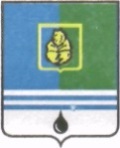                                          РЕШЕНИЕДУМЫ ГОРОДА КОГАЛЫМАХанты-Мансийского автономного округа - ЮгрыОт «30»марта 2016г. 							№655-ГД О ежегодном отчёте главы города Когалымао результатах его деятельности и деятельностиАдминистрации города Когалыма за 2015 год, в том числе о решении вопросов, поставленных Думой города Когалыма В соответствии с Федеральным законом от 06.10.2003 №131-ФЗ              «Об общих принципах организации местного самоуправления в Российской Федерации», Уставом города Когалыма, решением Думы города Когалыма         от 23.12.2015 №632-ГД «О Порядке представления ежегодного отчёта главы города Когалыма о результатах его деятельности и деятельности Администрации города Когалыма, в том числе о решении вопросов, поставленных Думой города Когалыма», Дума города Когалыма РЕШИЛА:1. Рассмотрев представленный ежегодный отчёт главы города Когалыма о результатах его деятельности и деятельности Администрации города Когалыма за 2015 год, в том числе о решении вопросов, поставленных Думой города Когалыма, согласно приложению к настоящему решению, признать работу главы города Когалыма и Администрации города Когалыма за 2015 год удовлетворительной.2. Опубликовать настоящее решение и приложение к нему в газете «Когалымский вестник».Приложениек решению Думыгорода Когалымаот 30.03.2016 №655-ГДЕжегодный отчёт главы города Когалыма о результатах его деятельности и деятельности Администрации города Когалыма за 2015 год, в том числе о решении вопросов, поставленных Думой города Когалыма2016 годСодержаниеРАЗДЕЛ I	10Об исполнении полномочий главы города Когалыма и Администрации города по решению вопросов местного значения и осуществлению прав на решение вопросов, не отнесенных к вопросам местного значения, установленных Уставом города Когалыма	10ПОДРАЗДЕЛ 1.1.	10Вопросы местного значения	101. Составление и рассмотрение проекта бюджета городского округа, утверждение и исполнение бюджета городского округа, осуществление контроля за его исполнением, составление и утверждение отчета об исполнении бюджета городского округа	102. Установление, изменение и отмена местных налогов и сборов	163. Владение, пользование и распоряжение имуществом, находящимся в муниципальной собственности городского округа	164. Организация в границах городского округа электро-, тепло-, газо- и водоснабжения населения, водоотведения, снабжения населения топливом в пределах полномочий, установленных законодательством Российской Федерации	195. Дорожная деятельность в отношении автомобильных дорог местного значения в границах городского округа и обеспечение безопасности дорожного движения на них, включая создание и обеспечение функционирования парковок (парковочных мест), осуществление муниципального контроля за сохранностью автомобильных дорог местного значения в границах городского округа, а также осуществление иных полномочий в области использования автомобильных дорог и осуществления дорожной деятельности в соответствии с законодательством Российской Федерации	316. Обеспечение проживающих в городском округе и нуждающихся в жилых помещениях малоимущих граждан жилыми помещениями, организация строительства и содержания муниципального жилищного фонда, создание условий для жилищного строительства, осуществление муниципального жилищного контроля, а также иных полномочий органов местного самоуправления в соответствии с жилищным законодательством	337. Создание условий для предоставления транспортных услуг населению и организация транспортного обслуживания населения в границах городского округа	388. Участие в предупреждении и ликвидации последствий чрезвычайных ситуаций в границах городского округа	409. Организация охраны общественного порядка на территории городского округа муниципальной милицией	4210. Обеспечение первичных мер пожарной безопасности в границах городского округа	4211. Организация мероприятий по охране окружающей среды в границах городского округа	4512. Организация предоставления общедоступного и бесплатного дошкольного, начального общего, основного общего, среднего общего образования по основным общеобразовательным программам в муниципальных образовательных организациях (за исключением полномочий по финансовому обеспечению реализации основных общеобразовательных программ в соответствии с федеральными государственными стандартами), организация предоставления дополнительного образования детей в муниципальных образовательных организациях (за исключением дополнительного образования детей, финансовое обеспечение которого осуществляется органами государственной власти Ханты-Мансийского автономного округа - Югры), создание условий для осуществления присмотра и ухода за детьми, содержания детей в муниципальных образовательных организациях, а также организация отдыха детей в каникулярное время	4513. Создание условий для оказания медицинской помощи населению на территории городского округа в соответствии с территориальной программой государственных гарантий оказания гражданам медицинской помощи	5614. Создание условий для обеспечения жителей городского округа услугами связи, общественного питания, торговли и бытового обслуживания	5915. Организация библиотечного обслуживания населения, комплектование и обеспечение сохранности библиотечных фондов библиотек городского округа	6616. Создание условий для организации досуга и обеспечения жителей городского округа услугами организаций культуры	6717. Сохранение, использование и популяризация объектов культурного наследия (памятников истории и культуры), находящихся в собственности городского округа, охрана объектов культурного наследия (памятников истории и культуры) местного (муниципального) значения, расположенных на территории городского округа	7018. Обеспечение условий для развития на территории городского округа физической культуры, школьного спорта и массового спорта, организация проведения официальных физкультурно-оздоровительных и спортивных мероприятий городского округа	7019. Создание условий для массового отдыха жителей городского округа и организация обустройства мест массового отдыха населения	7320. Формирование и содержание муниципального архива	7421. Организация ритуальных услуг и содержание мест захоронения	7622. Участие в организации деятельности по сбору (в том числе раздельному сбору), транспортированию, обработке, утилизации, обезвреживанию, захоронению твердых коммунальных отходов	7723. Утверждение правил благоустройства территории городского округа, устанавливающих в том числе требования по содержанию зданий (включая жилые дома), сооружений и земельных участков, на которых они расположены, к внешнему виду фасадов и ограждений соответствующих зданий и сооружений, перечень работ по благоустройству и периодичность их выполнения; установление порядка участия собственников зданий (помещений в них) и сооружений в благоустройстве прилегающих территорий; организация благоустройства территории городского округа (включая освещение улиц, озеленение территории, установку указателей с наименованиями улиц и номерами домов, размещение и содержание малых архитектурных форм), а также использования, охраны, защиты, воспроизводства городских лесов, лесов особо охраняемых природных территорий, расположенных в границах городского округа	7824. Утверждение генеральных планов городского округа, правил землепользования и застройки, утверждение подготовленной на основе генеральных планов городского округа документации по планировке территории, выдача разрешений на строительство (за исключением случаев, предусмотренных Градостроительным кодексом Российской Федерации, иными федеральными законами), разрешений на ввод объектов в эксплуатацию при осуществлении строительства, реконструкции объектов капитального строительства, расположенных на территории городского округа, утверждение местных нормативов градостроительного проектирования городского округа, ведение информационной системы обеспечения градостроительной деятельности, осуществляемой на территории городского округа, резервирование земель и изъятие земельных участков в границах городского округа для муниципальных нужд, осуществление муниципального земельного контроля в границах городского округа, осуществление в случаях, предусмотренных Градостроительным кодексом Российской Федерации, осмотров зданий, сооружений и выдача рекомендаций об устранении выявленных в ходе таких осмотров нарушений	8025. Присвоение адресов объектам адресации, изменение, аннулирование адресов, присвоение наименований элементам улично-дорожной сети (за исключением автомобильных дорог федерального значения, автомобильных дорог регионального или межмуниципального значения), наименование элементам планировочной структуры в границах городского округа, изменение, аннулирование таких наименований, размещение информации в государственном адресном реестре	8426. Организация и осуществление мероприятий по территориальной и гражданской обороне, защите населения и территории городского округа от чрезвычайных ситуаций природного и техногенного характера, включая поддержку в состоянии постоянной готовности к использованию систем оповещения населения об опасности, объектов гражданской обороны, создание и содержание в целях гражданской обороны запасов материально-технических, продовольственных, медицинских и иных средств	8527. Создание, содержание и организация деятельности аварийно-спасательных служб и (или) аварийно-спасательных формирований на территории городского округа	8728. Создание, развитие и обеспечение охраны лечебно-оздоровительных местностей и курортов местного значения на территории городского округа, а также осуществление муниципального контроля в области использования и охраны особо охраняемых природных территорий местного значения	8729. Организация и осуществление мероприятий по мобилизационной подготовке муниципальных предприятий и учреждений, находящихся на территории городского округа	8730. Осуществление мероприятий по обеспечению безопасности людей на водных объектах, охране их жизни и здоровья	9031. Участие в профилактике терроризма и экстремизма, а также в минимизации и (или) ликвидации последствий проявлений терроризма и экстремизма в границах городского округа	9231.1. Разработка и осуществление мер, направленных на укрепление межнационального и межконфессионального согласия, поддержку и развитие языков и культуры народов Российской Федерации, проживающих на территории городского округа, реализацию прав национальных меньшинств, обеспечение социальной и культурной адаптации мигрантов, профилактику межнациональных (межэтнических) конфликтов	9432. Создание условий для развития местного традиционного народного художественного творчества, участие в сохранении, возрождении и развитии народных художественных промыслов в городском округе	9633. Утверждение схемы размещения рекламных конструкций, выдача разрешений на установку и эксплуатацию рекламных конструкций на территории городского округа, аннулирование таких разрешений, выдача предписаний о демонтаже самовольно установленных рекламных конструкций на территории городского округа, осуществляемые в соответствии с Федеральным законом «О рекламе»	9634. Создание условий для расширения рынка сельскохозяйственной продукции, сырья и продовольствия, содействие развитию малого и среднего предпринимательства, оказание поддержки социально ориентированным некоммерческим организациям, благотворительной деятельности и добровольчеству	9735. Организация и осуществление мероприятий по работе с детьми и молодежью в городском округе	10636. Осуществление в пределах, установленных водным законодательством Российской Федерации, полномочий собственника водных объектов, установление правил использования водных объектов общего пользования для личных и бытовых нужд и информирование населения об ограничениях использования таких водных объектов, включая обеспечение свободного доступа граждан к водным объектам общего пользования и их береговым полосам	10937. Оказание поддержки гражданам и их объединениям, участвующим в охране общественного порядка, создание условий для деятельности народных дружин	10938. Осуществление муниципального лесного контроля	11039. Обеспечение выполнения работ, необходимых для создания искусственных земельных участков для нужд городского округа, проведение открытого аукциона на право заключить договор о создании искусственного земельного участка в соответствии с федеральным законом	11140. Осуществление мер по противодействию коррупции в границах городского округа	11141. Организация в соответствии с Федеральным законом от 24 июля 2007 года №221-ФЗ «О государственном кадастре недвижимости» выполнения комплексных кадастровых работ и утверждение карты-плана территории	113ПОДРАЗДЕЛ 1.2.	114Права органов местного самоуправления городского округа на решение вопросов, не отнесенных к вопросам местного значения городского округа	1141. Создание музеев городского округа	1142. Создание муниципальных образовательных организаций высшего образования	1153. Участие в осуществлении деятельности по опеке и попечительству	1154. Создание условий для осуществления деятельности, связанной с реализацией прав местных национально-культурных автономий на территории городского округа	1165. Оказание содействия национально-культурному развитию народов Российской Федерации и реализации мероприятий в сфере межнациональных отношений на территории городского округа	1166. Создание службы неотложной медицинской помощи в структуре медицинских учреждений в целях оказания на территории городского округа первичной медико-санитарной помощи. Признан утратившим силу	1196.1. Создание муниципальной пожарной охраны	1197. Создание условий для развития туризма	1208. Оказание поддержки общественным наблюдательным комиссиям, осуществляющим общественный контроль за обеспечением прав человека и содействие лицам, находящимся в местах принудительного содержания	1239. Оказание поддержки общественным объединениям инвалидов, а также созданным общероссийскими общественными объединениями инвалидов организациям в соответствии с Федеральным законом от 24 ноября 1995 года №181-ФЗ «О социальной защите инвалидов в Российской Федерации»	12410. Осуществление мероприятий, предусмотренных Федеральным законом «О донорстве крови и ее компонентов»	12511. Предоставление гражданам жилых помещений муниципального жилищного фонда по договорам найма жилых помещений жилищного фонда социального использования в соответствии с жилищным законодательством	12612. Создание условий для организации проведения независимой оценки качества оказания услуг организациями в порядке и на условиях, которые установлены федеральными законами	12613. Осуществление мероприятий по отлову и содержанию безнадзорных животных, обитающих на территории городского округа	127ПОДРАЗДЕЛ 1.3.	128Организация предоставления муниципальных услуг	128Обеспечение доступа населения к информации о деятельности главы города Когалыма, Администрации города Когалыма	132Осуществление функций по размещению муниципального заказа	134Муниципальный контроль	135Документационное и организационное обеспечение управленческой деятельности	143Установление тарифов на услуги, предоставляемые муниципальными предприятиями и учреждениями, и работы, выполняемые муниципальными предприятиями и учреждениями, если иное не предусмотрено федеральными законами	144РАЗДЕЛ II	145Об исполнении отдельных государственных полномочий, переданных органам местного самоуправления города Когалыма федеральными законами и законами Ханты-Мансийского автономного округа – Югры	145- Отдел опеки и попечительства Администрации города Когалыма	145- Административная комиссия города Когалыма	148- Антинаркотическая комиссия города Когалыма	150- Отдел по организации деятельности территориальной комиссии по делам несовершеннолетних и защите их прав при Администрации города Когалыма	152- Управление экономики Администрации города Когалыма	154- Отдел записи актов гражданского состояния	157РАЗДЕЛ III	159О решении вопросов, поставленных Думой города, которые направлялись в адрес главы города Когалыма, Администрации города Когалыма	159РАЗДЕЛ IОб исполнении полномочий главы города Когалыма и Администрации города по решению вопросов местного значения и осуществлению прав на решение вопросов, не отнесенных к вопросам местного значения, установленных Уставом города КогалымаПОДРАЗДЕЛ 1.1.Вопросы местного значения1. Составление и рассмотрение проекта бюджета городского округа, утверждение и исполнение бюджета городского округа, осуществление контроля за его исполнением, составление и утверждение отчета об исполнении бюджета городского округаПроект решения Думы города Когалыма «О бюджете города Когалыма на 2015 год и на плановый период 2016 и 2017 годов» (далее – проект бюджета) подготовлен в соответствии с Бюджетным кодексом Российской Федерации, законом Ханты-Мансийского автономного округа - Югры от 10.11.2008 №132-оз «О межбюджетных отношениях в Ханты-Мансийском автономном округе – Югре» и решением Думы города Когалыма от 11.12.2007 №197-ГД «Об отдельных вопросах организации и осуществления бюджетного процесса в городе Когалыме». В соответствии с решением Думы города Когалыма от 30.10.2014 №474-ГД «О назначении публичных слушаний по проекту решения Думы города Когалыма «О бюджете города Когалыма на 2015 год и на плановый период 2016 и 2017 годов», 17.11.2014 были проведены публичные слушания по указанному проекту решения.Проект решения Думы города Когалыма «О бюджете города Когалыма на 2015 год и на плановый период 2016 и 2017 годов», а также предоставляемые одновременно с ним документы и материалы, внесены на рассмотрение в Думу города Когалыма в установленные законодательством сроки.Утвержденный бюджет города Когалыма на 2015 год по доходам составил 3 595 113,4 тыс. рублей.Изменение доходной части бюджета в течение финансового года обусловлено проведенными администраторами доходов анализами поступлений по ряду источников доходной части бюджета города, поступлениями уведомлений по уточнению объемов межбюджетных трансфертов от Департамента финансов и отраслевых департаментов Ханты-Мансийского автономного округа - Югры, поступлениями целевых средств от открытого акционерного общества «Нефтяная компания «ЛУКОЙЛ» и иных юридических и физических лиц.В результате всех принятых изменений уточненный бюджет города Когалыма на 2015 год по доходам составил 4 269 361,1 тыс. рублей, что на 674 247,7 тыс. рублей выше первоначально утвержденного плана.Исполнение бюджета города Когалыма по доходам за 2015 год составляет 4 264 304,3 тыс. рублей или 118,6% от первоначального плана и 99,9% от уточненного годового плана. По сравнению с 2014 годом поступления доходов бюджета в 2015 году увеличились на 3,6%, в основном за счет увеличения объема безвозмездных поступлений. В разрезе основных доходных источников исполнение доходов по сравнению с уточненным планом сложилось следующим образом: налоговые доходы: при плане 1 312 241,4 тыс. рублей исполнение составило 1 324 040,4 тыс. рублей или 100,9%;  неналоговые доходы: при плане 380 329,5 тыс. рублей исполнение составило 384 306,8 тыс. рублей или 101,1%; безвозмездные поступления: при плане 2 576 790,2 тыс. рублей исполнение составило 2 555 957,1 тыс. рублей или 99,2%. Доходная часть бюджета города формируется, преимущественно, за счет налоговых поступлений и межбюджетных трансфертов. В общем объеме поступивших в 2015 году доходов удельный вес налоговых доходов составил 31,1% (за 2014 год – 35,7%), безвозмездных поступлений – 59,9% (за 2014 год – 55,9%). Снижение налоговых доходов в 2015 году обусловлено понижением на 4,5% норматива отчислений в бюджеты городских округов налога на доходы физических лиц.Доходы бюджета города Когалыма2014-2015 годы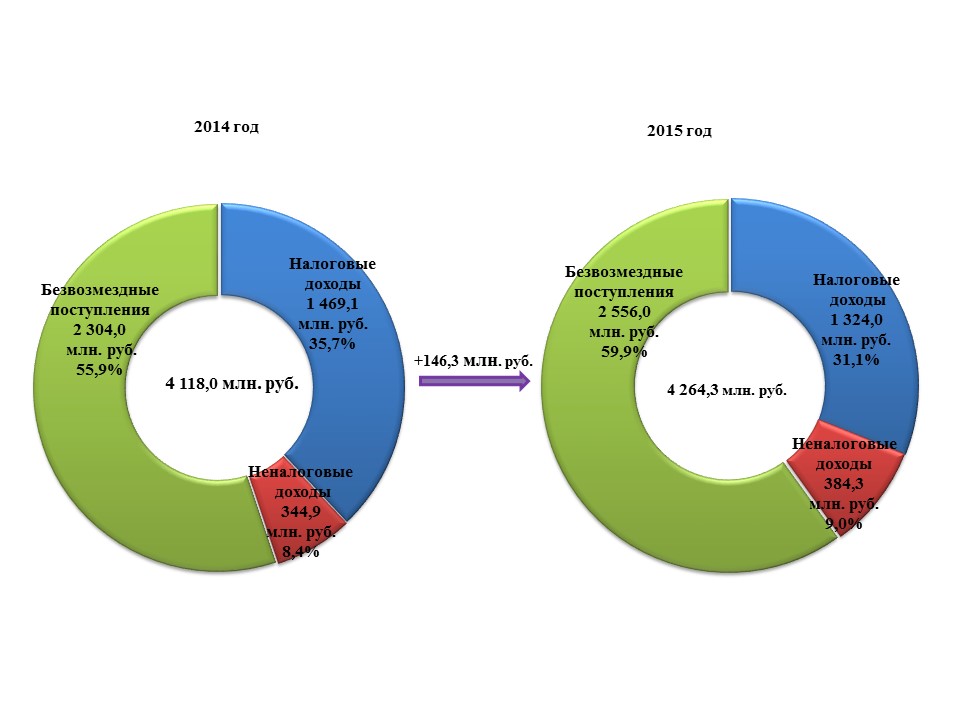 В целях увеличения доходной части бюджета постановлением Администрации города Когалыма от 29.01.2015 №190 был утвержден план мероприятий по росту доходов и оптимизации расходов бюджета города Когалыма на 2015 год и на плановый период 2016 и 2017 годов (далее – План мероприятий).Эффект от реализации в 2015 году Плана мероприятий по увеличению доходов бюджета города Когалыма составил 115,8 млн. рублей или 102,4% к утвержденному плану на 2015 год (113,1 млн. рублей). Эффект получен от реализации следующих мероприятий: - внесены изменения в план приватизации муниципального имущества;- расширен перечень оказываемых муниципальных услуг (предоставление муниципальной услуги по выдаче специального разрешения на движение по автомобильным дорогам местного значения транспортного средства, осуществляющего перевозки тяжеловесных и (или) крупногабаритных грузов);- проведены мероприятия, направленные на погашение просроченной дебиторской задолженности по поступлениям неналоговых доходов;- усовершенствован механизм поддержки и стимулирования малого и среднего предпринимательства; - проведены мероприятия направленные на увеличение поступления в бюджет города доходов по безвозмездным поступлениям (добровольным пожертвованиям) от юридических и физических лиц;- проведены мероприятий по выявлению пользователей, использующих земельные участки и муниципальное имущество при отсутствии правовых оснований;- увеличены поступления в бюджет города неналоговых доходов от административных штрафов, за счет увеличения количества рейдов, проводимых структурными подразделениями Администрации города.Общий объем расходов местного бюджета в 2015 году при уточненном плане 4 463 661,5 тыс. рублей составил 4 302 449,7 тыс. рублей или 96,4% годового плана, в сравнении с 2014 годом расходы местного бюджета уменьшились на 0,8%. Бюджетная политика в области расходов в 2015 году была направлена на:Обеспечение в полном объеме финансирования сети действующих муниципальных учреждений;Финансовое обеспечение заработной платы работников бюджетной сферы города с учетом ее повышения, в том числе в соответствии с указами Президента Российской Федерации от 07 мая 2012 года, в части повышения оплаты труда отдельных категорий работников образования и культуры;Обеспечение доли города в финансировании мероприятий, определенных государственными программами Ханты-Мансийского автономного округа - Югры;Повышение качества муниципальных программ города и расширение их использования в бюджетном планировании;Повышение прозрачности бюджетного процесса для граждан.Социально значимые расходные обязательства, относящиеся к полномочиям органов местного самоуправления по вопросам местного значения, предусмотренные в бюджете города Когалыма, за 2015 год исполнены своевременно в полном объеме.Расходы бюджета города в 2015 году исполнялись в соответствии с законодательством, обеспечивая безусловное исполнение действующих обязательств. Расходы бюджета 2015 года в разрезе разделов функциональной классификации по удельному весу распределились следующим образом:на содержание и функционирование отраслей социальной сферы (обеспечение предоставления услуг в сфере образования, здравоохранения, культуры, физической культуры и спорта, и социальной поддержки населения) направлено 2 657 993,7 тыс. рублей, что составило 61,8% от общего объема расходов бюджета города (за 2014 год - 2 596 875,9 тыс. рублей или 59,9%). В сравнении с 2014 годом, расходы на социальную сферу увеличились на 2,3%;на реализацию мероприятий в сфере жилищно-коммунального хозяйства из бюджета города направлено 674 499,8 тыс. рублей или 15,7% общего объема расходов бюджета города (за 2014 год – 736 400,9 тыс. рублей или 17,0%). В сравнении с 2014 годом расходы уменьшились на 8,4%;оставшаяся часть в размере 969 956,2 тыс. рублей или 22,5% распределена в расходной части бюджета между разделами «Общегосударственные вопросы», «Национальная безопасность и правоохранительная деятельность», «Национальная экономика», «Охрана окружающей среды» и «Средства массовой информации» (за 2014 год – 1 003 464,9 тыс. рублей или 23,1%). В сравнении с 2014 годом расходы уменьшились на 0,6%.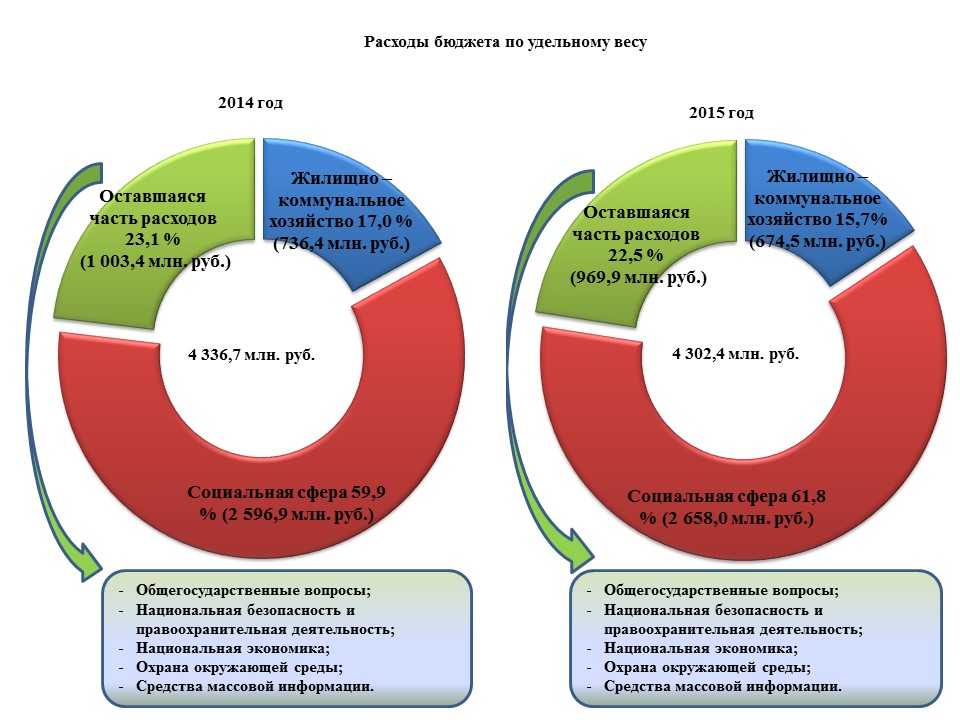 Что касается отдельных расходов бюджета города Когалыма в 2015 году:а) на охрану окружающей среды расходы исполнены в сумме        5 655,5 тыс. рублей. В 2014 году исполнение по данному разделу составило 2 423,8 тыс. рублей. Произведенные в 2015 году расходы направлены на строительство объекта «Полигон твердых бытовых отходов в городе Когалыме» в рамках подпрограммы «Развитие системы обращения с отходами производства и потребления в городе Когалыме на 2014-2017 годы» муниципальной программы «Обеспечение экологической безопасности города Когалыма на 2014-2017 годы», утвержденной постановлением Администрации города Когалыма от 11.10.2013 №2909. б) на развитие массового спорта расходы в 2015 году составили 199 221,2 тыс. рублей, увеличение составило 4,5% к аналогичным расходам за 2014 год (190 692,6 тыс. рублей);в) на реализацию мероприятий по работе с детьми и молодежью в городе Когалыме за 2015 год направлено 48 465,5 тыс. рублей. В 2014 году исполнение по данному подразделу составило 49 654,3 тыс. рублей;г) в 2015 году инвестиции в основные средства составили 735 515,4 тыс. рублей, расходы снизились на 1,5% в сравнении с аналогичным периодом 2014 года (747 052,7 тыс. рублей), расходы на приобретение квартир в 2015 году составили 231 270,9 тыс. рублей, что на 42,1% меньше чем в 2014 году (399 386,5 тыс. рублей);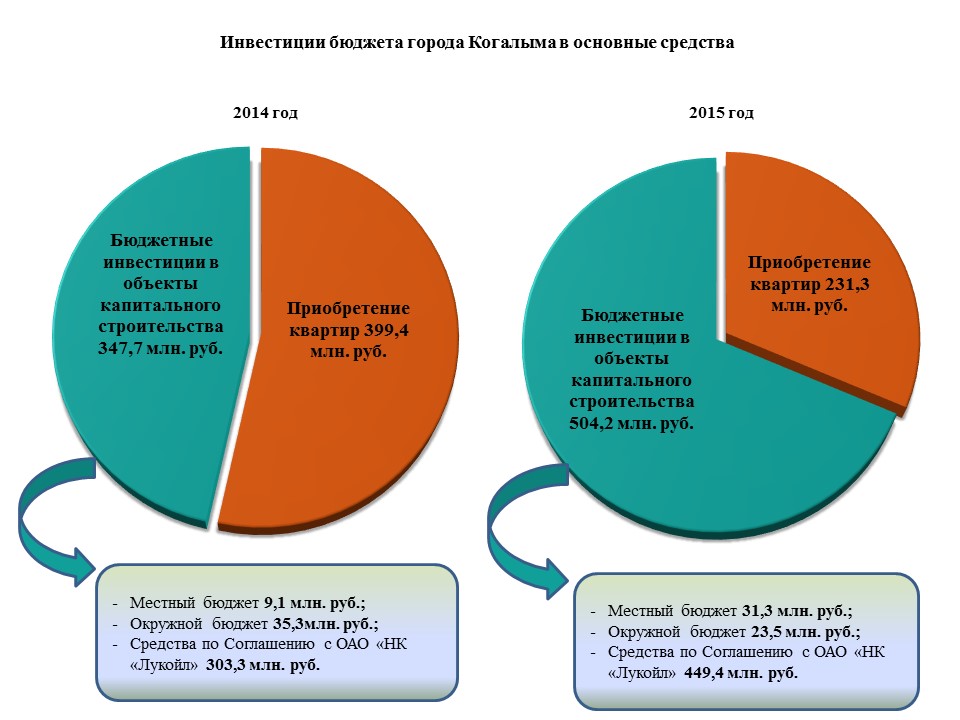 д) Расходы бюджета города Когалыма на поддержку и развитие малого и среднего предпринимательства в 2015 году составили 7 703,4 тыс. рублей (в том числе за счет средств бюджета Ханты-Мансийского автономного     округа – Югры 3 379,7 тыс. рублей). В сравнении с аналогичными расходами 2014 года – 4 877,9 тыс. рублей (в том числе за счет средств бюджета Ханты-Мансийского автономного округа – Югры – 1 374,0 тыс. рублей, за счёт средств федерального бюджета- 348,1 тыс. рублей) расходы увеличились на 57,9%.В соответствии с утвержденным Планом мероприятий бюджетный эффект от мероприятий по оптимизации расходов составил 105,8 млн. рублей или 226,6% к утвержденному плану в размере 46,7 млн. рублей.К основным мероприятиям Плана, проводимым в целях оптимизации расходов на 2015 год относятся:- сокращение расходов бюджета города Когалыма не менее чем 5 % от расходов бюджета города Когалыма, за исключением расходов, осуществляемых за счет межбюджетных трансфертов, получаемых из других бюджетов бюджетной системы Российской Федерации, социально-значимых расходов и расходов местного бюджета, направляемых на выполнение условий софинансирования государственных программ, а также расходов по неисполненным обязательствам 2014 года;- повышение объемов и расширение перечня платных услуг, оказываемых муниципальными учреждениями;- увеличение доходов бюджетных и автономных учреждений города Когалыма за счет поступлений благотворительной помощи и добровольных пожертвований от юридических и физических лиц. Как и ранее у города Когалыма отсутствует муниципальный долг, а также просроченная кредиторская задолженность по обязательствам, что свидетельствует о стабильности финансового положения.Определение параметров бюджета города по уровню дефицита бюджета осуществлялось исходя из возможных источников финансирования, а также из необходимости соблюдения сбалансированности бюджета города. По итогам 2015 года бюджет города Когалыма исполнен с дефицитом в размере 38 145,4 тыс. рублей.В соответствии с решением Думы города Когалыма от 19.03.2015 №522-ГД «О назначении публичных слушаний по проекту решения Думы города Когалыма «Об утверждении отчёта об исполнении бюджета города Когалыма за 2014 год», 17.04.2015 были проведены публичные слушания по указанному проекту решения.Отчёт об исполнении бюджета города Когалыма за 2014 год был представлен в Контрольно-счетную палату города Когалыма в установленные законодательством сроки. Решением Думы города Когалыма от 23.04.2015 №532-ГД был утвержден отчет об исполнении бюджета города Когалыма за 2014 год: по доходам в сумме 4 117 995,9 тыс. рублей, по расходам в сумме          4 336 741,7 тыс. рублей, с превышением расходов над доходами (дефицит бюджета города Когалыма) в сумме 218 745,8 тыс. рублей.Комитетом финансов Администрации города Когалыма в течение 2015 года осуществлялся финансовый контроль за операциями с бюджетными средствами главных распорядителей, распорядителей и получателей бюджетных средств соответствующих бюджетов, а также за соблюдением получателями бюджетных кредитов, бюджетных инвестиций и государственных и муниципальных гарантий условий выделения, получения, целевого использования и возврата бюджетных средств. Кроме того, главными распорядителями средств бюджета города Когалыма осуществляется внутренний финансовый контроль в пределах установленных полномочий.2. Установление, изменение и отмена местных налогов и сборовВ целях своевременного привидения действующих муниципальных правовых актов в области налогообложения в соответствие с действующим законодательством Российской Федерации и законодательством Ханты-Мансийского автономного округа - Югры, а также в целях предоставления льготы казённым, бюджетным и автономным учреждениям города Когалыма на уплату в бюджет города Когалыма земельного налога за земельные участки, закреплённые за учреждениями на праве постоянного (бессрочного) пользования, решениями Думы города Когалыма от 19.03.2015 №523-ГД и от 20.11.2015 №612-ГД внесены изменения в решение Думы города Когалыма от 15.06.2012 №160-ГД «О земельном налоге».3. Владение, пользование и распоряжение имуществом, находящимся в муниципальной собственности городского округаВ рамках действующего законодательства основной функцией комитета по управлению муниципальным имуществом Администрации города Когалыма (далее - Комитет) является управление муниципальным имуществом города Когалыма.В целях выполнения возложенных задач Комитет руководствуется Положением о порядке управления и распоряжения имуществом, находящимся в муниципальной собственности города Когалыма, утверждённым решением Думы города Когалыма от 26.04.2011 №16-ГД.В реестре муниципальной собственности города Когалыма отражаются сведения согласно поступающей информации по включению (исключению), увеличению балансовой стоимости имущества и другие действия. Реестр муниципальной собственности состоит из трех разделов:-	в первый раздел включаются сведения о муниципальном недвижимом имуществе;-	во второй раздел включаются сведения о муниципальном движимом имуществе;-	в третий раздел включаются сведения о муниципальных унитарных предприятиях, муниципальных учреждениях, хозяйственных обществах, товариществах, акции, доли (вклады) в уставном (складочном) капитале которых, принадлежат муниципальному образованию, и иных юридических лицах, в которых Администрация города Когалыма является учредителем (участником). На 01.01.2016 в муниципальной собственности города Когалыма значится 21 743 единиц муниципального имущества, балансовой стоимостью 19 020 104,96 тыс. рублей, в том числе:1)	закреплённые на праве хозяйственного ведения за муниципальными унитарными предприятиями города Когалыма (8 муниципальных предприятий) – 2 519 единицы, балансовой стоимостью 518 084,32 тыс. рублей;2)	закреплённые на праве оперативного управления за муниципальными учреждениями города Когалыма (33 учреждения) – 10 651 единиц муниципального имущества, балансовой стоимостью 5 914 787,16 тыс. рублей;3)	переданные по договорам (аренда, безвозмездное временное пользование, на хранение) 2 276 единиц, балансовой стоимостью 2 067 805,21 тыс. рублей;4)	переданные по концессионным соглашениям – 4 804 единиц, балансовой стоимостью 3 125 724,24 тыс. рублей;5)	земельные участки - 341 единиц, кадастровой стоимостью 4 035 960,15 тыс. рублей;6) объекты незавершенного строительства – 4 единицы, балансовой стоимостью 286 324,08 тыс. рублей7)	жилищный фонд – 1 148 единиц, балансовой стоимостью 3 071 419,80 тыс. рублей.В 2015 году Комитетом в реестр муниципальной собственности включены 125 квартир на общую сумму 317 644,05 тыс. рублей, в том числе:- 115 квартир, приобретённых в рамках мероприятия «Приобретение жилья» муниципальной программы «Обеспечение доступным и комфортным жильем жителей города Когалыма на 2014 – 2017 годы», утвержденной постановлением Администрации города Когалыма от 15.10.2013 №2931, по муниципальным контрактам, заключенным в 2014 году на сумму 298 414,05 тыс. рублей;- выявлены и оформлены в муниципальную собственность как выморочное имущество 4 жилых помещения.Зарегистрированы в регистрирующем органе по городу Когалыму 13 объектов недвижимости, которые ранее были выявлены как бесхозяйная вещь.Передача муниципального имущества в пользование осуществляется по итогам торгов на право аренды в форме аукционов или конкурсов, либо в случаях, предусмотренных действующим законодательством Российской Федерации, без проведения торгов.Так, за 2015 год Комитетом заключено 324 договора на передачу муниципального имущества в пользование, в том числе:-	87 договоров на аренду недвижимого муниципального имущества;-	17 договоров на аренду муниципального движимого имущества;-	26 договоров на аренду жилого помещения;-	24 договора безвозмездного временного пользования;-	169 договоров найма жилого помещения муниципального жилищного фонда коммерческого использования в городе Когалыме;-	1 договор хранения имущества, находящегося в муниципальной собственности.За 2015 год в соответствии с Федеральным законом от 21.12.2001 №178-ФЗ «О приватизации государственного и муниципального имущества», и Федеральным законом от 22.07.2008 №159-ФЗ «Об особенностях отчуждения недвижимого имущества, находящегося в государственной собственности субъектов Российской Федерации или в муниципальной собственности и арендуемого субъектами малого и среднего предпринимательства, и о внесении изменений в отдельные законодательные акты Российской Федерации» (далее – Федеральный закон 159-ФЗ) было приватизировано 9 единиц муниципального недвижимого имущества, в том числе:-	в ходе реализации программы (плана) приватизации муниципального имущества реализовано 4 единицы муниципального недвижимого имущества на общую сумму 12 822 тыс. рублей;-	во исполнение Федерального закона 159-ФЗ субъектам малого и среднего предпринимательства было предоставлено преимущественное право на приобретение арендуемых следующих объектов недвижимости на общую сумму 91 639,35 тыс. рублей:- Нежилое помещение первого этажа общей площадью 77,3 кв.м., расположенное по адресу: город Когалым, улица Строителей, дом 1, помещение 1 - ООО «ЕРИЦ»;- Строение «Здание теплого склада», расположенного по адресу: город Когалым, улица Центральная, 22, строение 4 - ООО «Вентиляционные системы»;- Нежилые помещения первого этажа общей площадью 2053,1 кв.м. в магазине «ЛУКОЙЛ-Маркет», расположенном по адресу: город Когалым, улица Дружбы народов, дом 27 – общества с ограниченной ответственностью «Эдельвейс»;- Нежилое помещение в жилом доме общей площадью 51,8 кв.м., расположенном по адресу: город Когалым, улица Дружбы Народов, дом 8, квартира 38 – общества с ограниченной ответственностью «Когалымлифт»;- Нежилое помещение в жилом доме, общая площадь 64,0 кв.м., расположенном по адресу: город Когалым, улица Молодежная, дом 24, квартира 3 – общества с ограниченной ответственностью «Сервис-лифт».Комитетом проводятся мероприятия по предоставлению и контролю за целевым использованием муниципального имущества, закреплённого за муниципальными унитарными предприятиями на праве хозяйственного ведения, муниципальными бюджетными учреждениями, муниципальными автономными учреждениями, муниципальными казёнными учреждениями на праве оперативного управления.Так, за 2015 год проведена инвентаризация муниципального имущества в одном муниципальном унитарном предприятии города Когалыма, десяти муниципальных учреждениях города Когалыма, одной организации, используемой муниципальное имущество, переданное по концессионному соглашению, проведены сверки муниципального имущества в пятнадцати учреждениях города Когалыма.При проверке выявлено:-	имущество не пригодное для дальнейшего использования в деятельности пользователей имущества, в результате подготовлены документы для исключения непригодного муниципального имущества из реестра муниципальной собственности;-	объекты недвижимости находятся в ненадлежащем техническом состоянии, а именно требуется проведение капитального и косметического ремонтов, в результате направлены рекомендации по подготовке графиков по устранению, выявленных замечаний.В целях осуществления контроля за целевым использованием муниципального имущества, переданного в аренду, субаренду, безвозмездное временное пользование, на хранение, в залог, по концессионному соглашению Комитетом, согласно ежегодно утверждаемому графику, проводились проверки его целевого использования. В 2015 году проверены 58 арендаторов по 97 объектам недвижимости. По результатам проверок 34 арендаторам подготовлены и направлены требования о необходимости устранения выявленных в ходе проверок нарушений. В ответ на требования получены письма об устранении нарушений от 21 арендатора, от 13 арендаторов не получены ответы. Комитетом будут направлены повторные требования об устранении выявленных нарушений, в случае не получения ответа, будет проводится процедура по расторжению договоров аренды недвижимого муниципального имущества.Комитет, как главный администратор доходов бюджета, осуществляет контроль за отчислениями муниципальными унитарными предприятиями города Когалыма части прибыли, остающейся после уплаты налогов и иных обязательных платежей в бюджет города.В 2015 году в бюджет муниципального образования город Когалым муниципальными унитарными предприятиями города Когалыма произведены отчисления части прибыли, остающейся после уплаты налогов и иных обязательных платежей в сумме 2 933,0 тыс. рублей, что на 135,3% выше показателя 2014 года (2 167,9 тыс. рублей). Увеличение доходов связано с изменением процента отчислений части прибыли.4. Организация в границах городского округа электро-, тепло-, газо- и водоснабжения населения, водоотведения, снабжения населения топливом в пределах полномочий, установленных законодательством Российской ФедерацииВ 2015 году отмечалась стабильная работа предприятий жилищно-коммунального комплекса. Своевременная и качественная подготовка к осенне-зимнему периоду 2015 - 2016 годов обеспечила надежное и безаварийное тепло-, водо- и электроснабжение потребителей города Когалыма в зимний период.В соответствии с распоряжением Правительства Ханты-Мансийского автономного округа - Югры от 13.02.2015 №54-рп в марте 2015 года были разработаны Мероприятия по подготовке объектов жилищно-коммунального хозяйства города Когалыма к работе в осенне-зимний период 2015-2016 годов (далее – Мероприятия). Мероприятия согласованы Департаментом жилищно-коммунального комплекса и энергетики Ханты-Мансийского автономного округа – Югры и утверждены постановлением Администрации города Когалыма от 25.03.2015 №824 «О подготовке объектов жилищно-коммунального хозяйства и социальной сферы города Когалыма к работе в осенне-зимний период 2015-2016 годов».При разработке Мероприятий были учтены все необходимые объемы работ по строительству, замене и реконструкции сетей электро-, тепло-, водоснабжения и водоотведения, а также по модернизации, капитальному и текущему ремонту объектов коммунального хозяйства и жилищного фонда города Когалыма. Запланированный объем финансирования Мероприятий составил 71,0 млн. рублей, в том числе:- средства бюджета Ханты-Мансийского автономного округа - Югры – 4,2 млн. рублей;- средства бюджета города Когалыма – 0,3 млн. рублей;- средства предприятий – 66,5 млн. рублей.Мероприятия завершены в полном объеме и в установленный срок. Общая сумма затрат составила 73,7 млн. рублей или 103,8% к плану на год. Перевыполнение плана финансировалось за счет средств предприятий и организаций городского хозяйства. В соответствии с постановлением Администрации города Когалыма от 20.08.2015 №2571 «О начале отопительного периода 2015-2016 годов в городе Когалыме» отопительный период в дошкольных, общеобразовательных и медицинском учреждении начат с 01.09.2015. Запуск отопления в жилищном фонде и на иных объектах города Когалыма произведен с 07.09.2015 по 10.09.2015.В соответствии с постановлением Администрации города Когалыма от 25.08.2015 №2607 «Об оценке готовности организаций, обслуживающих жилищно-коммунальное хозяйство города Когалыма, к работе в осенне-зимний период 2015 - 2016 годов» была создана комиссия по оценке готовности и утвержден график работы комиссии.Проверка готовности жилищного фонда города Когалыма была завершена 10.09.2015. В работе комиссии принимали участие депутаты Думы города Когалыма, представители Общественного совета при Администрации города Когалыма по осуществлению контроля за выполнением организациями жилищно-коммунального комплекса своих обязательств и Советов многоквартирных домов. Все организации, обслуживающие жилищный фонд города Когалыма, получили паспорта готовности к работе в осенне-зимний период 2015-2016 годов. Также была проведена оценка готовности управляющих организаций, обслуживающих жилищный фонд города Когалыма: общества с ограниченной ответственность «КонцессКом» (далее – ООО «КонцессКом») и открытого акционерного общества «Югорская Территориальная Энергетическая Компания - Когалым» (далее – ОАО «ЮТЭК – Когалым»), оформлены паспорта готовности организаций. Установленные сроки соответствуют требованиям Приказа Министерства энергетики Российской Федерации от 12.03.2013 №103 «Об утверждении Правил оценки готовности к отопительному периоду» (далее – Правила). Необходимая документация о выполнении требований, определенных Правилами своевременна, внесена в Автоматизированную информационную систему «Отопительный период муниципальных образований».В соответствии с распоряжением Северо-Уральского управления Федеральной службы по экологическому, технологическому и атомному надзору от 06.07.2015 №57/4166 «Об организации проверок по оценке готовности муниципальных образований к отопительному периоду 2015-2016 годов», оценка готовности города Когалыма прошла успешно. По результатам проверки город Когалым получил паспорт готовности к отопительному периоду 2015-2016 годов (№58-016-П от 07.10.2015).ЭлектроснабжениеЭлектроснабжение города Когалыма на нужды наружного освещения в              2015 году осуществляло открытое акционерное общество «Тюменская энергосбытовая компания» (далее – ОАО «ТЭК»), как гарантирующий поставщик.Общая протяженность электрических сетей города Когалыма в 2015 году составила – 382,1 км (2014 год – 382,1 км), из них длина ветхих сетей составляет 153,1 км (2014 год – 153,1 км).В 2015 году реализовало электрической энергии – 148,85 млн. кВт/час, что на 2,9% меньше, чем в 2014 году (в 2014 году – 153,27 млн. кВт/час).Оказание услуг по техническому обслуживанию и ремонту электрооборудования наружного освещения и светофорных объектов города осуществляет ОАО «ЮТЭК – Когалым» на основании муниципальных контрактов по результатам аукционов. За период действия муниципальных контрактов, помимо технического обслуживания и ремонта электрооборудования и светофорных объектов продолжается работа по замене светильников наружного освещения с дуговыми ртутными лампами (далее – ДРЛ) на светильники с энергоэкономичными дуговыми натриевыми трубчатыми лампами (далее – ДнаТ) и электронные пускорегулирующие аппараты для натриевых ламп типа «ЭПРАН-250» (в 2015 году заменено 994 штуки). Применяются нетрадиционные методы диагностики состояния электрооборудования с помощью тепловизионного контроля прибором «ТЕСТО».Цель деятельности ОАО «ЮТЭК – Когалым» обеспечение надежного, бесперебойного электроснабжения всего жилого фонда, объектов соцкультбыта и промышленных зон.Производственную деятельность осуществляют 3 сетевых района и 5 производственных служб.Для подготовки к работе в осенне-зимний период 2015-2016 годов и с целью повышения качества и надежности электроснабжения                        ОАО «ЮТЭК – Когалым» был разработан график планово-предупредительных ремонтов на 2015 год и мероприятия по подготовке к работе в осенне-зимний период 2015-2016 годов.В рамках исполнения Мероприятий выполнены следующие объемы работ:1. Реконструкция электрооборудования РУ-10 кВ ТП-67 кВ – 1 штука;2. Модернизация ОРУ - 35 кВ ПС-35/10 кВ №21 с заменой трансформаторов тока 35 кВ для учета электроэнергии – 1 штука;3. Реконструкция теплового узла в РЭС – 1 – 1 штука;4. Приобретены силовые трансформаторы 2500/10/0,4 кВ – 2 штуки;5. Выполнены проектные работы и приобретены материалы для выполнения в 2016 году строительно-монтажных работ по реконструкции 2КЛ – 10 кВ фидр Южная – 21, и Южная – 22.Также ОАО «ЮТЭК – Когалым» принимает участие в реализации инвестиционной программы открытого акционерного общества «Югорская региональная электросетевая компания» по городу Когалыму» (далее – ОАО «ЮРЭСК») в рамках концессионного соглашения ОАО «ЮТЭК-Когалым» в отношении имущественного комплекса «Система электроснабжения города Когалыма». В 2015 году выполнены проектно-изыскательские и строительно-монтажные работы согласно заключенным дополнительным соглашениям, к договору на строительство новых объектов в рамках инвестиционной программы по технологическому присоединению договора ОАО «ЮРЭСК» на объекты:КЛ-6-0,4 кВ; КТП-6/0,4 кВ для электроснабжения 3-х этажного жилого дома №65 по ул. Набережная в город Когалым.КЛ-0,4 кВ для технологического присоединения 3-х этажного жилого дома №64 по ул. Набережная в город Когалым.КЛ-0,4 кВ для технологического присоединения автозаправочной станции «Спортивно-культурный комплекс».Сети наружного освещения автотранспортных кольцевых развязок                     ул. Дружбы Народов – пр. Нефтяников, ул. Сибирская - пр. Шмидта. За отчетный период ограничений в снабжении электроэнергией не установлено. Аварии и технологические нарушения, повлекшие длительное отключение отсутствовали. ТеплоснабжениеСистема теплоснабжения города включает в себя: 11 котельных (2 производственные общества с ограниченной ответственностью «Горводоканал») общей мощностью 477 Гкал/час; 3 центральных тепловых пункта.В соответствии с утвержденной схемой теплоснабжения города Когалыма, а также в ходе реализации мероприятий инвестиционной программы по реконструкции, модернизации и развитию системы теплоснабжения города Когалыма в период с 2010 по 2015 годы была выполнена децентрализация горячего водоснабжения (далее - ГВС) путем вывода сетей ГВС и установки системы подогрева воды в жилых домах, ликвидированы сети в результате сноса аварийных жилых домов. Протяженность тепловых сетей по состоянию на 01.01.2016 составляет 84,6 км (на 01.01.2015 – 87,4 км).Удельный вес площади жилищного фонда, оборудованного центральным теплоснабжением, составляет 100 %, горячим водоснабжением – 99,9%.Особое внимание уделяется реконструкции тепловых сетей города, так как уровень их износа составляет более 40,4%. Все магистрали города заменены на трубы в ППУ-изоляции. Реконструкция внутриквартальных сетей происходит с децентрализацией горячего водоснабжения и установкой автоматизированных индивидуальных тепловых пунктов (далее – АИТП). По состоянию на 01.01.2016 в жилых домах установлено 272 АИТП (2014 год - 262).Услуги по теплоснабжению города Когалыма в основном оказывает ООО «КонцессКом» в соответствии с концессионным соглашением в отношении имущественного комплекса «Система теплоснабжения города Когалыма».Объем реализации тепловой энергии в 2015 году составил                        – 444 570 Гкал, что на 76 905 Гкал меньше, чем в 2014 году (521 475 Гкал). В 2015 году ООО «КонцессКом» продолжает реализацию мероприятий инвестиционной программы по реконструкции, модернизации и развитию системы теплоснабжения города Когалыма на 2010-2020 годы и программы по энергосбережению и повышению энергоэффективности на 2010-2015 годы. Выполнена реконструкция водопроводных сетей правобережной и левобережной частей города – 0,970 км, что на 7,2% больше, чем в 2014 году (2014 год – 0,905 км).В рамках выполнения производственной программы, за счет собственных средств ООО «КонцессКом» в 2015 году выполнены работы по капитальному ремонту 6 котлов и котельного оборудования, на общую сумму 5,9 млн. рублей.В 2015 году проведено энергообследование объектов теплоснабжения города Когалыма, составлен технический отчет по инструментальному обследованию, разработан энергопаспорт и программа по энергосбережению и повышению энергетической эффективности предприятия на 2015 - 2017 годы. В рамках программы энергосбережения и повышения энергоэффективности на 2015 год за счет собственных средств предприятия были запланированы мероприятия на общую сумму 18 353,52 тыс. рублей.По состоянию на 01.01.2016 год за счет собственных средств предприятия, выполнены мероприятия на общую на сумму 18 856,0 тыс. рублей, в том числе:ремонт фасада здания котельной КВГМ-50 с применением фасадных кассет КФ-2;режимно-наладочные испытания;капитальный ремонт тепловых сетей;  модернизация системы учета электроэнергии с внедрением автоматизированного контроля (АСКУЭ); установка частотных преобразователей на насосное оборудование котельной КСАТ, котельной «Арочник».В режиме постоянного мониторинга ООО «КонцессКом» осуществляет контроль за использованием освещения; соблюдением правил эксплуатации и графиков работы электрооборудования, потреблением электроэнергии с целью оценки эффективности от проводимых мероприятий и оперативного выявления нерационального расходования электроэнергии, потреблением тепловой энергии и расходом теплоносителя потребителями на основании договоров теплоснабжения и отчетов теплопотребления узлами учета тепловой энергии.Поставленную в 2015 году задачу - обеспечить надежное теплоснабжение города - предприятие ООО «КонцессКом» достигло. Все системы теплоснабжения и котельные города Когалыма подготовлены к отопительному сезону, выполнен необходимый объем работ по текущему и капитальному ремонту сетей и оборудования. Аварии и технологические нарушения, повлекшие длительное отключение, отсутствовали.ГазоснабжениеГазоснабжение города Когалыма представляет собой систему магистральных и разводящих сетей общей протяженностью – 80,5 км. В городе используется попутный нефтяной газ, поставляемый территориально-производственным предприятием «Когалымнефтегаз» общества с ограниченной ответственностью «ЛУКОЙЛ-Западная Сибирь». Основными потребителями газа являются котельные города и жилые дома микрорайона индивидуальной застройки. В настоящее время имеющаяся тупиковая система газораспределения не обеспечивает надежную и бесперебойную эксплуатацию систем газораспределения и объектов газопотребления, возможность проведения работ без отключения потребителей. Требуется модернизация и реконструкция газораспределительной системы. С этой целью планируется разработка программы газификации города Когалыма в составе федеральной, межрегиональных и региональных программ газификации субъектов Российской Федерации в целях обеспечения предусматриваемого этими программами уровня газификации жилищно-коммунального хозяйства, промышленных предприятий и иных организаций.Услуги по транспортировке и обслуживанию газового оборудования промышленного и бытового назначения осуществляет открытое акционерное общество «Когалымгоргаз» (далее – ОАО «Когалымгоргаз»).В 2015 году осуществлена транспортировка 71 916,0 тыс. куб. м газа, в том числе населению – 463,0 тыс. куб. м (в 2014 году – 79 294,0 тыс. куб. м и 548,0 тыс. куб. м соответственно).Основной задачей ОАО «Когалымгоргаз» в 2015 году являлось надежное газоснабжение котельных и жилых домов индивидуальной застройки города. Поставленная задача выполнена в полном объеме.Аварии и технологические нарушения в 2015 году отсутствовали.ВодоснабжениеИсточниками водоснабжения города служат два водозабора из подземных источников, водоочистные сооружения, производительностью 60000 м3/сут., а также 128,2 км сетей водоснабжения. Современный «Комплекс по очистке питьевой воды города Когалыма» производительностью до 60000 м3/сут. с двухступенчатой фильтрацией питьевой воды, с использованием современных фильтрующих материалов позволяет получить воду высокого качества, безопасную в эпидемическом и радиационном отношении, безвредную по своему химическому составу, соответствующую требованиям СанПиНа.Охват населения централизованной услугой водоснабжения составляет 100%.Централизованное водоотведение сточных вод осуществляется тремя канализационными очистными сооружениями, общей производительностью 19800 м3/час и канализационными сетями протяженностью 106,0 км.Отвод талых вод и осадков с проезжей части магистральных автодорог и микрорайонов осуществляется централизованной ливневой канализацией, протяженностью – 43,2 км. Производительность очистных сооружений ливневой канализации 100 м3 /час со сбросом в реку Кирилл - Высьягун.Услуги по водоснабжению и водоотведению оказывает общество с ограниченной ответственностью «Горводоканал» (далее - ООО «Горводоканал») в соответствии с концессионным соглашением в отношении имущественного комплекса «Система водоснабжения и водоотведения города Когалыма».За 2015 год реализовано потребителям 3 623,9 тыс. куб. м воды на сумму 120,6 млн. рублей или на 14,5% больше, чем в 2014 году (2014 год – 3 983,6 тыс. куб. м на сумму 105,3 млн. рублей).Выполнена очистка 3 242,7 тыс. куб. м сточных вод на сумму              131,7 млн. рублей (в 2014 году 3 532,3 тыс. куб. м сточных вод на сумму   115,1 млн. рублей).В 2015 году ООО «Горводоканал» продолжает реализацию мероприятий инвестиционной программы по реконструкции, модернизации и развитию систем водоснабжения и водоотведения города Когалыма на 2010-2020 годы и программы по энергосбережению и повышению энергоэффективности на 2010-2015 годы.В рамках инвестиционной программы в 2015 году выполнены работы по строительству здания решеток и песколовок – установлены колонны и балки перекрытия, выполнена реконструкция водопроводных сетей в левобережной части города - 0,93 км, что на 16,3% больше, чем в 2014 году (2014 год – 0,80 км).В рамках производственной программы и программы по энергосбережению и повышению энергетической эффективности выполнены следующие мероприятия:режимно-наладочные работы тепловых сетей на базе КОС;замена ВРУ и силового кабеля КНС-3 левобережной части города;закупка и установка системы аэрации в трех аэротенках;изготовление и установка решеток-дробилок на ГКНС;замена турбокомпрессора на КОС-19000.В области жилищно-коммунального хозяйства реализуются следующие муниципальные и целевые программы:- Муниципальная программа «Энергосбережение и повышение энергетической эффективности в городе Когалыме на 2011-2015 годы и на перспективу до 2020 года», утверждённая постановлением Администрации города Когалыма от 23.04.2013 №1152 (далее – муниципальная программа по энергосбережению).Муниципальная программа по энергосбережению разработана на основании требований Федерального закона от 23.11.2009 №261-ФЗ «Об энергосбережении и о повышении энергетической эффективности, и о внесении изменений в отдельные законодательные акты Российской Федерации». В соответствии с требованиями законодательства Ханты-Мансийского автономного округа - Югры в области энергосбережения в муниципальную программу по энергосбережению были внесены необходимые изменения и дополнения.Исполнителями муниципальной программы являются: Администрация города Когалыма, организации с регулируемыми видами деятельности, предприятия и организации сферы жилищно-коммунального комплекса, организации, обслуживающие жилищный фонд города.В рамках реализации муниципальной программы в городе Когалыме выполнено:1. Во всех образовательных организациях и учреждениях культуры города (30) разработаны программы по энергосбережению и повышению энергетической эффективности. 2. Проведено 93 энергетических обследования объектов (здравоохранение, образование, культура, спорт, муниципальные предприятия, предприятия с регулируемым видом деятельности), по результатам которых составлены энергетические паспорта.3. Все объекты учреждений бюджетной сферы города оснащены приборами учета потребления энергоресурсов.В 2015 году выполнены следующие основные мероприятия на общую сумму 208,1 млн. рублей:Замена светильников на энергоэффективные в учреждениях бюджетной сферы.Повышение энергетической эффективности систем освещения в общеобразовательных организациях.Реконструкция систем отопления, водоснабжения и канализации цокольного этажа в общеобразовательных организациях.Повышение тепловой защиты зданий общеобразовательных и дошкольных организаций, муниципального бюджетного учреждения «Коммунспецавтотехника» (далее - МБУ «КСАТ») и Когалымского городского муниципального унитарного предприятия «Управление производственно-технологической комплектации» (далее – КГМУП «УПТК»).Замена и изоляции наружных тепловых сетей КГМУП «УПТК».Мероприятия по оснащению приборами учета используемых энергетических ресурсов в жилищном фонде, в том числе с использованием интеллектуальных приборов учета, автоматизированных систем и систем диспетчеризации.Проведение работ по улучшению теплотехнических характеристик наружных ограждающих конструкций многоквартирных домов.Изоляция трубопроводов отопления и горячего водоснабжения в многоквартирных домах.Замена ламп накаливания в местах общего пользования многоквартирных домов на энергосберегающие.Мероприятия по замещению бензина и дизельного топлива, используемых транспортными средствами в качестве моторного топлива, природным газом, газовыми смесями, сжиженным углеводородным газом, электрической энергией ОАО «Когалымгоргаз».Установка газового оборудования на автомобили с бензиновым двигателем внутреннего сгорания МБУ «КСАТ».Мероприятия по информационной поддержке и пропаганде энергосбережения и повышения энергетической эффективности.В целях исполнения Федерального закона от 23.11.2009 №261-ФЗ «Об энергосбережении и о повышении энергетической эффективности, и о внесении изменений в отдельные законодательные акты Российской Федерации», в части требований оборудования домов общедомовыми и индивидуальными приборами учета потребляемых ресурсов, в городе Когалыме из 470 многоквартирных домов, оснащению общедомовыми приборами учета подлежали 312 многоквартирных домов, в том числе по:- электроснабжению – 312 (100%);- теплоснабжению – 273 (100%);- горячему водоснабжению – 308 (100%);- холодному водоснабжению – 308 (100%).По состоянию на 1 января 2016 года в городе Когалыме из 17 661 квартиры оснащено индивидуальными приборами учета 16 183 квартиры в том числе:- горячего водоснабжения 91,6% (16 183 квартиры);- холодного водоснабжения 91,6% (16 183 квартиры);- электрической энергии 100% (17 661 квартира).Муниципальное казенное учреждение «Управление жилищно-коммунального хозяйства города Когалыма», ресурсоснабжающие и управляющие организации города Когалыма ведут постоянную работу по информированию населения о необходимости соблюдения требований Федерального закона от 23.11.2009 №261-ФЗ «Об энергосбережении и о повышении энергетической эффективности, и о внесении изменений в отдельные законодательные акты Российской Федерации», в части оборудования жилых помещений индивидуальными приборами учета.- Муниципальная программа «Развитие жилищно-коммунального комплекса и повышение энергетической эффективности в городе Когалыме на 2014-2017 годы», утверждённая постановлением Администрации города Когалыма от 11.10.2013 №2908 (далее – муниципальная программа ЖКК).В рамках программы на мероприятие «Капитальный ремонт (с заменой) систем теплоснабжения, водоснабжения и водоотведения для подготовки к осенне-зимнему периоду» были выделены средства в размере 3 244,5 тыс. рублей, в том числе:- 2 750,1 тыс. рублей – бюджет Ханты-Мансийского автономного округа – Югры;- 494,4 тыс. рублей – бюджет города Когалыма.Освоено по мероприятию по итогам 2015 года 3 242,65 тыс. рублей или 99,94% к плану на год.В целях освоения финансовых средств проведен открытый аукцион в электронной форме на установку АИТП в двух многоквартирных домах левобережной части города на сумму 2 894,75 тыс. рублей, в том числе:- 2 750,01 тыс. рублей - средства бюджета Ханты-Мансийского автономного округа – Югры;- 144,74 тыс. рублей - средства бюджета города Когалыма.За счет указанных средств: - в двух многоквартирных домах левобережной части города по адресам ул. Олимпийская, д.13, 15 были установлены АИТП;- в многоквартирном по ул. Студенческая, д.32 установлен узел регулирования системы отопления и блок нагрева воды для нужд горячего водоснабжения.В 2015 году в рамках муниципальной программы ЖКК была выполнена покраска фасадов 57 многоквартирных домов, на общую сумму 143 510,0 тыс. рублей.- Программа комплексного развития систем коммунальной инфраструктуры города Когалыма на 2010-2020 годы, утверждённая решением Думы города Когалыма от 28.04.2010 №482-ГД (далее – программа комплексного развития).В связи с актуализацией программы комплексного развития в 2015 году мероприятия не реализовывались. Актуализация ведется в рамках исполнения муниципального контракта, заключенного между Администрацией города Когалыма и обществом с ограниченной ответственностью «Институт территориального планирования «ГРАД» город Омск на выполнение работы по разработке комплексного проекта совершенствования системы управления градостроительным развитием территории городского округа города Когалыма. Проект программы комплексного развития был представлен исполнителем на рассмотрение в декабре 2015 года. Проект рассмотрен специалистами Администрации города Когалыма и ресурсоснабжающих организаций, выявленные замечания (повторно) направлены исполнителю для внесения необходимых изменений и дополнений. Окончательный вариант проекта программы комплексного развития будет представлен на рассмотрение депутатам Думы города Когалыма.- Программа капитального ремонта общего имущества в многоквартирных домах, расположенных на территории Ханты-Мансийского автономного округа – Югры на 2014-2043 года, утверждённая постановлением Правительства Ханты-Мансийского автономного округа – Югры от 25.12.2013 №568-п (далее – программа капитального ремонта).В целях исполнения в городе Когалыме законодательства Ханты-Мансийского автономного округа - Югры, начиная с конца 2013 года, была проведена масштабная работа с собственниками помещений многоквартирных домов (далее – МКД) на предмет выбора способа накопления средств на капитальный ремонт общего имущества в многоквартирных домах. Программа капитального ремонта рассчитана на тридцатилетний период. В неё включены дома, построенные как несколько десятилетий назад, так и новостройки. В программу капитального ремонта вошли 310 МКД города Когалыма, в том числе на 2015 год 17 МКД, которые будут отремонтированы в срок до 31.12.2016.Расчет стоимости работ по капитальному ремонту общего имущества в МКД выполняют специалисты некоммерческой организации «Югорский фонд капитального ремонта» (далее – региональный оператор), на основе дефектных ведомостей, подготовленных управляющими организациями. Дефектные ведомости по 17 МКД были направлены региональному оператору в установленный срок. Постановлением Администрации города Когалыма от 07.07.2014 №1645 утвержден краткосрочный план капитального ремонта общего имущества в многоквартирных домах, расположенных на территории города Когалыма, на 2014-2016 годы. С собственниками помещений 17 МКД проведены общие собрания для решения вопросов об утверждении видов и стоимости работ по капитальному ремонту общего имущества. Подготовленные решения собственников помещений МКД (протоколы) направлены региональному оператору. Ежегодно программа капитального ремонта подлежит актуализации в зависимости от результатов мониторинга технического состояния домов, необходимости изменения перечня и сроков проведения работ по капитальному ремонту, а также при вводе в эксплуатацию новых многоквартирных домов. Информация по результатам мониторинга технического состояния МКД города Когалыма направлена региональному оператору в октябре 2015 года.Региональным оператором проведены открытые конкурсы и заключены договоры с подрядными организациями на выполнение работ и услуг по замене лифтового оборудования, по ремонту кровли, фасадов и инженерного оборудования МКД.В 2015 году выполнены следующие виды и объемы работ:- замена лифтового оборудования в 4 МКД (11 лифтов), на сумму 20 455,3 тыс. рублей;- ремонт кровли в 13 МКД (8 398,0 кв.м.), на сумму 12 670,4 тыс. рублей;- ремонт фасадов в 13 МКД (7 911,6 кв.м.), на сумму 16 394,0 тыс. рублей;- ремонт внутридомовых инженерных систем электроснабжения в 6 МКД, на сумму 2 490,9 тыс. рублей;- ремонт внутридомовых инженерных систем отопления в 10 МКД, на сумму 7 797,6 тыс. рублей;- ремонт внутридомовых инженерных систем горячего водоснабжения в 2 МКД, на сумму 3 392,7 тыс. рублей;- ремонт внутридомовых инженерных систем холодного водоснабжения в 2 МКД, на сумму 2 804,6 тыс. рублей;- ремонт внутридомовых инженерных систем водоотведения в 8 МКД, на сумму 1 866,1 тыс. рублей.Приём выполненных работ по капитальному ремонту МКД проводится комиссией, в соответствии с постановлением Правительства Ханты-Мансийского автономного округа – Югры от 20.06.2014 №222-п «О порядке приемки услуг и (или) работ по капитальному ремонту общего имущества в многоквартирном доме».В состав комиссии в 2015 году вошли представители регионального оператора, муниципального казенного учреждения «Управление жилищно-коммунального хозяйства города Когалыма», управляющих организаций, «Общественного контроля города Когалыма», «Общественного совета при Администрации города Когалыма по осуществлению контроля за выполнением организациями коммунального комплекса своих обязательств», Советов МКД и собственников помещений МКД. - Адресная программа по переселению граждан из аварийного жилищного фонда города Когалыма на 2013-2015 годы (далее – Адресная программа), в рамках реализации Федерального закона от 21.07.2007       №185-ФЗ «О Фонде содействия реформированию ЖКХ».В рамках выполнения мероприятий Адресной программы 2014-2015 годов (освоено в 2015 году 116,585 млн. рублей):- заключено 43 муниципальных контракта на приобретение у застройщиков жилых помещений;- введены в эксплуатацию два многоквартирных дома по адресам:           ул. Нефтяников, д.70 (строительный №64) и ул. Береговая, д.61 (строительный №15), в которых приобретены жилые помещения для переселения граждан из аварийных жилых домов;- 135 человек из 139, проживавших в аварийных домах города Когалыма, переселены в 42 жилых помещения, приобретенных во введенных в эксплуатацию домах;- подано исковое заявление в Когалымский городской суд о принудительном переселении граждан в приобретенное в рамках Адресной программы жилое помещение;- два МКД отключены от тепло-, водо- и электроснабжения и подготовлены к сносу. С целью повышения качества предоставления услуг                          жилищно-коммунального хозяйства постоянно ведется работа по анализу общественного мнения, ежегодно разрабатываются мероприятия по повышению качества предоставления услуг жилищно – коммунального хозяйства. В обществе с ограниченной ответственностью «Единый расчётно-информационный центр» организован сбор письменных пожеланий и предложений граждан по вопросам жилищно – коммунального управления, а также открыт сайт, где освещаются все новости законодательства Российской Федерации, Ханты-Мансийского автономного округа - Югры, изменения в системе оплаты за жилищно – коммунальное управление и организована обратная связь с гражданами в разделе «вопрос - ответ». Управляющие компании проводят собрания с жителями города Когалыма, размещают информацию на стендах в подъездах. Вся информация о предприятиях жилищно – коммунального хозяйства размещена на официальном сайте Администрации города Когалыма в информационно-телекоммуникационной сети «Интернет», работает виртуальная приемная и общественная приемная.Среди населения проводится информационно-просветительская работа, направленная на информирование о мероприятиях и способах энергосбережения и повышения энергетической эффективности: ежемесячно проводятся прямые эфиры по телерадиоканалу «Инфосервис+», регулярно печатаются статьи, информация об организациях, занимающихся установкой приборов учета в газете «Когалымский вестник», на счетах - квитанциях по оплате за коммунальные услуги и досках объявлений в жилых домах. 5. Дорожная деятельность в отношении автомобильных дорог местного значения в границах городского округа и обеспечение безопасности дорожного движения на них, включая создание и обеспечение функционирования парковок (парковочных мест), осуществление муниципального контроля за сохранностью автомобильных дорог местного значения в границах городского округа, а также осуществление иных полномочий в области использования автомобильных дорог и осуществления дорожной деятельности в соответствии с законодательством Российской ФедерацииДорожная деятельность в отношении автомобильных дорог местного значения в границах городского округа и обеспечение безопасности дорожного движения на них являются важнейшей составной частью транспортной системы городского округа.Транспортная система города Когалыма представляет собой развитую улично-дорожную сеть (улицы, проезды и дороги) с усовершенствованным покрытием, бордюром вдоль магистральных дорог, разметкой и обустроенными транспортными развязками.В реестре муниципальной собственности города Когалыма числится 117 км автомобильных дорог общего пользования местного значения. Доля автодорог с твёрдым покрытием составляет 100%.В 2015 году выполнен ремонт автомобильных дорог города Когалыма общей площадью 51 159 кв. м (в 2014 году – 66 652 кв. м). Отремонтированы автодороги по ул. Лангепасской, Ноябрьской, Береговой, Романтиков, Широкой, пер. Волжский. Также были проведены работы по восстановлению ул. Нефтяников и ул. Набережная после прокладки инженерных сетей к жилым домам поселка Пионерный, площадью 5 842 кв. м.Финансирование данных работ осуществлялось в рамках государственной программы «Развитие транспортной системы Ханты-Мансийского автономного округа - Югры на 2014-2020 годы», утвержденной постановлением Правительства Ханты-Мансийского автономного                 округа – Югры от 09.10.2013 №418-п, муниципальной программы «Развитие транспортной системы в городе Когалыме на 2014 - 2017 годы», утвержденной постановлением Администрации города Когалыма от 11.10.2013 №2906, а также за счёт средств публичного акционерного общества «Нефтяная компания «ЛУКОЙЛ».Всего в 2015 году на капитальный ремонт дорог было предусмотрено 82 303,1 тыс. рублей, в том числе:- 78 187,1 тыс. рублей – бюджет Ханты-Мансийского автономного округа – Югры;- 4 116,0 тыс. рублей – бюджет города Когалыма.Все средства реализованы в полном объеме.В 2015 году были выполнены работы по строительству объекта: «Реконструкция участка автомобильной дороги по ул. Дружбы народов со строительством кольцевых развязок», а именно, кольцевой развязки на пересечении ул. Дружбы народов и пр. Нефтяников (3-й этап). Общая площадь асфальтобетонного покрытия составляет 11 622 кв.м., а также строительство кольцевой транспортной развязки на пересечении ул. Степана Повха – ул. Сибирской – пр. Шмидта. Общая площадь асфальтобетонного покрытия составила 8 482 кв. м.В 2015 году на данные мероприятия было выделено 123 435,26 тыс. рублей, в том числе:- 690,7 тыс. рублей - бюджет города Когалыма;- 122 744,56 тыс. рублей - привлеченные средства.Фактическое освоение средств составило 100%.В целях обеспечения безопасности движения на кольцевых развязках установлены дорожные знаки, перильное и барьерное ограждения, нанесена дорожная разметка, обеспечено наружное освещение и система водоотвода. Для обеспечения комфортных и безопасных условий передвижения инвалидов и других маломобильных групп населения в местах пересечения пешеходных дорожек с проезжей частью предусмотрен пониженный бортовой камень на уровне проезжей части, а также установлен светофор, оборудованный табло обратного отсчёта времени с устройствами звукового сопровождения для слепых и слабовидящих пешеходов, а также на подходах установлена тактильная плитка.Для комфортного ожидания пассажиров общественного транспорта на прилегающих дорогах установлены новые остановочные павильоны.В целях обеспечения освещённости территории города Когалыма в 2015 году выполнены работы по реконструкции сетей наружного освещения в районе улицы Мостовая.Общая протяженность освещенных частей улиц, проездов составляет 73,7 км.Содержание и ремонт автомобильных дорог местного значения в границах города Когалыма, в том числе нанесение и восстановление дорожной разметки на проезжей части улиц города осуществляет МБУ «КСАТ» в соответствии с муниципальным заданием.В 2015 году выполнены работы по модернизации светофорных объектов города Когалыма на перекрестках улиц Ленинградская – Прибалтийская, Сибирская – Бакинская, Восточная промзона (Повховское шоссе – Центральная) – 3 штуки, а также по обустройству светофорных объектов по ул. Градостроителей – 2 штуки.Всего на организацию дорожной деятельности в отношении автомобильных дорог местного значения в границах города Когалыма в 2015 году было выделено из средств местного бюджета 101 710,85 тыс. рублей, освоено 100 107,12 или 98,4% к плану на год.В 2015 году оборудованы три гостевые стоянки по улице Дружбы Народов и по улице Молодёжная, путём демонтажа гаражей и центральных тепловых пунктов во дворах многоквартирных домов.В рамках муниципальной программы «Обеспечение прав и законных интересов населения города Когалыма в отдельных сферах жизнедеятельности в 2014-2017 годах», утвержденной постановлением Администрации города Когалыма от 15.10.2013 №2928, в 2015 году реализовывались мероприятия, направленные на профилактику правонарушений в сфере безопасности дорожного движения.В 2015 году выполнены работы по монтажу системы автоматической фотовидеофиксации нарушений правил дорожного движения на перекрестках:- ул. Мира – ул. Прибалтийская (установлено 4 опоры, 8 камер, выполнены пусконаладочные работы). - ул. Сибирская – Бакинская – Ленинградская (установлено 5 опор, 10 камер, выполнены пусконаладочные работы).В 2015 году в целях освещения вопросов безопасности дорожного движения в эфире телевизионного канала транслировались 5 видеороликов социальной направленности.Приобретена методическая литература для обучения детей правилам дорожного движения, закуплено игровое и учебное оборудование для 7 дошкольных образовательных организаций, которые позволяют в игровой форме формировать навыки безопасного поведения на дороге. За 2015 год проведено 4 заседания Городской комиссии по обеспечению безопасности дорожного движения при Администрации города Когалыма.6. Обеспечение проживающих в городском округе и нуждающихся в жилых помещениях малоимущих граждан жилыми помещениями, организация строительства и содержания муниципального жилищного фонда, создание условий для жилищного строительства, осуществление муниципального жилищного контроля, а также иных полномочий органов местного самоуправления в соответствии с жилищным законодательствомОбеспечение жителей города Когалыма доступным и комфортным жильём является одной из основных задач Администрации города Когалыма. Всего в 2015 году было построено и введено в эксплуатацию 5 многоквартирных жилых домов, а также 4 индивидуальных жилых дома. Общий объём введённого в эксплуатацию жилья составляет 21 808,2 кв.м., в том числе 434,3 кв.м. индивидуального жилья. В 2015 году введено в эксплуатацию жилья в 1,45 раза больше чем в 2014 году (15 063,2 кв.м., в том числе 322,9 кв. м. индивидуального жилья).В год 30-летия города Когалыма закончен строительством и введён в эксплуатацию второй шестнадцатиэтажный жилой дом в 11 микрорайоне города, общая площадь жилья которого составила 9 853,2 кв.м.Финансирование строительства данного объекта осуществлялось из средств публичного акционерного общества «Нефтяная компания «ЛУКОЙЛ».Строительство многоквартирных жилых домов в городе в 2015 году осуществляли строительные компании:- общество с ограниченной ответственностью «Градэкс», г. Санкт-Петербург;- общество с ограниченной ответственностью «СиГруппУрал»,                     г. Озёрск.Строительство жилья осуществлялось в рамках реализации государственных программ Ханты-Мансийского автономного округа - Югры и муниципальных программ города Когалыма, а именно:- «Адресная программа Ханты-Мансийского автономного округа             - Югры по переселению граждан из аварийного жилищного фонда на        2013-2017 годы», утвержденная постановлением Правительства Ханты-Мансийского автономного округа – Югры от 30.05.2013 №211-п (далее – адресная программа);- государственная программа «Обеспечение доступным и комфортным жильём жителей Ханты-Мансийского автономного округа – Югры в 2014-2020 годах», утвержденная постановлением Правительства Ханты-Мансийского автономного округа – Югры от 09.10.2013 № 408-п (далее – государственная программа);- муниципальная программа «Обеспечение доступным и комфортным жильем жителей города Когалыма на 2014-2017 годы», утвержденная постановлением Администрации города Когалыма от 15.10.2013 №2931 (далее – муниципальная программа).В 2015 году на реализацию адресной программы предусмотрены расходы на оплату окончательного расчета по 43 муниципальным контрактам, заключенным в 2014 году в размере 11 337, 65 тыс. рублей, из них:- средства государственной корпорации - Фонда реформирования жилищно-коммунального хозяйства – 2 455, 60 тыс. рублей;- средства бюджета Ханты-Мансийского автономного округа – Югры    – 8 700,55 тыс. рублей;- средства бюджета города Когалыма – 181,50 тыс. рублей.Кассовое исполнение расходов составило 11 337,5 тыс. рублей или 100%.В 2015 году по указанным контрактам оформлено в муниципальную собственность города Когалыма 43 квартиры.135 человек из 139, проживавших в аварийных домах города Когалыма были переселены в 42 жилых помещения.Подано исковое заявление в Когалымский городской суд о принудительном переселении граждан в приобретенное в рамках адресной программы жилое помещение.Два многоквартирных дома отключены от тепло-, водо- и электроснабжения и подготовлены к сносу. Мероприятия муниципальной программы направлены на создание условий и механизмов для увеличения объемов жилищного строительства; создание условий, способствующих улучшению жилищных условий и качества жилищного обеспечения населения города Когалыма; реализацию единой государственной политики и нормативного правового регулирования, оказание услуг в сфере строительства, архитектуры, градостроительной деятельности, жилищной сфере в части обеспечения отдельных категорий граждан жилыми помещениями, предоставления субсидий для приобретения или строительства жилых помещений. Цели муниципальной программы соответствуют приоритетным направлениям социально-экономического развития города Когалыма.В 2015 году на реализацию муниципальной программы было выделено 373 319,4 тыс. рублей, из них:- 5 144,7 тыс. рублей – средства федерального бюджета;- 233 861,9 тыс. рублей – средства бюджета Ханты-Мансийского автономного округа - Югры;- 126 232,6 тыс. рублей – средства бюджета города Когалыма;- 8 080,2 тыс. рублей – привлеченные средства.Освоение средств составило 79,1% к плану на год (295 377,5 тыс. рублей).На реализацию мероприятий Подпрограммы 1 «Содействие развитию градостроительной деятельности» было выделено 21 387,2 тыс. рублей, освоение составило 9 764,5 тыс. рублей или 45,7%. В 2015 году произведена оплата в рамках муниципального контракта «Первый этап научно-исследовательской работы по разработке комплексного проекта совершенствования системы управления градостроительным развитием территории городского округа города Когалыма» за выполнение следующих работ:1. Разработка программы социально-экономического развития города на 2014-2018 годы (100%);2. Разработка проекта внесения изменений в программу «Программа комплексного развития систем коммунальной инфраструктуры города Когалыма на 2010-2020 годы» (100%);3. Разработка проекта внесения изменений в Генеральный план городского округа (20% стоимости этапа);4. Проекты планировки и межевания поселка Пионерный и первоочередных территорий под индивидуальное жилищное строительство (20% стоимости этапа);5. Проекты планировки и межевания участка по ул. Таллинская,                    ул. Рижская, ул. Вильнюсская (под индивидуальное жилищное строительство);6. Проекты планировки и межевания территории, расположенной на юге от перекрестка пр. Нефтяников - Повховское шоссе, ограниченной газопроводом и автодорогой с западной и южной стороны, и существующей застройкой с восточной стороны.На мероприятие «Разработка проекта планировки территории 15 микрорайона города Когалыма» из бюджета города Когалыма было выделено 8 824,0 тыс. рублей, в 2012 году заключен муниципальный контракт, однако обязательства по контракту проектной организацией выполнены не были. Проектная организация уплатила неустойку и в декабре 2015 года заключено соглашение о расторжении контракта.На реализацию мероприятий Подпрограммы 2 «Содействие развитию жилищного строительства» выделено 319 032,5 тыс. рублей, освоено 256 259,6 тыс. рублей или 80,3%.Мероприятия данной подпрограммы направлены на переселение граждан из жилых домов, признанных аварийными, непригодными для проживания, на обеспечение жильем граждан, состоящих на учете для его получения на условиях социального найма, на обеспечение работников бюджетной сферы служебным жильем и общежитиями, формирование маневренного жилищного фонда.Всего на приобретение жилых помещений в 2015 году было выделено 245 206,2 тыс. рублей, расходы составили 219 933,4 тыс. рублей или 89,7% к плану. Заключен 81 муниципальный контракт на приобретение в муниципальную собственность города Когалыма 81 жилого помещения в строящихся многоквартирных домах.В рамках данного мероприятия переселено в новостройки из жилых домов, признанных аварийными, непригодными для проживания 60 семей, с которыми заключены договоры социального найма жилого помещения.Также в 2015 году в соответствии с муниципальной программой доступное и комфортное жилье предоставлено:- 9 служебных жилых помещений для работников учреждений здравоохранения и образования (всего предоставлено 40 служебных жилых помещений);- 1 жилое помещение для проживания граждан по договору найма жилого помещений маневренного фонда;- 5 жилых помещений по договору коммерческого найма в связи с переселением из аварийного жилья.По состоянию на 1 апреля 2015 года в списке граждан, нуждающихся в жилых помещениях, предоставляемых по договору социального найма, по городу Когалыму значится 1649 семей, из них 90 семей являются малоимущими. Малоимущие граждане встали на учет нуждающихся после 1 марта 2005 года и состоят в едином списке граждан, который формируется по дате подачи заявления. В 2015 году улучшили свои жилищные условия, от общего числа граждан, состоящих на учёте нуждающихся в улучшении жилищных условий 6 семей (по количеству членов семьи 30 человек), путём предоставления им из муниципального жилищного фонда города Когалыма 9 жилых помещений капитального исполнения по договору социального найма, в соответствии с нормой предоставления по 16 кв.м. на каждого.Также в рамках подпрограммы осуществляется мероприятие по проектированию и строительству систем инженерной инфраструктуры в целях обеспечения инженерной подготовки земельных участков, предназначенных для жилищного строительства и строительства объектов социальной сферы. На реализацию мероприятия в 2015 году предусмотрено 73 826,3 тыс. рублей, освоение составило 49,2% или 36 326,2 тыс. рублей.Выполнены работы по строительству магистральных и внутриквартальных инженерных сетей застройки жилыми домами поселка Пионерный города Когалыма.Низкий процент освоения связан с реализацией мероприятия «Магистральные инженерные сети застройки жилых домов по                         ул. Комсомольской в городе Когалыме», из бюджета города Когалыма было выделено 53 772,5 тыс. рублей, освоено 16 753,6 тыс. рублей или 31,2%. Строительно-монтажные работы, предусмотренные муниципальным контрактом, ведутся с нарушением сроков, в адрес подрядной организации выставлены претензии. Кроме того, по мероприятию «Газопровод по улице Пионерной поселка Пионерный города Когалыма» процент освоения бюджетных средств составил 30%. Заключен муниципальный контракт на выполнение инженерных изысканий и разработку проектно-сметной документации на сумму 586,8 тыс. рублей. Выполнение работ ведется с нарушением сроков, выставляются претензии, в 2015 году выполнен I этап работ, произведена оплата.Реализация данных мероприятий будет продолжена в 2016 году.На реализацию мероприятий Подпрограммы 3 «Обеспечение мерами финансовой поддержки по улучшению жилищных условий отдельных категорий граждан» выделено 13 408,5 тыс. рублей, освоено 10 542,0 тыс. рублей или 78,6%.Не полное освоение выделенных средств связано с реализацией мероприятия «Улучшение жилищных условий молодых семей в соответствии с Федеральной целевой программой «Жилище», 59,1%.В рамках заключенного Соглашения между муниципальным образованием город Когалым и Департаментом строительства                   Ханты–Мансийского автономного округа - Югры на 2015 год предусмотрено финансирование в сумме 6 230,95 тыс. рублей на предоставление Свидетельств 5-ти молодым семьям. На основании предоставленных документов выдано четыре Свидетельства о праве на получение социальной выплаты на приобретение жилого помещения или строительство индивидуального жилого дома на сумму 4 673,21 тыс. рублей. Одной семьей не были предоставлены необходимые документы.В 2015 году по трем Свидетельствам были перечислены средства в размере 3 375,099 тыс. рублей.  Администрацией города Когалыма направлено письмо в Департамент строительства Ханты – Мансийского автономного округа - Югры о возврате неиспользованных средств, потребность в которых подтверждена в бюджет муниципального образования для исполнения обязательств перед молодыми семьями.Кроме того, в 2015 году были перечислены денежные средства 1 молодой семье в рамках Соглашения 2014 года.Также в рамках Подпрограммы 3 были предоставлены субсидии 2 семьям, имеющим ребенка – инвалида, 1 гражданину из категории «инвалид», 3 ветеранам боевых действий и 1 гражданке, относящейся к категории «Супруга погибшего (умершего) участника ВОВ, не вступившая в повторный брак». Денежные средства освоены в полном объеме.В 2015 году в рамках реализации мероприятия «Обеспечение жилыми помещениями детей-сирот и детей, оставшихся без попечения родителей, лиц из числа детей-сирот и детей, оставшихся без попечения родителей» государственной программы «Социальная поддержка жителей Ханты-Мансийского автономного округа - Югры на 2014 – 2020 годы», утвержденной постановлением Правительства Ханты–Мансийского автономного округа – Югры от 09.10.2013 №421-п заключено 17 муниципальных контрактов на приобретение 17 жилых помещений в строящихся многоквартирных жилых домах на сумму 28 754,3 тыс. рублей, оформлено в муниципальную собственность города Когалыма 20 квартир, из них:- 8 квартир по контрактам, заключенным в 2014 году;- 12 квартир по контрактам 2015 года.Оформление права собственности на оставшиеся 5 квартир запланировано в 2016 году.В 2015 году предоставлено детям - сиротам и детям, оставшимся без попечения родителей, лицам из числа детей-сирот и детей, оставшихся без попечения родителей 8 квартир.В 2015 году полномочия по муниципальному жилищному контролю в городе Когалыме осуществляет отдел муниципального контроля Администрации города Когалыма.В отчетном периоде по результатам проведённых внеплановых проверок по соблюдению требований жилищного законодательства выявлено 24 нарушения, в том числе:- правил технической эксплуатации и ремонта жилищного фонда - 19;- норм уровня и режима обеспечения населения коммунальными услугами – 5. По выявленным нарушениям в отношении управляющих организаций по управлению многоквартирными домами города Когалыма составлено 2 протокола, в том числе по статье 7.21 Кодекса Российской Федерации об административных правонарушениях (далее КоАП РФ) (нарушение правил пользования жилыми помещениями) и части 1 статьи 19.5 КоАП РФ (невыполнение в срок законного предписания (постановления, представления, решения) органа (должностного лица), осуществляющего государственный надзор (контроль), муниципальный контроль). В отношении граждан составлено 2 протокола по статье 7.21 КоАП РФ.По материалам, представленным Отделом Министерства внутренних дел России по городу Когалыму в отдел муниципального контроля Администрации города Когалыма, в отношении граждан составлено 15 протоколов по статье 6.24 КоАП РФ (нарушение установленного федеральным законом запрета курения табака на отдельных территориях, в помещениях и на объектах). Протоколы и материалы направлены в Сургутский отдел инспектирования Службы жилищного и строительного надзора Ханты-Мансийского автономного округа – Югры для принятия мер административного воздействия.Плановые проверки управляющих организаций города Когалыма во втором полугодии 2015 года не проводились, в связи с внесением в 2014 году изменений в Жилищный кодекс Российской Федерации в части лицензирования деятельности по управлению многоквартирными домами. 7. Создание условий для предоставления транспортных услуг населению и организация транспортного обслуживания населения в границах городского округаСеть регулярных маршрутов городского пассажирского транспорта города Когалыма утверждена постановлением Администрации города Когалыма от 15.11.2010 №2242 «Об утверждении маршрутной сети города Когалыма».В сфере общественного транспорта в городе Когалыме работает 1 индивидуальный предприниматель с 50 единицами техники, в том числе:- 6 единиц – большой вместимости;- 19 единиц – средней вместимости;- 25 единиц – малой вместимости.За период 2015 года в городе Когалыме пассажирским транспортом было перевезено 629,3 тыс. человек, на 8 регулярных маршрутах выполнено 132,4 тыс. рейсов (в 2014 году выполнено 134,1 тыс. рейсов).На возмещение затрат в связи с оказанием услуг по пассажирским перевозкам в 2015 году индивидуальному предпринимателю предоставлена субсидия в размере 18 529,4 тыс. рублей или (в 2014 году – 21 337,9 тыс. рублей).В целях обеспечения доступности пассажирского транспорта для маломобильных групп населения в рамках государственной программы Ханты-Мансийского автономного округа - Югры «Доступная среда в Ханты-Мансийском автономном округе - Югре на 2014-2020 годы» в город Когалым поступил автобус марки МАЗ-206068 (с пандусом для въезда инвалидной коляски). С 01 июня 2015 года данный автобус передан по преференции в аренду перевозчику для осуществления пассажирских перевозок на маршрутной сети города. Кроме того, для осуществления пассажирских перевозок на маршрутной сети города передано перевозчику: - обществом с ограниченной ответственностью «Северавтотранс»                         4 низкопольных автобуса средней вместимости ПАЗ-3237 (2 с пандусом для въезда инвалидной коляски) и 2 низкопольных автобуса большой вместимости МАЗ-104;- комитетом по управлению муниципальным имуществом Администрации города Когалыма 3 низкопольных автобуса средней вместимости МАЗ-206068 (с пандусом для въезда инвалидной коляски) и 2 низкопольных автобуса большой вместимости ЛиАЗ-5456.Для обеспечения более удобного подъезда учащихся к муниципальному автономному общеобразовательному учреждению «Средняя общеобразовательная школа №10» заключен договор с индивидуальным предпринимателем на выполнение пассажирских перевозок с 1 июня 2015 года по маршруту №1А с предоставлением субсидии на возмещение затрат в связи с оказанием услуг по пассажирским перевозкам в сумме 1 492,754 тыс. рублей. Договор о предоставлении субсидии по маршруту №8 расторгнут.В целях улучшения качества предоставления муниципальной услуги муниципальное казенное учреждение «Управление жилищно-коммунального хозяйства города Когалыма», постоянно осуществляет контроль за работой пассажирского транспорта.В ходе проверок выхода транспорта общего пользования на городские маршруты было выявлено, что качество обслуживания пассажиров удовлетворительное, состояние салонов автобусов соответствует требованиям санитарных правил, зафиксированы незначительные нарушения графика движения автобусов и соблюдения правил перевозки пассажиров. Нарушения устранялись незамедлительно.8. Участие в предупреждении и ликвидации последствий чрезвычайных ситуаций в границах городского округаВ 2015 году в городе Когалыме чрезвычайных ситуаций не зарегистрировано. Система предупреждения и ликвидации чрезвычайных ситуаций определена распоряжением Мэра города Когалыма от 17.10.2000 №1106-р«О мерах по предупреждению и ликвидации аварийных разливов нефти и нефтепродуктов на предприятиях города Когалыма», постановлением Главы города Когалыма от 08.04.2008 №745 «Об утверждении Положения об организации и осуществлении мероприятий по гражданской обороне, защиты населения и территории города Когалыма от чрезвычайных ситуаций природного и техногенного характера», постановлениями Администрации города Когалыма от 19.05.2011 №1141 «О Когалымском звене территориальной подсистемы Ханты-Мансийского автономного округа - Югры единой государственной системы предупреждения и ликвидации чрезвычайных ситуаций», от 21.10.2011 №2626 «О мероприятиях по повышению готовности органов управления, сил и средств гражданской обороны города Когалыма и Когалымского городского звена территориальной подсистемы Ханты-Мансийского автономного округа - Югры единой государственной системы предупреждения и ликвидации чрезвычайных ситуаций» (далее – РСЧС). Организация работы по вопросам защиты населения и территории города от чрезвычайных ситуаций и обеспечения пожарной безопасности постановлением Администрации города Когалыма от 19.03.2014 №532 «О Комиссии по предупреждению и ликвидации чрезвычайных ситуаций и обеспечения пожарной безопасности при Администрации города Когалыма» возложена на Комиссию по предупреждению и ликвидации чрезвычайных ситуаций и обеспечению пожарной безопасности при Администрации города Когалыма (далее - Комиссия). В 2015 году проведено 6 заседаний Комиссии, из них 3 внеочередных. В ходе проведения заседаний было рассмотрено 27 вопросов и выработано 80 решений.Для объективной и своевременной оценки первичной информации о чрезвычайных ситуациях и принятия своевременных мер по экстренному реагированию на них, создания чёткой и объективной системы информирования Администрации города Когалыма, вышестоящих органов управления и населения об обстановке на территории города, повышения персональной ответственности должностных лиц органов управления городского звена РСЧС в вопросах предупреждения и ликвидации последствий чрезвычайных ситуаций, распоряжением Главы города Когалыма от 26.05.2006 №174-р «О создании Единой дежурно-диспетчерской службы города Когалыма» создано муниципальное казенное учреждение  «Единая дежурно-диспетчерская служба города Когалыма» (далее – МКУ «ЕДДС города Когалыма»). Порядок обмена информацией и организации взаимодействия предприятий и организаций города различных форм собственности с МКУ «ЕДДС города  Когалыма» в режимах повседневной деятельности, повышенной готовности и чрезвычайных ситуациях определяется постановлением Мэра города Когалыма от 19.09.2005 №96 «О порядке сбора и обмена информации в области защиты населения и территории города Когалыма от ЧС объектового и местного характера» (в редакции постановления Главы города Когалыма от 29.01.2008 №183).Затраты на реализацию мероприятий по защите населения и территории города Когалыма от угроз природного и техногенного характера предусмотрены в рамках действующей в городе Когалыме муниципальной программы «Защита населения и территорий от чрезвычайных ситуаций и укрепление пожарной безопасности в городе Когалыме на 2014 – 2017 годы», утвержденной постановлением Администрации города Когалыма от 02.10.2013 №2810 (далее – муниципальная программа).В 2015 году на реализацию мероприятий муниципальной программы предусмотрено 40 692,6 тыс. рублей, освоение составило 36 677,3 тыс. рублей или 90,1%, в том числе на реализацию Подпрограммы 1 «Организация и обеспечение мероприятий в сфере гражданской обороны, защиты населения и территорий города Когалыма от чрезвычайных ситуаций» было выделено 34 166,9 тыс. рублей. Освоение составило 30 514,8 тыс. рублей или 89,3%.Система подготовки населения города в области предотвращения чрезвычайных ситуаций и защиты населения от последствий чрезвычайных ситуаций организуется и проводится на основании постановления Администрации города Когалыма от 30.12.2014 №3609 «О подготовке населения города Когалыма в области гражданской обороны и защиты от чрезвычайных ситуаций в 2015 году», которым определён порядок подготовки в области защиты от чрезвычайных ситуаций, рекомендованы программы подготовки населения по категориям, определены места проведения занятий и ответственные за обучение.Подготовка неработающего населения осуществлялась по месту жительства путем проведения бесед, индивидуальных консультаций, просмотра телепередач, посредством самостоятельного изучения памяток и пособий, проведения занятий в учебно-консультационном пункте города Когалыма, созданного на базе Муниципального казённого учреждения «Единая дежурно-диспетчерская служба города Когалыма» постановлением Администрации города Когалыма от 24.04.2013 №1226 «О создании учебно-консультационного пункта по обучению неработающего населения города Когалыма в области гражданской обороны и защиты от чрезвычайных ситуаций». Практические навыки по действиям в случае чрезвычайных ситуаций и защите от воздействия чрезвычайных ситуаций природного и техногенного характера население города отрабатывает на учениях и тренировках, проводимых в соответствии с ежегодно разрабатываемым графиком:- неработающее население при проведении Всероссийских, региональных, окружных и городских учений;- работающее население на учениях и тренировках, проводимых руководителями гражданской обороны и председателями комиссий по предупреждению и ликвидации ЧС, на предприятиях, в организациях и учреждениях города;- учащиеся образовательных организаций общего образования на ежегодно проводимых тренировках по эвакуации и при проведении учебно-полевых сборов в соответствии с ежегодно издаваемым постановлением Администрации города Когалыма.9. Организация охраны общественного порядка на территории городского округа муниципальной милициейОрганизация охраны общественного порядка на территории оперативного обслуживания отдела министерства внутренних дел России по городу Когалыму (далее - ОМВД) осуществляется в соответствии с единым планом расстановки сил и средств ОМВД «Единая дислокация». В соответствии с указанным планом ежесуточно на охрану общественного порядка и обеспечение безопасности дорожного движения заступает не менее 33 сотрудников полиции ОМВД России по городу Когалыму.9.1. Предоставление помещения для работы на обслуживаемом административном участке городского округа сотруднику, замещающему должность участкового уполномоченного полиции.Помещения для работы на обслуживаемом административном участке городского округа, замещающим должность участковых уполномоченных полиции представлены в полном объеме.9.2. До 1 января 2017 года предоставление сотруднику, замещающему должность участкового уполномоченного полиции, и членам его семьи жилого помещения на период выполнения сотрудником обязанностей по указанной должности.В 2015 году сотрудникам, замещающим должности участковых уполномоченных полиции и членам их семей, жилые помещения на период выполнения ими обязанностей по указанной должности предоставлены в полном объеме.10. Обеспечение первичных мер пожарной безопасности в границах городского округаВ целях исполнения полномочий в области пожарной безопасности изданы следующие нормативные правовые акты:- постановление Администрации города Когалыма от 03.04.2008 №731 «О первичных мерах пожарной безопасности в городе Когалыме»;- постановление Администрации города Когалыма от 26.04.2010 №891 «Об утверждении положения о введении особого противопожарного режима на территории города Когалыма»;- постановление Администрации города Когалыма от 05.07.2010 №1468 «Об утверждении Примерного перечня первичных средств тушения пожаров и противопожарного инвентаря в помещениях и строениях, находящихся в собственности (пользовании) граждан»;- постановление Администрации города Когалыма от 09.04.2012 №838 «Об организации обучения населения города Когалыма мерам пожарной безопасности»;- постановление Администрации города Когалыма от 27.05.2015 №1559 «Об обеспечении пожарной безопасности в зданиях и помещениях Администрации города Когалыма»;- постановление Администрации города Когалыма от 29.12.2015 №3830 «Об определении мест размещения площадок для запуска пиротехнических изделий III класса опасности на территории города Когалыма»;- постановление Администрации города Когалыма от 12.05.2015 №1411 «О подготовке к пожароопасному периоду и мерах по охране лесов от пожаров в 2015 году».Для регулирования правоотношений в сфере обеспечения деятельности добровольной пожарной охраны Администрацией города Когалыма изданы:- постановление Администрации города Когалыма от 31.05.2012 №1257 «Об организации деятельности добровольной пожарной охраны в городе Когалыме»;- постановление Администрации города Когалыма от 19.12.2012 №3048 «Об утверждении Положения о системе мер правовой и социальной защиты работников добровольной пожарной охраны, добровольных пожарных и членов семей работников добровольной пожарной охраны и добровольных пожарных».В целях совершенствования нормативной правовой базы в области пожарной безопасности Администрацией города Когалыма в 2015 году разработаны и приняты 16 муниципальных правовых актов в области пожарной безопасности.На сегодняшний день в реестре общественных объединений пожарной охраны зарегистрировано 37 учреждений/объединений с общим охватом 381 человек (36 общественных учреждений пожарной охраны численностью 341 человек и 1 общественное объединение численностью 40 человек). Деятельность подразделений добровольной пожарной охраны регламентирована положениями соответствующих общественных объединений пожарной охраны. Основным видом деятельности в области пожарной безопасности зарегистрированных общественных учреждений является участие в профилактике пожаров, члены объектовых добровольных пожарных дружин для участия тушения пожаров и проведения аварийно-спасательных работ не привлекаются.В целях пропаганды первичных мер пожарной безопасности в 2015 году сотрудниками структурных подразделений Администрации города Когалыма и внештатными инспекторами, компаний города Когалыма, обслуживающих жилой фонд, была проведена следующая работа:- проинструктированы 19 802 человека по соблюдению мер пожарной безопасности;- распространено среди населения 26 615 агитационных материалов (листовок, буклетов, памяток), а также размещены в подъездах многоквартирных домов;- проведено 237 лекций (собраний) с жильцами жилых домов;- в средствах массовой информации по тематике профилактике пожаров было размещено 16 информационных материалов.В 2015 году постоянно осуществлялось взаимодействие со средствами массовой информации по вопросам пропаганды в области предупреждения и ликвидации чрезвычайных ситуаций и обеспечения пожарной безопасности, а также в области гражданской обороны и обеспечения безопасности людей на водных объектах. С начала 2015 года на официальном сайте Администрации города Когалыма в информационно-телекоммуникационной сети «Интернет» и на официальной странице в социальной сети «ВКонтакте» размещено более 30 информационных материалов по вопросам гражданской обороны и защиты от чрезвычайных ситуаций.В 2015 году велась работа в области обучения детей школьного и дошкольного возраста мерам пожарной безопасности. В образовательных организациях города Когалыма проведены конкурсы с детьми на различную противопожарную тематику, экскурсии в пожарные части, проведено 649 профилактических мероприятий по вопросам требований пожарной безопасности, выживания в экстремальных условиях жизни, оказанию первой медицинской помощи при чрезвычайных ситуациях, а также безопасном поведении несовершеннолетних при проведении свободного времени, проведено 48 тренировок по эвакуации детей и учащихся из зданий учебных и дошкольных организаций. В рамках муниципальной программы «Защита населения и территорий от чрезвычайных ситуаций и укрепление пожарной безопасности в городе Когалыме на 2014–2017 годы», утвержденной постановлением Администрации города Когалыма от 02.10.2013 №2810 реализуются мероприятия Подпрограммы 2 «Укрепление пожарной безопасности в городе Когалыме». Всего на реализацию Подпрограммы 2 в 2015 году из бюджета города Когалыма было выделено 258,7 тыс. рублей, освоение составило 230,4 тыс. рублей или 89%.В рамках мероприятия «Организация обучения населения мерам пожарной безопасности, агитация и пропаганда в области пожарной безопасности»: - приобретены полноцветные буклеты и листовки на тему: «Пожарная безопасность на дачных участках», «Пожарная безопасность в лесу», «Пожарная профилактика в Вашем доме», «Пожарная безопасность в квартире или офисе», «Пожарная безопасность в Новогодние праздники», «Правила эксплуатации печей», «Как избежать пожара в квартире», «Если завтра – пожар…. действуй ПРАВИЛЬНО», «Правила использования электроприборов», «Добрые советы для детей и их друзей», «Действия населения при угрозе и во время НАВОДНЕНИЯ», «Осторожно тонкий лёд», «Умей пользоваться средствами индивидуально защиты» в количестве 62 400 штук на сумму 93,62 тыс. рублей;- оказаны услуги трансляции видеороликов социальной направленности в эфире телевизионного канала, вещающего в городе Когалыме. Трансляция видеороликов на тему: «Действия при пожаре в квартире», «Телефон Единой дежурной диспетчерской службы г. Когалыма» осуществлялась в 3-м, 4-м кварталах, а видеоролик на тему: «Пожарная безопасность в Новогодние праздники» в декабре 2015 года, количество выходов – 46 раз, сумма контракта составила – 47,74 тыс. рублей.В рамках реализации мероприятия «Приобретение средств по организации пожаротушения» вышеуказанной программы в 2015 году была приобретена мотопомпа пожарная. 11. Организация мероприятий по охране окружающей среды в границах городского округаВ соответствии с распоряжением Правительства Ханты-Мансийского автономного округа – Югры от 04.04.2013 №170-рп «О XII Международной экологической акции «Спасти и сохранить», Администрацией города Когалыма подготовлено постановление от 02.06.2013 №1254 «Об участии в XII Международной экологической акции «Спасти и сохранить».Для улучшения качества атмосферного воздуха в городе проводится озеленение селитебной и производственной зон. Предприятия города, общественные организации и учащиеся общеобразовательных учреждений принимают активное участие в высадке деревьев в рамках акций «Алея выпускников», «Национальный день посадки леса» и «Спасти и сохранить».В рамках XIII Международной экологической акции «Спасти и сохранить» было проведено 364 мероприятия, в которых приняли участие 4 414 обучающихся общеобразовательных организаций, организаций дополнительного образования, воспитанников дошкольных образовательных организаций.За время проведения акции было высажено более 1000 деревьев. Проведена санитарная обработка растений от насекомых и вредителей на общей площади 104 Га. Проводилась зачистка территории города, городских лесов, в том числе пришкольных и дворовых территорий.Коллективы городских предприятий регулярно проводили субботники в городской черте, в закрепленных лесных зонах и на территориях предприятий. Разработана схема закрепления территорий города за предприятиями городского хозяйства и структурными подразделениями общества с ограниченной ответственностью «ЛУКОЙЛ-Западная Сибирь».Все городские экологические мероприятия широко освещались местными средствами массовой информации. Год от года в городе Когалыме интерес к Акции возрастает, ведь ее мероприятия помогают улучшать уникальную природу родного края и воспитывать экологически грамотное поколение. 12. Организация предоставления общедоступного и бесплатного дошкольного, начального общего, основного общего, среднего общего образования по основным общеобразовательным программам в муниципальных образовательных организациях (за исключением полномочий по финансовому обеспечению реализации основных общеобразовательных программ в соответствии с федеральными государственными стандартами), организация предоставления дополнительного образования детей в муниципальных образовательных организациях (за исключением дополнительного образования детей, финансовое обеспечение которого осуществляется органами государственной власти Ханты-Мансийского автономного округа - Югры), создание условий для осуществления присмотра и ухода за детьми, содержания детей в муниципальных образовательных организациях, а также организация отдыха детей в каникулярное времяСистема образования города Когалыма включает 16 образовательных организаций, в том числе: - 7 дошкольных образовательных организаций, предоставляющих населению города Когалыма услуги дошкольного образования для детей в возрасте от 1,5 до 7 лет (с 1 сентября 2015 года на основании постановлений Администрации города Когалыма произошла реорганизация дошкольных образовательных организаций (путем присоединения отдельных муниципальных автономных дошкольных образовательных организаций).- 7 общеобразовательных организаций, одна из них с углубленным изучением отдельных предметов;- 2 организации дополнительного образования.В городе Когалыме также осуществляют образовательную деятельность:1 бюджетное учреждение профессионального образования Ханты-Мансийского автономного округа – Югры «Когалымский политехнический колледж»;2 филиала учреждений среднего профессионального образования:- Когалымский филиал государственного автономного образовательного учреждения среднего профессионального образования Свердловской области «Уральский колледж строительства, архитектуры и предпринимательства»;- Филиал бюджетного учреждения среднего профессионального образования Ханты-Мансийского автономного округа – Югры «Сургутский медицинский колледж»;3 негосударственных образовательных учреждения дополнительного образования: «Лэнгвич Центр», «Школа Английского», Учебный спортивно - технический центр «РОСТО».С января 2015 года изменен тип образовательных организаций, все детские сады, школы и организации дополнительного образования стали автономными.В сфере образования деятельность Администрации города Когалыма в 2015 году, также, как и в предыдущие годы, была направлена на удовлетворение образовательных потребностей жителей города Когалыма, создание современных и качественных условий обучения, а также на выполнение стратегических направлений развития и модернизации муниципальной системы образования. Одним из важных вопросов для любого современного общества является доступность образования. Общий контингент воспитанников и обучающихся муниципальных образовательных организаций составляет 11 170 человек (2014 год – 11 047 человек), это 17,6 % от общей численности жителей города, из них: 6,4% - доля воспитанников дошкольных образовательных организаций;11,2% - доля обучающихся общеобразовательных организаций.За последние годы в городе создана развитая инфраструктура, которая в состоянии предложить качественные возможности для получения общего и дополнительного образования.Все образовательные организации оснащены современным компьютерным оборудованием и аппаратными средствами, тем самым созданы оптимальные условия для внедрения информационно-коммуникационных технологий в учебно-воспитательный процесс.Информационная среда образовательной организации служит пропуском в мировую образовательную систему, позволяет использовать образовательные ресурсы вне зависимости от места проживания учащихся и педагогов. Информатизация образования служит платформой для динамично развивающегося образования города.Внедрение автоматизированных информационно-аналитических систем (далее-АИАС) управления – одно из приоритетных направлений информатизации образования. В образовательных организациях города используются программы АИАС: «АРМ: Директор», «Комплексная автоматизация муниципальной образовательной системы АВЕРС», «АВЕРС: Электронный классный журнал», «АВЕРС: Статистическая отчётность», «АВЕРС: Управление дошкольной образовательной организацией», АВЕРС «Сводная отчетность». Все образовательные организации города соответствуют современным требованиям, предъявляемым к организации безопасного образовательного процесса.Все образовательные организации города оборудованы автоматической пожарной сигнализацией, системой оповещения о пожаре, аварийным освещением, пожарным водоснабжением, программно-аппаратным комплексом «Стрелец-Мониторинг». Образовательные организации города Когалыма расположены в типовых зданиях, имеющие водопровод, центральное отопление, канализацию. Проводятся мероприятия по обеспечению антитеррористической защищенности объектов образования: во всех общеобразовательных организациях установлены системы наружного и внутреннего видеонаблюдения и осуществляется лицензированная охрана физическим постом; в каждой образовательной организации имеются телефоны с АОН, функционируют кнопки тревожной сигнализации.На всех объектах образования имеются паспорта комплексной безопасности и паспорта антитеррористической защищенности образовательных организаций, доступности объекта, дорожной безопасности. Все паспорта актуализируются на момент проверки готовности образовательной организации к новому учебному году.Все образовательные организации подключены к широкополосной сети «Интернет» (наземный, спутниковый, оптоволокно), причем все общеобразовательные организации школы города имеют доступ со скоростью не ниже 8МБ/сек. Для исключения доступа учащихся образовательных организаций к ресурсам сети «Интернет», содержащим информацию, несовместимую с задачами образования и воспитания, в муниципальных образовательных организациях, реализующих общеобразовательные программы начального общего, основного общего и среднего общего образования, предусмотрены системы исключения доступа к «Интернет» - ресурсам, несовместимых с задачами образования и воспитания учащихся.Во всех образовательных организациях имеется локальная сеть, объединяющая активных пользователей из числа администраторов и педагогов, созданы и функционируют официальные сайты 16 образовательных организаций, в том числе дошкольных. Учебные кабинеты, спортивные залы обеспечены необходимым оборудованием, инвентарем, учебно-наглядными пособиями, программным обеспечением. В каждой общеобразовательной организации оборудованы и эффективно используются кабинеты информатики, технологии, пищеблоки, гардеробы, раздевалки. Все пищеблоки образовательных организаций обеспечены технологическим и холодильным оборудованием, набором помещений, соответствующих требованиям СанПиН.Соблюдается санитарно-гигиенический режим (соблюдение норм освещённости, воздушно-теплового режима, содержание и уборка здания, состояние столовой и буфета).Доступность дошкольного образованияВ 2015 году охват детей от 1 до 6 лет дошкольным образованием составил 66,2% (2014 год - 68,2%, 2013 год – 66,9%, 2012 год – 64,7%). Очередность в дошкольные образовательные организации на 01.01.2016 составила 2 221 человек (дети от 0 года до 3 лет), из них с 1,5 до 3 лет - 979 человек. При этом все дети в возрасте от 3 до 7 лет, желающие посещать дошкольные образовательные организации, охвачены дошкольным образованием.В целях увеличения охвата детей дошкольным образованием и развития вариативных форм дошкольного образования в трех дошкольных образовательных организациях (далее - ДОО) функционировали шесть трехчасовых субботних групп кратковременного пребывания детей, которые посещали 79 детей (в 2014 году – 9 групп в 6 ДОО – 118 детей).В соответствии с Федеральным законом от 29.12.2012 №273-ФЗ «Об образовании в Российской Федерации», с целью поддержки и развития семейного воспитания с сентября 2015 года на базе всех ДОО функционируют консультационные пункты по оказанию методической, диагностической и консультационной помощи семьям, воспитывающим детей дошкольного возраста на дому (в 2014 году на базе 5 ДОО).ДОО в 2015 году посещали 30 детей – инвалидов (на конец 2014 года – 31 ребёнок-инвалид).Для детей, имеющих нарушения зрения, функционируют 8 групп комбинированной направленности (2014 – 2015 учебный год – 7 групп) в муниципальном автономном дошкольном образовательном учреждении «Колокольчик» (далее – МАДОУ «Колокольчик»), которые в 2015 посещали 54 ребёнка с нарушениями зрения. Продолжают функционировать 6 групп компенсирующей направленности для детей с нарушением речи. С 01.09.2015 года открыта группа компенсирующей направленности для детей с нарушением интеллекта в МАДОУ «Колокольчик», в которую зачислено 9 детей; группа с таким направлением в системе дошкольного образования открыта в городе впервые. По состоянию на 01.01.2016 количество детей в группах комбинированной и компенсирующей направленности составляет 128 человек (по состоянию на 01.01.2015 количество детей в группах комбинированной и компенсирующей направленности составляло 160 детей). В 2015 году индивидуальные предприниматели оказывали услуги по присмотру и уходу, дополнительному развитию детей дошкольного возраста. Наиболее востребованы данные услуги родителями, имеющими детей в возрасте с 1,5 до 3 лет (центры временного пребывания), от 3 до 7 лет (дополнительное развитие детей). В 2015 году продолжили работу два центра временного пребывания детей «Теремок» и «Лунтик», предоставляющие на платной основе услуги по уходу и присмотру за детьми раннего возраста от 12-часового до почасового пребывания детей.Индивидуальными предпринимателями осуществляются дополнительные услуги по развитию детей дошкольного возраста:центр детского досуга «Умка» для детей в возрасте от 1 года до 7 лет, предоставляющий свободные игровые зоны и игровое оборудование для организации игровой деятельности детей в присутствии родителей;студия раннего развития «Ладушки», организующая развивающие занятия для детей с 11 месяцев до 4 лет;детская изостудия для детей от 3 до 11 лет «Зебра», основное направление деятельности которой рисование песком, организация занятий по лепке, аппликации;студия изучения иностранных языков «Диалог» и «Лэнгвич Центр», предоставляющие услуги по раннему изучению английского языка для детей от 3 до 7 лет.В 2015 году услугами индивидуальных предпринимателей было охвачено 272 ребенка дошкольного возраста (2014 год - 242 ребёнка).В целях реализации Указа Президента Российской Федерации от 07.05.2012 №599 «О мерах по реализации государственной политики в области образования и науки» были выполнены мероприятия направленные на решение задачи обеспечения государственных гарантий доступности дошкольного образования, что позволило обеспечить 100% достижение доступности дошкольного образования для детей в возрасте от 3 лет до 7 лет. Информация о графике выдачи направлений в дошкольные образовательные организации гражданам, поставленным на учет детей, нуждающихся в предоставлении места в дошкольных образовательных организациях, размещена: - на сайте управления образования Администрации города Когалыма (www.uokogalym.ru) в информационно – телекоммуникационной сети «Интернет» (далее - в сети «Интернет»);- в здании Администрации города Когалыма (на информационных стенах Управления образования Администрации города Когалым).Обновление данной информации происходит регулярно.Доступность школьного образованияОбщий контингент обучающихся общеобразовательных организаций в 2015 году увеличился на 86 человек и составил 7111 человек (2014 год – 7025 человек). Охват общим образованием населения города в возрасте от 7 до 17 лет в общеобразовательных организациях по сравнению с аналогичным периодом 2014 года составляет около 85%. Руководителями общеобразовательных организаций принимаются меры по увеличению наполняемости классов - комплектов, ведется разъяснительная и информационная работа с родителями учащихся по вопросам комплектования классов. 1-ые, 4-ые и 10-ые классы формируются из расчета 25 человек в классе. Фактическая средняя наполняемость в общеобразовательных организациях за отчетный период остается на уровне 2014 года и составляет 23,2 ученика в классе.Показателем качественного образования является вариативность образовательных услуг. Выбор формы получения образования позволяет ребенку осваивать общеобразовательные программы с учетом его потребностей и возможностей, преодолевать различного рода сложности на пути к получению образования. Выбор формы получения образования носит заявительный характер. Все обращения по данному вопросу в 2015 году были удовлетворены. Приоритетной остается очная форма получения образования. При этом стали востребованными очно-заочная и заочная формы обучения (25 человек или 0,4% от количества обучающихся). В форме самообразования обучается 1 человек (в 2014 году – 3 человека).Переход на новые федеральные государственные образовательные стандарты в городе Когалыме осуществляется поэтапно с учетом реализации принципа преемственности.В 2015 году в полном объеме осуществлен переход на федеральный государственный образовательный стандарт начального общего образования (далее – ФГОС НОО). Общее количество учащихся начальных классов, обучающихся по ФГОС НОО, утвержденный приказом Минобрнауки России от 06.10.2009 №373 «Об утверждении и введении в действие федерального государственного образовательного стандарта начального общего образования» - 2 981 человек, что составляет 100% от общего количества учащихся начальных классов. С 01.09.2015 во всех классах муниципальных общеобразовательных организациях города Когалыма введен новый федеральный государственный образовательный стандарт основного общего образования (далее – новый ФГОС ООО), утвержденный приказом Минобрнауки России от 17.12.2010 №1897 «Об утверждении федерального государственного образовательного стандарта основного общего образования». Общее количество учащихся, обучающихся по новым ФГОС ООО - 713 чел., что составляет 22% от общего количества учащихся 5 – 9 классов.Во всех общеобразовательных организациях созданы организационные и нормативно-правовые условия для введения ФГОС ООО, разработаны образовательные программы основного общего образования, имеются необходимые кадровые ресурсы, организовано методическое сопровождение педагогических работников по внедрению ФГОС ООО, обеспечены условия, соответствующие санитарно-эпидемиологическим требованиям к условиям и организации обучения, требованиям охраны труда и техники безопасности. Все общеобразовательные организации имеют локальную сеть, широкополосную сеть «Интернет»; школьные библиотеки, оснащенные необходимым оборудованием; столовые, оснащенные современным технологическим оборудованием; спортивные залы, лицензированные медицинские кабинеты, пришкольные территории, соответствующие действующим санитарным и противопожарным нормам, проведена работа по информированию общественности о подготовке к введению ФГОС ООО и финансово – экономическому обеспечению введения ФГОС ООО. Продолжается работа по материально – техническому обеспечению.Общедоступность общего образования обеспечивается также и организацией обучения на дому лиц, которые по медицинским показаниям постоянно или временно не могут посещать общеобразовательные организации. В 2014-2015 учебном году индивидуально на дому обучалось 65 человек (2013-2014 учебном году – 70 человек, 2012-2013 учебном году – 71 человек, 2011-2012 учебном году – 80 человек), из них 36 человек – дети-инвалиды. Индивидуальное обучение велось по различным программам: общеобразовательным – 48 человек, адаптированным образовательным программам для обучающихся с задержкой психического развития и обучающихся с умственной отсталостью (интеллектуальными нарушениями) – 17 человек.С целью создания равных условий, позволяющих обеспечить получение качественного общего образования независимо от места жительства учащихся, в городе организовано обучение детей – инвалидов с применением дистанционных образовательных технологий. Такой формой реализации образовательной программы охвачено 100% детей-инвалидов, обучающихся на дому, имеющих медицинские показания для применения данных образовательных технологий. Обучение организовано как по отдельным учебным предметам, так и по отдельным курсам дополнительного образования различной направленности. Согласно разработанной модели организации дистанционного обучения педагоги школ осуществляют обучение детей-инвалидов с использованием дистанционных образовательных технологий по учебным курсам, разработанным центром образования «Технологии обучения» («i-школа»).Всего в 2015 году обучение с применением дистанционных образовательных технологий организовано для 23 детей – инвалидов (в 2014 году обучались 25 детей-инвалидов). Снижение количества детей-инвалидов, обучающихся с применением дистанционных образовательных технологий, связано с тем, что часть детей утратила статус ребенка-инвалида, другая часть выбыла из состава обучающихся в связи с переменой места жительства или окончанием обучения. Учителей, задействованных в дистанционном обучении детей-инвалидов – 15 человек. В 2015 году вновь прошли обучение на курсах повышения квалификации для работы с детьми – инвалидами с использованием дистанционных образовательных технологий 5 педагогов.  Все обучающиеся и педагоги обеспечены комплектами компьютерного оборудования. Обучение с использованием дистанционных образовательных технологий ведётся по электронным курсам, разработанным некоммерческим партнерством «Телешкола» и центром образования «Технологии обучения» («i-школа»).В 2015 году 197 обучающихся 8 – 11 классов (9,4% от общего количества обучающихся этих классов) (в 2014 году – 140 человек) воспользовались возможностью дистанционного обучения на базе некоммерческого партнерства «Телешкола», Е-КМ-Школа. Все они обучались в рамках реализации проектов «Профильная школа» и «Подготовка к ЕГЭ».  Дистанционное образование или электронное обучение с использованием мультимедийных электронных образовательных ресурсов осуществляется при организации самостоятельной работы учащихся в актированные дни, в период карантина, болезнь учащихся, при подготовке к олимпиадам и конкурсам, а также при подготовке домашнего задания.Муниципальное автономное общеобразовательное учреждение «Средняя общеобразовательная школа №3» и муниципальное автономное общеобразовательное учреждение «Средняя общеобразовательная школа №5» являются базовыми площадками, в которых созданы условия универсальной безбарьерной среды для детей с ограниченными возможностями здоровья: нарушением слуха, зрения и опорно-двигательного аппарата. Мероприятия, проводимые для создания всех необходимых условий, осуществляются в рамках реализации муниципальной программы «Доступная среда города Когалыма на 2014 – 2017 годы», утверждённой постановлением Администрации города Когалыма от 02.10.2013 №2864, муниципальной программы «Развитие образования в городе Когалыме на 2014 – 2017 годы», утверждённой постановлением Администрации города Когалыма от 11.10.2013 №2899.Происходящее изменение условий в образовательных организациях, соответствующих требованиям безбарьерной среды для детей с ограниченными возможностями здоровья, расширяет возможности реализации инклюзивного образования.В то же время, в большинстве общеобразовательных организаций города, невозможно полностью обеспечить беспрепятственный доступ инвалидов в здание в связи с конструктивными особенностями и отсутствием финансовых возможностей для проведения реконструкции или капитального ремонта зданий. Таким образом, необходимо разработать порядок предоставления муниципальных услуг для детей-инвалидов и инвалидов на базе организаций, которые невозможно полностью приспособить с учётом их нужд, в соответствии с нормой части 4 статьи 15 Федерального закона «О социальной защите инвалидов в Российской Федерации» (путём обеспечения им доступа к месту предоставления услуги, либо предоставления необходимой услуги по месту жительства или в дистанционном режиме).При организации учебного процесса в общеобразовательных организациях города учитываются интересы, возможности и способности учащихся. В целях максимального удовлетворения потребностей ребенка в образовательных услугах в общеобразовательных организациях города функционируют классы различного уровня и направленности: традиционные классы;классы профильной направленности (5-9 классы);профильные классы (10-11 классы);классы с углубленным изучением отдельных предметов;классы развивающего обучения;классы компенсирующего обучения;специальные (коррекционные) классы VIII вида.С целью развития кадетского движения в 2015 году в муниципальном автономном общеобразовательном учреждении «Средняя общеобразовательная школа № 7» на параллели 5-х и 6-х классов открыты по одному кадетскому классу в количестве 50 человек.По сравнению с 2014 годом в 2015 году увеличился охват учащихся 10 – 11 классов профильным обучением: в 2015 году – 73,9%, 2014 год – 66,7%. На протяжении последних четырех лет наиболее востребованными остаются социально-экономический и социально-гуманитарный профили. Одним из показателей обеспечения доступности качественного общего образования является результаты обучения, в том числе результаты государственной итоговой аттестации.Так, в 2015 году:- общая успеваемость составила 99,4%, что выше на 0,3% по сравнению с 2014 годом;- качественная успеваемость составила 47,1%, что ниже на 0,8% по сравнению с 2014 годом;- 31 выпускник 11 классов (7,4%) получил медали «За особые успехи в учении», что на 4 медалиста больше чем в 2014 году (7,7%), - 23 выпускника 9-х классов (3,8%) получили аттестат с отличием (в 2014 году 20 выпускников, 3,0%);- отсутствуют (на протяжении последних 7 лет) несовершеннолетние обучающиеся, отчисленные из общеобразовательных организаций города по причине нежелания обучаться;- доля выпускников 11 классов, успешно сдавших единый государственный экзамен по математике и русскому языку, составляет 100%;- доля выпускников 9 классов, успешно сдавших основной государственный экзамен и по математике и русскому языку, составляет 100%.Основной проблемой остается большой процент (32%) учащихся, обучающихся во вторую смену, что свидетельствует о необходимости строительства новой школы.Во всех общеобразовательных организациях работает информационная система электронного журнала и электронного дневника учащихся на единой платформе АВЕРС. Во всех школах произведена интеграция с Единым порталом государственных и муниципальных услуг (функций), что дает родителям (законным представителям) широкие возможности, не выходя из дома:- зачислить ребенка в образовательную организацию;- получить информацию о текущей успеваемости ребёнка;- получить информацию об образовательных программах и учебных планах, рабочих программах, учебных курсов, предметов, дисциплин (модулей), календарных учебных графиках. Проводится работа по созданию Единого Регионального Сегмента Федеральной Межведомственной Системы для учета контингента обучающихся по основным образовательным и дополнительным общеобразовательным программам. АИАС «Регион. Контингент» прошла успешно испытания. На данном этапе ведутся работы по выгрузке контейнеров (актуальных данных).Улучшился показатель эффективности использования компьютеров по сравнению с прошлым годом: за отчетный период на 1 компьютер приходится 5,5 учащихся, в 2014 году – 8 учащихся. Обеспечивается доступ участников образовательного процесса к цифровым образовательным ресурсам, курсам дистанционного обучения, сетевым образовательным проектам.Организован доступ к базе электронных образовательных ресурсов, более 90% учителей активно используют возможности информационной среды в своей практике, что подтверждается при анализе образовательных программ школ, при аттестации педагогов, 82% учителей используют электронные образовательные ресурсы в учебно-воспитательном процессе, 34% - цифровые лаборатории «Архимед» и интерактивное оборудование, 32% учителей имеют собственные сайты, для общения и обсуждения важных вопросов с педагогами других городов используют сайты педагогических сообществ, в том числе сообщества педагогов Ханты-Мансийского автономного округа - Югры «Школлеги».Во всех общеобразовательных организациях имеются медиатеки.Продолжает работать сайт Межшкольного методического центра города Когалыма, на котором имеются страницы городских сетевых педагогических сообществ учителей-предметников, где организуются и проводятся в режиме on-line вебинары, проходит обсуждение актуальных вопросов в образовании.Доступность дополнительного образованияСистема дополнительного образования города, являясь социально востребованной, ориентируется на задачи модернизации российского образования. Дополнительное образование детей дошкольного возраста предоставляется бесплатно и организовано во всех дошкольных образовательных организациях в виде проведения занятий (кружковая работа) по 5 направлениям в соответствии с образовательными областями, определенными федеральным государственным образовательным стандартом дошкольного образования.В 2015 году была организована работа 119 кружков, секций, студий, в которых занимались 1458 детей с 5 до 7 лет (2014 год – 110 кружков, 1406 детей соответственно), что составляет 45,5% от общего количества воспитанников данной возрастной категории.Увеличилось до 84,4% количество воспитанников с 5 до 7 лет, получающих дополнительные образовательные услуги (2014 год – 81,5%, 2013 год – 81,4%).Дополнительные образовательные услуги для детей и подростков города Когалыма предоставляются во всех общеобразовательных организациях на бесплатной основе по 9 направленностям, на базе всех 7 общеобразовательных организаций и 2-х организаций дополнительного образования.Охват детей дополнительным образованием в общеобразовательных организациях в 2015 году составил 4549 человек или 64,0% от общего количества учащихся (в 2014 году – 5528 человек или 78,6% от общего количества учащихся). Снижение количества детей, охваченных общеобразовательными программами дополнительного образования произошло из-за увеличения доли детей занимающихся внеурочной деятельностью в рамках федеральных государственных образовательных стандартов.В организациях дополнительного образования обучается 1782 человека (2014 год – 1 809 человек), в том числе в негосударственных учреждениях дополнительного образования – 232 человека. Образовательные услуги предоставляются на платной основе (433 человека) и на бесплатной основе (1349 человек). Доля детей, охваченных образовательными программами дополнительного образования, в общей численности детей и молодежи в возрасте 5-18 лет составляет 69,1% или 10 294 человека (в 2014 году 69,5% или 7 107.Дети осваивают дополнительные общеобразовательные программы различной направленности: художественной, социально-педагогической, физкультурно-оздоровительной, естественнонаучной (наиболее востребованные), туристско-краеведческой, технической, эколого-биологической, военно-патриотической.Всего охвачено дополнительным образованием 69,1% от общего количества детей в возрасте от 5-18 лет, что несколько превышает значение данного показателя (65%), планируемого распоряжением Правительства Ханты-Мансийского автономного округа – Югры от 09.02.2013 №45-рп «О плане мероприятий («дорожной карте») «Изменения в отраслях социальной сферы, направленные на повышение эффективности образования и науки в Ханты-Мансийском автономном округе – Югре» в 2015 году.Анализ показателей охвата детей дополнительным образованием показывает, что на протяжении последних лет наиболее выбираемыми являются объединения художественной (43,9% от общего количества охваченных дополнительным образованием), социально-педагогической (22,4%) и физкультурно-оздоровительной направленности (17,4%). Увеличилось количество детей, охваченных дополнительным образованием в кружках эколого-биологической, туристско-краеведческой. В 2015 году года охват дополнительными общеобразовательными программами научно – технической и спортивно – технической направленности увеличился на 67 человек (с 231 человека в 2014 году до 298 человек в 2015 году). В 2015 году во всех муниципальных общеобразовательных организациях реализуются программы образовательной робототехники.Организация отдыха, оздоровление и занятости детей в 2015 году осуществлялась в рамках реализации муниципальной программы «Социальная поддержка жителей города Когалыма на 2014-2017 годы», утверждённой постановлением Администрации города Когалыма от 11.10.2013 №2904. В реализации мероприятий данной программы принимали участие все субъекты системы профилактики (управление образования Администрации города Когалыма, управление культуры, спорта и молодёжной политики Администрации города Когалыма, отдел опеки и попечительства Администрации города Когалыма). Управлением образования Администрации города Когалыма были проведены мероприятия в сфере организации отдыха, досуга и занятости несовершеннолетних. В 2015 году организованным отдыхом было охвачено 892 человека (в 2014 году - 812 человек) в 7 оздоровительных лагерях с дневным пребыванием детей.Все педагогические работники, привлечённые к работе в оздоровительных лагерях с дневным пребыванием детей, прошли обучение. Произведено 100% страхование детей, организованных групп от несчастных случаев.В детские оздоровительные учреждения, расположенные в климатически благоприятных регионах России, было направлено на отдых и оздоровление 275 детей (в 2014 году – 277 детей).В течение летнего периода были организованы и осуществлены один туристский поход и одна экологическая экспедиция. Общий охват детей составил 20 человек.Также организованным отдыхом охвачены 465 детей, находящихся в трудной жизненной ситуации. В рамках оздоровительного лагеря с дневным пребыванием детей на базе муниципального автономного общеобразовательного учреждения «Средняя общеобразовательная школа №5» была реализована программа «ХАТЛЕН» по изучению культуры и быта народа ханты. Охват составил 130 человек. География отдыха: Черноморское побережье Российской Федерации, Республики Болгария, город Ханты-Мансийск, Тюменская область.В детские оздоровительные учреждения, расположенные на территории Республики Крым, по путёвкам, предоставленным субъектом, в летний период 2015 года направлено на отдых и оздоровление 377 детей (в 2014 году – 8 детей за счёт средств бюджета Ханты – Мансийского автономного     округа - Югры). 13. Создание условий для оказания медицинской помощи населению на территории городского округа в соответствии с территориальной программой государственных гарантий оказания гражданам медицинской помощиОсновным учреждением здравоохранения в городе Когалыме является бюджетное учреждение Ханты-Мансийского автономного округа - Югры «Когалымская городская больница» (далее – БУ ХМАО – Югры «Когалымская городская больница»). На 01.01.2016 года в БУ ХМАО – Югры «Когалымская городская больница» развернуто 315 коек круглосуточного стационара, в том числе за счет средств бюджета Ханты-Мансийского автономного округа-Югры – 10, в системе обязательного медицинского страхования (далее – ОМС) – 305. За счет средств бюджета Ханты-Мансийского автономного округа - Югры содержатся 10 коек наркологического профиля, кроме того, в отделениях оказывается медицинская помощь пациентам, не застрахованным и не идентифицированным в системе ОМС. В рамках реализации государственного задания достигнуты следующие показатели качества выполнения государственной услуги:относительно низкий процент больничной летальности, включая послеоперационную (0,7% и 0,4% соответственно) при плановом показателе «менее 1», свидетельствует о качестве лечебно-диагностического процесса;процент случаев расхождения клинических и патологических диагнозов - 21%, что в 2,7 раза превышает утверждённый показатель «менее 8». Количество летальных исходов за 2015 год 69, проведено патологоанатомических вскрытий – 55, из них расхождение с диагнозом 12.Причинами расхождения являются: конструктивные особенности выставленного патологоанатомического диагноза, в котором несовпадения выявлены по второму конкурирующему заболеванию; случаи расхождения, при которых верификация диагноза не представляется возможным на госпитальном этапе в условиях учреждения. В 7 случаях – расхождения не влияющие на тактику лечения и исход заболевания.перинатальная смертность по итогам работы в 2015 году имеет положительную динамику, в сравнении с 2014 годом уменьшилась на 2,1% и составляет 3,1% (утвержденный целевой показатель «менее 4,2»).ранняя неонатальная смертность составила 1,04%, при утвержденном показателе «менее 2,1», (в сравнении с 2014 годом уменьшилась на 1%). отмечается снижение доли аттестованных средних медицинских работников, которая составляет 57,8% (утвержденные показатель – 60,0%). Увольняются медицинские работники, имеющие квалификационные категории. В течение 2015 года уволилось 67 специалистов, из них 22 с выходом на пенсию. Из числа уволенных имели квалификационную категорию 41 человек, в то же время трудоустраиваются специалисты, не имеющие квалификационной категории либо после окончания учебного заведения, или имеющие небольшой стаж работы (51 принято, из них 42 без квалификационной категории); увеличение на 1,6% доли аттестованных врачей (56,9%). Утверждённый показатель - 56,0%. Уволено 17 врачей, принято 22.«доля потребителей, удовлетворенных качеством и доступностью стационарной медицинской помощи учреждения» составил 88,7% (при плане более 85%). Требования Территориальной программы государственных гарантий бесплатного оказания гражданам медицинской помощи в Ханты-Мансийском автономном округе - Югре на 2015 год и на плановый период 2016 и 2017 годов, утверждённые постановлением Правительства Ханты-Мансийского автономного округа - Югры от 10.10.2014 №369-п (далее - территориальная программа), выполняются, сроки ожидания медицинской помощи соблюдаются.Несмотря на то, что здание поликлиники по обслуживанию взрослого населения закрыто на капитальный ремонт, по государственной услуге «оказание амбулаторно – поликлинической помощи» показатели качества достигнуты.Увеличился показатель «коэффициент профилактической активности» в связи с внесенными изменениями в нормативно – правовые акты, в которых был расширен контингент населения, подлежащий профилактическим осмотрам и диспансеризации.В 2015 году в 100% случаев по обоснованным жалобам проведена работа в подразделениях больницы. Обращения касались разделов организации оказания амбулаторно-поликлинической помощи и хранения первичной медицинской документации. Доля потребителей, удовлетворенных качеством и доступностью амбулаторно-поликлинической помощи учреждения составляет 84,9% (при плане «более 70%»). В учреждении требования территориальной программы государственных гарантий выполняются, сроки ожидания медицинской помощи соблюдаются.Структура коечного фонда дневного стационара в 2015 году не изменилась. В дневных стационарах всех типов в рамках выполнения государственного задания (ОМС) пролечено 1482 пациента, ими проведено 11 833 пациенто-дня, исполнение 92,2% (при утверждённом плане 12 832 пациенто-дня). В связи с задержкой ввода в эксплуатацию здания поликлиники по обслуживанию взрослого населения отмечается низкое исполнение по койкам дневного стационара при амбулаторной службе. Удельный вес коек дневного пребывания в структуре коечного фонда составляет 15,1%, утвержденный показатель «более 10,0%». После ввода в эксплуатацию здания поликлиники по обслуживанию взрослого населения в связи с её реконструкцией планируется произвести реструктуризацию коек дневного стационара.Количество вызовов скорой медицинской помощи за 2015 год составило 16 223, или 94,2% (утверждённый показатель государственного задания - 17 229 вызовов). Снижение числа вызовов скорой медицинской помощи обусловлено открытием в конце 2014 года отделения неотложной медицинской помощи, которое работает по графику без выходных дней.Достигнутые показатели качества выполнения оказания скорой медицинской помощи:Досуточная летальность составляет 0,05% (2014 год – 0,4%) при плановом значении 3,0%. Является следствием своевременного обращения пациентов за скорой медицинской помощью, а также улучшением качества диагностики и оказываемой помощи (в первые сутки умерло 5 человек из      10 451 выбывших из стационара).Доля обоснованных повторных вызовов 0,09% (план – 0,5%). Всего повторных вызовов 529 из них обоснованных 14. Что объясняется улучшением качества оказания медицинской помощи на дому, более правильной оценкой персоналом скорой помощи показатели для госпитализации. По сравнению с 2014 годом число пациентов, доставленных на госпитализацию, сократилось на 251 или 12,9%. Удовлетворенность качеством и доступностью скорой медицинской помощи составляет 89,3% от числа опрошенных. По качеству оказания скорой медицинской помощи нареканий со стороны жителей города Когалыма нет.Доля выездов со временем доезда менее 20 минут составляет 95,1%, показатель выполнен на 100,1%. Связано с удобным расположением самого отделения, удобными дорожными развязками в любой район города, компактностью города, профессионализмом водительского состава, наличием навигационного оборудования, оперативной работой фельдшера по приему и передаче вызовов. Своевременность выполнения вызовов стабильна в течение последних 4-х лет.14. Создание условий для обеспечения жителей городского округа услугами связи, общественного питания, торговли и бытового обслуживанияУслуги связиСвязь является одним из главных сфер деятельности общества, влияние которой отражается на качестве жизни людей, на духовном и морально-психологическом климате населения. Город Когалым имеет доступ ко всем современным средствам связи. В городе Когалыме услуги связи предоставляют следующие компании:- открытое акционерное общество «Ростелеком»;- открытое акционерное общество «Мегафон»;- открытое акционерное общество «ВымпелКом» («Билайн»);- открытое акционерное общество «Мобильные ТелеСистемы» («МТС»);- общество с ограниченной ответственностью «Нэт Бай Нэт Холдинг»;- общество с ограниченной ответственностью «Лукойл-Информ»;- общество с ограниченной ответственностью «Екатеринбург-2000» (Мотив);- общество с ограниченной ответственностью «АРСИЭНТЕК»;- общество с ограниченной ответственностью «Т2 Мобайл» (TELE2).В настоящий момент операторы связи в городе Когалыме реализовывают проекты по развитию и строительству сетей оптоволоконной связи, ведутся работы по расширению городской волоконно-оптической сети, модернизации радиорелейных линий связи, строительство дополнительных базовых станций и антенно-мачтовых сооружений, что положительно скажется на повышении качества и отказоустойчивости оказываемых телекоммуникационных услуг в городе Когалыме.Услуги почтовой связи в городе Когалыме оказывают 5 отделений почтовой связи. Главная задача – обеспечение бесперебойной и качественной работы отделений почтовой связи (далее – ОПС), а также предоставление полного спектра услуг. Приём и оплата денежных переводов, приём, выдача и вручение простой, заказной письменной корреспонденции, приём и выдача писем, бандеролей с объявленной ценностью, приём и выдача посылок, приём отправлений EMS (Express Mail Service) «Почта России», приём и вручение отправлений «Отправления 1-го класса», приём подписки на периодические печатные издания, доставка периодических печатных изданий, абонирование ячеек «абонементных почтовых шкафов» установленных в операционном зале ОПС.Потребительский рынокОрганизация общественного питания, торговли и бытового обслуживания является одной из важнейших сфер экономической деятельности города Когалыма. Основной задачей по созданию условий для обеспечения жителей города Когалыма услугами торговли, общественного питания и бытового обслуживания является развитие конкурентоспособного потребительского рынка, обеспечивающего широкие возможности удовлетворения потребностей жителей в товарах, услугах торговли, общественного питания и бытового обслуживания.Система потребительского рынка города Когалыма по состоянию на 01.01.2016 насчитывает в своем составе 280 предприятий.ТорговляОборот розничной торговли по полному кругу предприятий в 2015 году по предварительным данным составил 10 078,1 млн. рублей, что в сопоставимых ценах составляет 88,5%, в том числе по крупным и средним предприятиям города Когалыма – 3 439,1 млн. рублей, что в сопоставимых ценах составляет 99,3%.В расчёте на одного жителя в отчётном периоде реализовано потребительских товаров на сумму 160,2 тыс. рублей (2014 год – 168,8 тыс. рублей).Динамика оборота розничной торговли По состоянию на 1 января 2016 года в городе Когалыме функционирует 103 стационарных предприятия розничной торговли, торговой площадью      27,0 тыс. кв. метров, наиболее крупные из них:- торговый комплекс «Миллениум»;- универсам «Росич»;- торговые центры «Надежда», «Фламинго», в 2015 году открылся большой торговый центр «Лайм».Кроме того, в городе функционируют 11 мелкорозничных торговых предприятий торговой площадью 0,15 тыс. кв. метров и 17 аптек торговой площадью 0,6 тыс. кв. метров. Также в городе функционирует городской рынок, расположенный по адресу: пр. Сопочинского, 2, на 161 торговое место торговой площадью             1,2 тыс. кв. метров.Обеспеченность торговыми площадями по состоянию на 01.01.2016 составила 71%, что на 29% ниже норматива (641 кв. метр на 1000 жителей).На развитие инфраструктуры потребительского рынка существенное влияние оказывает конкуренция на рынке торговых услуг. В городе внедряются новые стандарты и технологии, связанные с сетевыми формами организации торгового обслуживания. На сегодняшний день в городе Когалыме осуществляют свою деятельность магазины федерального значения – это магазин «Магнит», «DNS», «Монетка», салон «Евросеть» и «Связной». Работают и несколько региональных сетевых магазинов. Одной из разновидностей форм торговли выступает франчайзинг (использование известной торговой марки для перепродажи). В Когалыме – это «Сибирское золото», «585», универсамы «Росич». В городе Когалыме развита сеть магазинов с небольшой торговой площадью, так называемой «шаговой доступности» (25-75 кв. м торговой площади). Это очень удобно для покупателей, когда в 5 минутах ходьбы от дома можно приобрести товары первой необходимости.В городе действует 1 предприятие оптовой торговли площадью                6,2 тыс. кв. м, которое специализируются на продовольственной группе товаров. Оптовая торговля в городе Когалыме не развивается. Сказывается близость крупных городов, таких как Сургут и Нижневартовск, где, прежде всего большую роль играет удобная транспортная «развязка» и развитая материально-техническая база.В городе Когалыме функционирует одна постоянно действующая ярмарка местных сельхозпроизводителей, а также ярмарки выходного дня (пятница, суббота, воскресенье).В отчетном периоде 2015 года в городе Когалыме проведены запланированные ярмарки:- выставка-ярмарка «Ежегодный день урожая Ханты-Мансийского автономного округа - Югры»;- 7 тематических ярмарок-выставок;- 8 ярмарок выходного дня, посвященные празднованиям «Проводы русской зимы», «День оленевода», «Юнтагор 2015», «День победы», «День защиты детей», «День России», «День молодежи России», «День города Когалыма и День работника нефтяной и газовой промышленности».Дополнительно, в целях расширения межрегиональных партнерских отношений и развития торгово-экономического сотрудничества Администрацией города Когалыма при содействии Департамента агропромышленного комплекса Тюменской области организованы и успешно проведены 4 сельскохозяйственные ярмарки тюменских товаропроизводителей. Всего в рамках данных ярмарок было реализовано 167,5 тонн продукции на сумму 8 268,1 тыс. рублей.Общественное питаниеСеть объектов общественного питания в городе Когалыме представлена предприятиями с различным уровнем обслуживания, качеством продукции, разнообразием используемого оборудования. Общественное питание на сегодняшний день в городе – это развивающееся направление торговой деятельности.В 2015 году оборот общественного питания по полному кругу организаций города Когалыма по предварительным данным составил 3 372,0 млн. рублей или 100,08% в сопоставимых ценах к соответствующему периоду прошлого года.В расчете на душу населения оборот общественного питания составляет 53,6 тыс. рублей (2014 год – 44,9 тыс. рублей).По состоянию на 01.01.2016 в городе осуществляют свою деятельность 114 предприятий общественного питания, общим количеством посадочных мест 5 613, из них 53 предприятия общедоступной сети на 2 137 посадочных места. В 2015 году количество посадочных мест на предприятиях общественного питания увеличилось на 39 единиц, при этом обеспеченность посадочными местами на предприятиях общедоступной сети в городе Когалыме снизилась по отношению к 2014 году и составила 84% от норматива (33,7 посадочных места на 1000 жителей при нормативе 40 мест на 1000 жителей), в 2014 году обеспеченность составляла 87% к нормативу. Количество предприятий общественного питания по городу на протяжении последних 4 лет остается практически неизменным. Это объясняется тем, что в течение года количество предприятий, прекращающих свою деятельность и вновь открываемых, примерно одинаково, при этом разница по годам в среднем составляет не более 4 единиц. Анализ предприятий общественного питания общедоступной сети города по типам и количеству посадочных мест показал, что лидируют в этом отношении кафе, как самый востребованный формат предприятий питания, на втором месте бары, на третьем – столовые и на четвертом - рестораны. Распределение предприятий общественного питания общедоступной сети по типам и количеству посадочных мест.В 2015 году открылись 10 предприятий общественного питания, наиболее крупные из них: 2 столовые общим количеством 220 посадочных мест, бар «Миснэ» на 60 посадочных мест, ресторан «Сибирь» на 54 посадочных места, 3 кафе на 48-50 посадочных мест.Состояние материально-технической базы предприятий общественного питания на 1 января 2016 года представлено следующим образом:- 79 предприятий (69,3%) функционируют в зданиях капитального исполнения; - 18 предприятий (15,8%) функционируют в зданиях блочного типа, как и в 2014 году;- 16 предприятий (14,0%) функционируют в зданиях деревянного исполнения;- 1 предприятие (0,9%) прочие (передвижные вагоны, тонары, в корпусе катера и ж/д вагона).56 предприятий общественного питания или 49,1% от общего количества расположены в типовых помещениях, 58 предприятий или 50,9% в приспособленных помещениях.Для более полного удовлетворения потребностей населения города в услугах, оказываемых предприятиями общественного питания, в городе продолжают развиваться услуги дополнительного сервиса по предоставлению услуг общественного питания:- доставка блюд и кулинарной продукции по заказам потребителей;- обеспечение офисов различных предприятий горячими обедами, заказ которых может осуществляться через «Интернет» или по телефону;- организация и обеспечение диетическим питанием рабочих и служащих.Бытовое обслуживаниеВ городе сформирован и развивается рынок бытовых услуг населению. По состоянию на 01.01.2016 в городе функционирует 34 объекта, в которых 47 предпринимателей оказывают населению города бытовые услуги (на 1 января 2015 года – 29 объектов и 35 предпринимателей).Наиболее востребованными населением видами бытовых услуг остаются:- парикмахерские услуги;- ремонт и пошив обуви, швейных изделий;- банно-оздоровительные услуги.Бытовое обслуживание населения включено в перечень приоритетных (социально-значимых) видов деятельности. В рамках подпрограммы «Развитие малого и среднего предпринимательства на 2014-2017 годы» муниципальной программы «Социально-экономическое развитие и инвестиции муниципального образования город Когалым на 2014-2017 годы» предусмотрена финансовая поддержка социального предпринимательства.В 2015 году в рамках реализации вышеуказанной подпрограммы была предоставлена грантовая поддержка трем индивидуальным предпринимателям на оказание услуг в сфере детского досуга, в сфере оказания социальных услуг населению, в сфере медицинских услуг на общую сумму 1 720,7 тыс. рублей.Защита прав потребителейВ 2015 году в Администрацию города Когалыма поступило и было рассмотрено 143 обращения граждан города по вопросам защиты прав потребителей. В сравнении с 2014 годом количество обращений осталось на том же уровне.Наибольшее количество обращений потребителей зарегистрировано по вопросам и спорным ситуациям, связанным с покупкой товаров. Доля таких обращений составила 82,5% от общего количества, доля обращений по вопросу оказания услуг составила 17,5%.Чаще всего потребители жалуются на неправомерный отказ продавцов в удовлетворении требований потребителей при продаже непродовольственных товаров с выявленными после покупки и непродолжительного срока эксплуатации, недостатками, а также на непредставление потребителю полной и достоверной информации о товаре или услуге. В 2015 году сохранился круг групп товаров ненадлежащего качества, по которым обращаются потребители в первую очередь:- сотовые телефоны и телефонные аппараты; - электробытовые машины и приборы;- компьютерная техника;- бытовая радиоэлектронная аппаратура.По каждому обращению специалистами отдела потребительского рынка и развития предпринимательства управления экономики Администрации города Когалыма даются устные или письменные рекомендации по применению норм законодательства о защите прав потребителей, оказывается непосредственная помощь в составлении претензий. Практика показывает, что зачастую только при письменном предъявлении претензии к продавцу решаются многие конфликтные ситуации, возникающие между потребителями и продавцами, и обеспечивается досудебное урегулирование спорных вопросов. За период 2015 года потребителями предъявлено 99 претензий, из них 81 претензия в письменном виде. Удовлетворено 71 требование, из них 58 письменных.Часть обращений не содержит нарушений законодательства о защите прав потребителей. В этом случае обратившимся с жалобой потребителям дается разъяснение о правомерности действий продавца по данной ситуации.За 2015 год должностными лицами отдела потребительского рынка и развития предпринимательства управления экономики Администрации города Когалыма составлено 94 протокола об административных правонарушениях по ст.29, ст.30, ст.37 Закона Ханты-Мансийского автономного округа - Югры от 11.06.2010 №102-оз «Об административных правонарушениях», что на 10% больше чем в 2014 году.При составлении протоколов специалистами отдела потребительского рынка и развития предпринимательства управления экономики Администрации города Когалыма даются разъяснения о мерах воздействия законодательства.На официальном сайте Администрации города Когалыма в информационно – коммуникационной сети «Интернет» в разделе «Информация для населения» размещена рубрика «Защита прав потребителей». Информация в данном разделе ежемесячно пополняется информацией по законодательству о защите прав потребителей.15. Организация библиотечного обслуживания населения, комплектование и обеспечение сохранности библиотечных фондов библиотек городского округаОрганизация библиотечного обслуживания населения осуществляется на основании постановления Администрации города Когалыма от 03.06.2008 №1301 «Об утверждении Положения об организации библиотечного обслуживания населения города Когалыма».Библиотечное обслуживание населения города Когалыма осуществляет муниципальное бюджетное учреждение «Централизованная библиотечная система», в составе которой действует 3 общедоступные библиотеки (центральная библиотека, библиотека-филиал №2, детская библиотека) (далее – МБУ «ЦБС»).Обеспеченность библиотеками в городе составляет 50% в соответствии с региональными нормативами градостроительного проектирования Ханты-Мансийского автономного округа – Югры.Библиотеки выполняют услугу по библиотечному обслуживанию населения города. В 2015 году зарегистрировано 17 340 читателей, что составляет 27,3% от всего населения города (показатель увеличился в сравнении с 2014 годом на 0,3%). Все библиотечные услуги в МБУ «ЦБС» оказываются на безвозмездной основе. Число посещений библиотеки в 2015 году составило 123 510 человек, что выше показателя 2014 года на 3,2%.Для выполнения запросов читателей используются фонды библиотек – 142 686 экземпляров. Прирост книжного фонда в 2015 году составил 3,0% (в 2014 году – 3,4%).Библиотечный фонд в 2015 году пополнен новыми книгами и периодическими изданиями, в том числе книгами для слабовидящих, в количестве 4 750 экземпляров – на 25,3% меньше, чем в 2014 году. Количество поступивших книг в 2015 году уменьшилось по следующим причинам:- значительное сокращение финансирования на комплектование библиотечных фондов (в 2015 году из бюджетов разных уровней выделено 854 тыс. рублей, в 2014 году – 1 326,1 тыс. рублей);- повышение стоимости книг в сравнении с предыдущим годом.Работает Центр общественного доступа (далее – ЦОД) к оцифрованным изданиям, хранящимся в библиотеках, в том числе к фонду редких книг, предоставление доступа к справочно – поисковому аппарату библиотек, базам данных. Количество посетителей центра составляет 8 136 человек (в 2014 году – 8 129 человек).На базе ЦОДа проводится обучение людей старшего поколения компьютерной грамотности по программе «Электронный гражданин», за 2015 год обучено 38 человек (2014 год – 40 человек).В учреждении успешно реализуются 7 проектов для детей и молодёжи, в том числе для детей с ограниченными возможностями здоровья. Библиотечное обслуживание населения16. Создание условий для организации досуга и обеспечения жителей городского округа услугами организаций культурыСоздание условий для организации досуга и обеспечения жителей города Когалыма услугами организации культуры осуществляется на основании постановления Администрации города Когалыма от 03.06.2008 №1300 «Об утверждении Положения о порядке создания условий для организации досуга и обеспечения жителей города Когалыма услугами организаций культуры».Предоставление услуг в сфере культуры, создание условий для организации досуга, творческого развития и самодеятельного творчества населения в городе Когалыме обеспечивают 3 учреждения культуры.Посещаемость учреждений культурыКоличественный показатель посетителей культурно-досуговых мероприятий в городе Когалыме в сравнении с 2014 годом уменьшился на 13,8% по следующим причинам: - реорганизации культурно-досуговых учреждений (изменение штатного расписания, сокращение сотрудников учреждений, объединение площадок для проведения мероприятий);- карантин в образовательных организациях города в феврале 2015 года, что сократило количество посещений мероприятий детьми и подростками;- неблагоприятные погодные условия в летний период привели к сокращению количества посетителей парка аттракционов;- с 06.08.2015 приостановлена деятельность культурно-досугового комплекса «Янтарь» (далее – КДК «Янтарь») муниципального автономного учреждения «Культурно-досуговый комплекс «Метро» в связи с проведением реконструкции под филиал Государственного академического Малого театра России» (постановление Администрации города Когалыма от 25.09.2015 №2882), что повлекло за собой уменьшение мероприятий (кинопоказов, дискотек, выставок, концертов и концертных программ) и посетителей (часть мероприятий перенесено в помещения с меньшей вместимостью посетителей). В сфере культуры развито социальное партнёрство с Депутатами Тюменской областной Думы, Думы Ханты-Мансийского автономного округа – Югры, градообразующими предприятиями, учреждениями и организациями города Когалыма, общественными организациями. В рамках социального партнерства с обществом с ограниченной ответственностью «ЛУКОЙЛ-Западная Сибирь» (далее – ООО «ЛУКОЙЛ-Западная Сибирь»):- осуществлено строительство Парка Победы;- проведен капитальный ремонт помещений для размещения театра-студии «Мираж»;- выделены дополнительные средства на проведение юбилейной даты – 30-летия со дня образования города Когалыма; на реконструкцию КДК «Янтарь»; на капитальный ремонт помещений в здании культурно-спортивного комплекса «Ягун»; на приобретение скульптурной композиции «Петр и Февронья»;- осуществляется ремонт зданий учреждений культуры, благоустройство и оформление города к праздничным мероприятиям;- укрепляется материально-техническая база учреждений культуры;- оказывается поддержка творческим коллективам в поездках на международные и всероссийские конкурсы и фестивали.Учреждения культуры тесно сотрудничают с национально-культурными общественными организациями. Ежегодно совместно с общественными организациями проводится 10 мероприятий.С 2013 года при Администрации города Когалыма осуществляет свою деятельность Общественный совет по культуре, в состав которого входят представители городской общественной организации «Первопроходцы Когалыма», Когалымской городской благотворительной общественной организации семей с детьми-инвалидами «Детство», Когалымского отделения общественной организации «Спасение Югры» Ханты-Мансийского автономного округа, Когалымской городской общественной организации славян «Славянское содружество». Общественный совет проводит независимую оценку качества работы учреждений культуры города Когалыма ежегодно по итогам года.В 2015 году учреждения культуры организовали 6 152 досуговых мероприятия, которые посетило 407 174 человека (в 2014 году – 5 891 мероприятий, 472 347 посетителей).На платной основе проведено – 3 390 мероприятий, которые посетили 133 436 человек (в 2014 году – 4 294 мероприятия, 180 603 посетителя). Причина уменьшения мероприятий на платной основе и посетителей указанных мероприятий связана с приостановлением КДК «Янтарь», где осуществлялись кинопоказы на единственной в городе киноустановке, проводились платные мероприятия (дискотеки, выставки, концерты, гастрольные мероприятия и т.п.).Количество творческих формирований в 2015 году - 31, общее количество участников – 1 423 (в 2014 году – 37 формирований, количество участников – 1 304). Уменьшение количества творческих коллективов связано с реорганизацией культурно-досуговых учреждений (сократилось количество штатных единиц, в том числе и руководителей клубов). Наполняемость коллективов увеличивается в связи с высокой потребностью данной услуги.В 2015 году творческие коллективы стали участниками 16 конкурсов различного уровня (международного, всероссийского, окружного). Результативность участия – 36 наград (лауреаты I, II, III степени, Гран-при).Творческие формированияУровень фактической обеспеченности учреждениями культуры в городе Когалыме от нормативной потребности (%) составляет:- местами в культурно – досуговых учреждениях – 72%;- парками культуры и отдыха – 100%;- библиотеками – 50%;- музеями – 50%.В рамках мониторинга деятельности сферы культуры в 2015 году проведен социологический опрос среди посетителей городских мероприятий. Опрошено 553 респондента. Результат: доля получателей услуг, удовлетворенных качеством обслуживания в учреждениях, составляет 88% от общего числа опрошенных. По результатам социологических опросов удовлетворённость населения качеством предоставляемых услуг в сфере культуры в 2014 году также составляла 88%.17. Сохранение, использование и популяризация объектов культурного наследия (памятников истории и культуры), находящихся в собственности городского округа, охрана объектов культурного наследия (памятников истории и культуры) местного (муниципального) значения, расположенных на территории городского округаВ соответствии с п.1 ст.15 Федерального Закона от 25.06.2002 №73-ФЗ «Об объектах культурного наследия (памятниках истории и культуры) народов Российской Федерации» все объекты культурного наследия включаются в единый государственный реестр культурного наследия (памятников истории и культуры) народов Российской Федерации, содержащий сведения об объектах культурного наследия.В соответствии с п.12 ст.18 Федерального Закона от 25.06.2002 №73-ФЗ «Об объектах культурного наследия (памятниках истории и культуры) народов Российской Федерации» в реестр могут быть включены выявленные объекты культурного наследия, со времени возникновения или с даты создания, которых либо с даты исторических событий, с которыми такие объекты связаны, прошло не менее сорока лет.Учитывая, что город Когалым основан в 1985 году, объекты культурного наследия в городе отсутствуют.18. Обеспечение условий для развития на территории городского округа физической культуры, школьного спорта и массового спорта, организация проведения официальных физкультурно-оздоровительных и спортивных мероприятий городского округаОсновной целью деятельности Администрации города Когалыма в области физической культуры и спорта в городе является создание условий для повышения уровня здоровья и физического развития населения. Всего в городе Когалыме культивируется 28 видов спорта. Наиболее популярные из них дзюдо, плавание, волейбол, мини-футбол, фигурное катание. Удельный вес населения, систематически занимающегося физической культурой и спортом в 2015 году составил 26,3% (2014 год – 26,1%).В городе функционирует 91 спортивное сооружение, единовременная пропускная способность которых составляет 20,2 % (2014 - 19,3%).Оборудовано 28 физкультурно-спортивных площадок, где жители города самостоятельно занимаются такими видами спорта как: волейбол, стритбол, пляжный волейбол, мини-футбол. В зимнее время для всех желающих на спортивных площадках спортивного центра «Юбилейный» организована работа открытого ледового катка с предоставлением услуги проката коньков. Любители лыжных прогулок и лыжных гонок могут воспользоваться возможностью проката лыж на городской лыжной базе «Снежинка». По всей длине трассы имеется искусственное освещение, что позволяет заниматься спортом или просто кататься в зимнее время на лыжах, а летом на роликовых коньках, велосипедах, скейтах в любое время суток. В 2015 году в городе Когалыме были введены в эксплуатацию 8 турниковых комплексов «WORKOUT».Обеспечением условий для развития физической культуры и массового спорта в городе Когалыме являлась реализация муниципальной программы «Развитие физической культуры и спорта в городе Когалыме на 2014-2017 годы», утвержденной постановлением Администрации города Когалыма от 11.10.2013 №2920 (далее – муниципальная программа развитие физической культуры и спорта). Всего на реализацию муниципальной программы развитие физической культуры и спорта в 2015 году было направлено 206 082,4 тыс. рублей, исполнение составило 99,7% или 205 553,1 тыс. рублей.В 2015 году спортсмены города Когалыма принимали участие в 5 комплексных мероприятиях: Спартакиада муниципальных служащих – 9 место, Спартакиада ветеранов спорта - 8 место, Спартакиада учащихся Ханты-Мансийского автономного округа - Югры - 3 место, соревнования среди дошкольных учреждений «Губернаторские состязания» - 8 место, Спартакиада Ханты-Мансийского автономного округа - Югры среди лиц с ограниченными возможностями – 9 место. Так же активное участие спортсмены города принимают в Чемпионатах, Первенствах, Всероссийских и окружных уровней. Количество выездов в 2015 году составило 132 - старта и в них приняло участие 1 210 спортсменов. Всего завоевано 186 медалей, из них: золотых - 60, серебряных – 75, бронзовых - 51.В 2015 году органы местного самоуправления были наделены государственным полномочием по присвоению спортивных разрядов и квалификационных категорий спортивных судей. Присвоено 368 спортивных званий и разрядов спортсменам города Когалыма, выполнившим требования Единой Всероссийской спортивной классификации (2014 год – 299), из них- звание «Мастер спорта России» присвоено – одному спортсмену. По состоянию на 31.12.2015 на базе общеобразовательных организаций создано 7 физкультурно-спортивных клуба, организована работа 112 спортивных секций по 18 видам спорта. Всего охват занимающихся в спортивных секциях и принявших участие в городских спортивно-массовых мероприятиях составляет 3 533 человека от общего количества обучающихся.Детские и юношеские сборные команды муниципального автономного учреждения «Дворец спорта» (далее – МАУ «Дворец спорта», учреждение) комплектуются из числа юных спортсменов, занимающихся на отделениях учреждения. Отбор членов сборных команд МАУ «Дворец спорта» проводится по результатам выступлений в соревнованиях, которые включены в календарный план физкультурных и спортивных мероприятий города Когалыма.Перспективные дети и победители соревнований отделений МАУ «Дворец спорта» формируют сборные команды города Когалыма.В 2015 году высоких результатов в соревновательной деятельности достигли пять воспитанников учреждения, которые включены в состав сборной России (бокс – 1 человек, пауэрлифтинг – 3 человека, гимнастика спортивная – 1 человек (входит в юношеский резервный состав)). Также воспитанники МАУ «Дворец спорта» входят в сборные команды Ханты-Мансийского автономного округа - Югры и Уральского федерального округа по таким видам спорта как, пауэрлифтинг, гимнастика спортивная, самбо и дзюдо, стрельба пулевая, шахматы.Одним из основных показателей развития детско-юношеского спорта в городе Когалыме, является результат выступлений сборных команд в Спартакиаде учащихся.Динамика итоговых результатов выступлений сборных команд города Когалыма положительная:2013 год - 5 командное место2014 год - 3 командное место 2015 год - 2 командное место.В данной Спартакиаде принимают участие подготовленные спортсмены отделений МАУ «Дворец спорта», что отражает качественную тренерскую работу учреждения по подготовке спортивного резерва и формирования сборных команд.Финансирование на материальное и организационное обеспечение сборных команд МАУ «Дворец спорта» по видам спорта обеспечивается за счёт средств субсидий бюджета города Когалыма, а также за счёт средств от платной деятельности. В 2015 году на приобретение спортивного инвентаря, для улучшения процесса тренировочных занятий и подготовку сборных команд МАУ «Дворец спорта», затрачено 3 154,2 тыс. рублей, из них 1 393,9 тыс. рублей за счёт средств субсидий города, 1 760,3 тыс. рублей за счёт средств от платной деятельности учреждения.В рамках данного финансирования было приобретено:- отделение футбола – сетки для мини-футбольных ворот, мячи; - отделение волейбола – мячи волейбольные, костюм парадный, гетры волейбольные, сетка волейбольная, футболки волейбольные, тайсы волейбольная;- силовое троеборье – скамья для жима, скамья для пресса, олимпийский гриф штанги, лестница к шведской стенке, блин обрезиненный, гиря цельнолитая, крюки для перекладины, перчатки тяжелоатлета, гиря 32 кг; - отделение бокса – подушка боксерская, мешок боксерский, боксерские перчатки, форма для соревнований по боксу, боксерки; - отделение хоккея – майка хоккейная, костюм тренировочный, футболки, рубашки поло, клюшка, коньки, шлем вратарский, форма для хоккеистов (защита), шорты, краги;- отделение фигурного катания – костюм для фигурного катания, коньки фигурные;- отделение плавания – ласты укороченные;- отделение гимнастики – зона приземления для бревна и брусьев;- отделение самбо и дзюдо – куртка самбо, шорты самбо, обувь самбо, кимоно для дзюдо, канат спортивный;- отделение лыжных гонок – коньки роликовые, шлем защитный, лыжи беговые, манжеты лыжные, ботинки лыжные прогулочные, палки лыжные.19. Создание условий для массового отдыха жителей городского округа и организация обустройства мест массового отдыха населенияСоздание условий для массового отдыха жителей города Когалыма и организация обустройства мест массового отдыха населения осуществляется на основании постановления Администрации города Когалыма от 30.06.2008 №1504 «Об утверждении положения о создании условий для массового отдыха жителей города Когалыма и организации обустройства мест массового отдыха населения».В городе Когалыме созданы все условия для массового отдыха жителей города. Обустроены места массового отдыха, такие как рябиновый бульвар, набережная, парк военной техники, центральная площадь, парк аттракционов.В сфере культуры города Когалыма принимаются меры, направленные на удовлетворение потребностей населения в культурных и развлекательных мероприятиях, носящих массовый характер (проведение театрализованных праздников, массовых гуляний, концертных программ, дискотек на открытых площадках, например, Проводы русской зимы, День оленевода, День города и День работника нефтяной и газовой промышленности, Новогодняя ночь и др.), иных услуг развлекательного характера (аттракционы).В целях улучшения комфортности проживания жителей города Когалыма, эстетического состояния дворовых территорий и мест общего пользования, обеспечения условий для отдыха и физического развития детей, организации досуга детей и приобщения к здоровому образу жизни, массовым спортивным мероприятиям в городе Когалыме реализуется муниципальная программа «Содержание объектов городского хозяйства и инженерной инфраструктуры в городе Когалыме на 2014-2017 годы» (далее – муниципальная программа содержания объектов городского хозяйства). В рамках муниципальная программа содержания объектов городского хозяйства в 2015 году установлено детское игровое оборудование по следующим адресам:- ул. Прибалтийская, 3, 3а;- ул. Рижская, 41,47;- ул. Дружбы народов, 29, 33, 37;- ул. Строителей, 11.К празднованию 70-ой годовщины Победы в Великой Отечественной войне, в рамках средств бюджета города Когалыма и средств, выделенных публичным акционерным обществом «Нефтяная компания «ЛУКОЙЛ», было осуществлено строительство «Парка Победы» по улице Сибирская, установлен «Памятник героям, сражавшимся за нашу Родину», также проведена реконструкция зоны отдыха по улице Сибирская.Также в рамках муниципальной программы содержания объектов городского хозяйства произведен выборочный ремонт сетей наружного освещения, установлены дождеприёмные колодцы по улице Мира и уличные урны для мусора.20. Формирование и содержание муниципального архиваДеятельность архивного отдела Администрации города Когалыма          (далее – архивный отдел) осуществлялась в соответствии с «Основными направлениями развития архивного дела в Ханты-Мансийском автономном округе – Югре на 2015 год» и была направлена на качественное комплектование Архивного фонда Российской Федерации, соблюдение нормативных режимов хранения документов, обеспечение сохранности и своевременный учет архивных документов, оказание методической, консультативной помощи организациям – источникам комплектования архивного отдела, расширение доступа к архивным документам для всех категорий пользователей и информационное обслуживание населения.Информационное взаимодействии в рамках «Соглашения об информационном взаимодействии между Государственным                  Учреждением – Управление пенсионного фонда в городе Когалыме Ханты-Мансийского автономного округа – Югры и Администрацией города Когалыма» осуществляется по средствам программного обеспечения VipNet. С июня 2015 года, на основании Соглашения о взаимодействии между Администрацией города Когалыма и муниципальным автономным учреждением «Многофункциональный центр предоставления государственных и муниципальных услуг» (МАУ «МФЦ»), начато взаимодействие между МАУ «МФЦ» и архивным отделом. Предварительно проведены необходимые организационные мероприятия по подготовке к предоставлению через МАУ «МФЦ» муниципальной услуги в части приема заявлений (запросов) и выдачи результатов предоставления услуги. За период с апреля 1996 года по апрель 2015 года на муниципальном хранении находится 167 дел (154 - постоянного хранения и 13 - долговременного) государственной собственности Ханты-Мансийского автономного округа - Югры. Постановлением Администрации города Когалыма от 10.07.2015 №2159 утвержден административный регламент предоставления муниципальной услуги в сфере архивного дела «Предоставление архивных справок, архивных выписок, копий архивных документов».Подготовлена «Технологическая схема предоставления муниципальной услуги архивным отделом Администрации города Когалыма».В 2015 году продолжалась работа по дальнейшему укреплению пожарной безопасности архивного отдела, улучшению условий хранения архивных документов, ведению государственного учёта документов. В целях соблюдения норм и правил пожарной безопасности произвели замену 1 огнетушителя. В 2015 году порчи документов не обнаружено. Все хранящиеся в архивном отделе документы закартонированы и размещены на металлических стеллажах. Архивохранилища оснащены пофондовыми и постеллажными указателями. В 2015 году проведена работа по заполнению и совершенствованию форм учетной документации. Ведутся автоматизированные системы учета. Проведена паспортизация архивов организаций – источников комплектования архивного отдела. В 2015 году продолжалась работа архивного отдела по качественному комплектованию Архивного фонда Российской Федерации, совершенствованию ведомственного характера документов, обеспечению их сохранности, в том числе документов по личному составу ликвидированных организаций.В состав архивного отдела принято 361 единица хранения управленческой документации. Продолжена работа по приему документов личного происхождения от владельцев личных фондов. На муниципальное хранение переданы воспоминания, статьи, удостоверения к наградам, почетные грамоты, благодарственные письма, фотографии, которые пополнили коллекцию документов о первопроходцах города Когалыма (10 единиц хранения). В связи с ликвидацией негосударственных предприятий, учреждений, организаций в течение года проведены консультации и приняты на основании договора «О передаче на хранение архивных документов, ликвидируемой негосударственной организации, в том числе в результате банкротства», в архивный отдел документы по личному составу: общества с ограниченной ответственностью «Новый век» – 5 единиц хранения, муниципального унитарного торгового предприятия «Лада» – 9 единиц хранения.Архивным отделом активно велась работа по комплектованию фотодокументами. Состав фотофонда увеличился на 26 единиц хранения. В состав фотофонда приняты фотографии, отражающие быт, моменты трудовой и общественной жизни коренного, а также современную социально-культурную жизнь города Когалыма. В течение 2015 года выдана 1 единица хранения – невостребованная трудовая книжка из «Коллекции документов по личному составу ликвидированных предприятий негосударственных форм собственности».За отчётный период рассмотрены описи и номенклатуры дел учреждений, организаций и предприятий – источников комплектования архивного отдела:управленческой документации – на 510 единиц хранения;личного происхождения – 10 единиц хранения;по личному составу – на 304 единицы хранения; номенклатуры дел – 8 организаций.В отчётном году оцифровано 26 фотодокументов. Из архивохранилищ выдано сотрудникам для получения информации   7 400 дел.Традиционно проводились мероприятия к юбилейным и памятным датам в истории страны и округа, судьбам известных людей города Когалыма, Югорского края, фондообразователям архивного отдела. Приоритетными в прошедшем году стали мероприятия, посвященные 70-й годовщине Победы в Великой Отечественной войне 1941-1945 годов, 85-летию со дня образования Ханты-Мансийского автономного округа – Югры. В 2015 году были подготовлены и проведены выставки (в том числе виртуальные) архивных документов: «Когалым – город, что сердцу дорог…», посвященная юбилею города Когалыма»; «Я помню, я горжусь…», посвященная 70-летию Победы в Великой Отечественной войне. По инициативе архивного отдела подготовлены информационные материалы к юбилейным датам: на официальном сайте Администрации города Когалыма в информационно-телекоммуникационной сети «Интернет» размещены стихи о войне, песни военных лет, викторина о городе Когалыме, календарь памятных дат на 2015 год и на 2016 год. В 2015 году архивным отделом подготовлено более 37 инициативных информаций. Архивный отдел принял участие в акции «Архив будущего», которая проводилась Службой по делам архивов Ханты-Мансийского автономного округа – Югры с 1 сентября по 30 ноября 2015 года по всему Ханты-Мансийскому автономному округу - Югре. В ходе проведения конкурсов архивным отделом была проведена большая работа по популяризации архивной деятельности среди детей: выставки, экскурсии, в том числе виртуальные. В конкурсе сочинений «Архивы – хранители истории… Взгляд в будущее» (тема сочинения: «В мире архивных сокровищ») II место присуждено ученице 9 класса муниципального автономного общеобразовательного учреждения «Средняя общеобразовательная школа №3» города Когалыма. Проведено 5 экскурсий для учащихся общеобразовательных организаций города на темы: «Наш город», «Живем и помним».Продолжена практика создания и размещения на официальном сайте Администрации города Когалыма в информационно-телекоммуникационной сети «Интернет» виртуальных выставок. Каждый месяц в средствах массовой информации публикуются статьи архивного отдела в рубрике «Листая старые страницы…».Архивный отдел в течение года реализовывал права пользователей на получение и использование информации, содержащейся в документах Архивного фонда Российской Федерации.За 2015 год исполнено 4 520 запросов, в том числе 4 433 – социально-правового характера и 87 – тематического. Основная тематика запросов социально-правового характера: о заработной плате, трудовом и льготном стаже, процентных надбавках и северном коэффициенте, о предоставлении отпусков без содержания, отпусков по беременности и родам, отпусков по уходу за ребёнком, заключении трудовых договоров, о проживании на территории района и др.В целях повышения квалификации специалистов Администрации города Когалыма, ответственных за организацию делопроизводства и обеспечение сохранности документов, в 2015 году архивным отделом подготовлен и проведен семинар, 146 индивидуальных консультаций по вопросам ведения делопроизводства и организации ведомственного архива. 21. Организация ритуальных услуг и содержание мест захороненияОказание ритуальных услуг в городе Когалыме осуществляется на основании договора на предоставление субсидии, заключенного по результатам ежегодного конкурсного отбора. По результатам конкурсного отбора оказание ритуальных услуг в 2015 году осуществляло общество с ограниченной ответственностью «Ритуал» (далее – ООО «Ритуал»).В ведении ООО «Ритуал» находится кладбище площадью 8,85 Га. Территория кладбища ограждена и оборудована пешеходными дорожками и подъездными путями к местам захоронения. На центральной площадке установлен постамент и часовня для проведения церемонии прощания. Состояние кладбища соответствует санитарным нормам.Затраты бюджета города Когалыма на содержание городского кладбища за 2015 год составили 2 203,2 тыс. рублей (в 2014 году – 2 045,7 тыс. рублей).Стоимость оказываемых услуг по погребению (согласно гарантийному перечню) имеет фиксированный размер, участок земли под могилу предоставляется бесплатно. Оказание ритуальных услуг проводится в соответствии с утвержденным комплексом гарантированных услуг.Гарантированный перечень услуг по погребению включает в себя следующий перечень работ:- оформление документов, необходимых для погребения;- предоставление гроба обитого хлопчатобумажной тканью;- доставка гроба и других предметов, необходимых для погребения;- перевозка тела умершего на кладбище;- погребение.Предельные тарифы на ритуальные услуги в городе Когалыме утверждены постановлением Администрации города Когалыма от 20.08.2012 №1999 «Об утверждении стоимости услуг, предоставляемых согласно гарантированному перечню услуг по погребению в городе Когалыме». Стоимость оказываемых услуг по погребению (согласно гарантийному перечню), имеет фиксированный размер в сумме 15,9 тыс. рублей.Затраты бюджета города Когалыма на оказание ритуальных услуг всего за 2015 год составили 1 118,0 тыс. рублей (в 2014 году – 1 865,7 тыс. рублей), в том числе транспортировка умерших – 760,1 тыс. рублей.За 2015 год доставлено в специализированное медицинское учреждение (морг, бюро судебно-медицинской экспертизы) 121 умерший, захоронено на городском кладбище 137 умерших.22. Участие в организации деятельности по сбору (в том числе раздельному сбору), транспортированию, обработке, утилизации, обезвреживанию, захоронению твердых коммунальных отходовВывоз твердых бытовых отходов (далее - ТБО) осуществляют                        общество с ограниченной ответственностью «Экотехсервис» и общество с ограниченной ответственностью «АвтоСпецТехника» на основании договоров с организациями, управляющими жилищным фондом города и другими предприятиями.Сбор и вывоз организован на всей территории города Когалыма, включая поселок индивидуальной застройки за рекой Кирилл-Высь Ягун, садово-огороднические некоммерческие товарищества и гаражно-строительные кооперативы.Размещение и утилизацию ТБО осуществляет общество с ограниченной ответственностью «Югратрансавто» на основании договора аренды земельного участка 16,5862 Га под размещение городской свалки. За 2015 год вывезено на городскую свалку и размещено с учетом уплотнения 53,2 тыс. куб. м твердых бытовых и производственных отходов (в 2014 году – 57,9 тыс. куб. м).Работа по очистке города ведется в соответствии с генеральной схемой санитарной очистки города (утверждена постановлением Администрации города Когалыма от 12.09.2013 №2670 «Об утверждении Генеральной схемы очистки территории города Когалыма»), которая является основным документом, направленным на обеспечение экологического и санитарно-эпидемиологического благополучия населения и охрану окружающей среды территории города.Генеральная схема определяет очередность осуществления мероприятий, объемы работ по всем видам очистки и уборки, системы и методы сбора, удаления, обезвреживания и переработки отходов. Уборка в городе производится только механизированным способом.Площадь ликвидированных мест, несанкционированного сброса мусора и рекультивация нарушенных земель уменьшилась в 2015 году на 0,67 Га (в 2014 году – 1,24 Га). В 2015 году устранено нарушение природоохранного законодательства - освобождена прибрежная защитная полоса реки Ингу-Ягун от временных строений, используемых ранее под гаражи для хранения лодок, ликвидация несанкционированной свалки на территории, ранее занимаемой лодочными кооперативами «Нептун» и «Рыбак». Затраты на устранение данного нарушения составили 787,9 тыс. рублей.23. Утверждение правил благоустройства территории городского округа, устанавливающих в том числе требования по содержанию зданий (включая жилые дома), сооружений и земельных участков, на которых они расположены, к внешнему виду фасадов и ограждений соответствующих зданий и сооружений, перечень работ по благоустройству и периодичность их выполнения; установление порядка участия собственников зданий (помещений в них) и сооружений в благоустройстве прилегающих территорий; организация благоустройства территории городского округа (включая освещение улиц, озеленение территории, установку указателей с наименованиями улиц и номерами домов, размещение и содержание малых архитектурных форм), а также использования, охраны, защиты, воспроизводства городских лесов, лесов особо охраняемых природных территорий, расположенных в границах городского округаПостановлением Администрации города Когалыма от 28.04.2012 №1016 утверждены Правила благоустройства и санитарного содержания города Когалыма.В 2015 году работы по санитарной очистке, благоустройству и озеленению города выполняло муниципальное бюджетное учреждение «Коммунспецавтотехника» в рамках муниципального задания.Одним из направлений деятельности является организация работ по озеленению и благоустройству городских территорий: посадка деревьев и кустарников, их санитарная обрезка, устройство и ремонт газонов, цветников, полив зеленых насаждений, обработка деревьев и кустарников от насекомых и вредителей, покос газонов. Текущее содержание объектов благоустройства включает работы по очистке от снега и наледи внутриквартальных проездов, придомовой территории, гостевых площадок и территорий мест массового отдыха. Все лето жителей города радует красочное цветочное оформление города. Выполнено обустройство цветников, клумб. Большой вклад в оформление города внесли торговые предприятия, чьими руками созданы сказочные уголки отдыха с беседками, ручейками и многотравьем, разбиты цветники, клумбы и газоны.В целях улучшения эстетического состояния территории города ежегодно приобретается рассада цветов, в 2015 году было посажено 99 373 единицы (2014 год – 81 683 единиц) на объектах озеленения: Рябиновый бульвар, сквер Югорочка, сквер Степана Повха, сквер Шмидта, муниципальное автономное учреждение «Культурно-досуговый комплекс «Янтарь», парк военной техники, храм, кольцо на улице Прибалтийская.В рамках акции «Всероссийский день посадки леса», «Аллея выпускников» Международной экологической акции «Спасти и сохранить» в мае 2015 года организованы и проведены мероприятия по посадке деревьев на территории города Когалыма. Заготовка саженцев осуществлялась муниципальным бюджетным учреждением «Коммунспецавтотехника», Когалымским городским муниципальным унитарным предприятием «Управление производственно-технологической комплектации», обществом с ограниченной ответственностью «Горводоканал», обществом с ограниченной ответственностью КонцессКом», открытым акционерным обществом «ЮТЭК – Когалым, обществом с ограниченной ответственностью «Сантехсервис», отделом городского хозяйства муниципального казенного учреждения «Управление жилищно-коммунального хозяйства города Когалыма». Высажено 1000 деревьев. Из города Ханты – Мансийска было доставлено 600 саженцев лиственницы. Проведена санитарная обработка растений от насекомых и вредителей на площади 104 Га.Количество благоустроенных парков, скверов, площадей, бульваров и зеленых зон в городе составляет 29 объектов. Общее количество действующих фонтанов – 8 штук. Степень благоустроенности территории городской застройки составляет 96%.Освещенность улиц и дворовых территорий в городе соответствует «Инструкции по проектированию наружного освещения городов, поселков и сельских населений пунктов». Затраты местного бюджета на освещение улиц и дворовых территорий за 2015 год составили:- по обеспечению электроэнергией – 14 892,79 тыс. рублей, что на 8,0% выше по сравнению с 2014 годом (в 2014 году – 13 783,41 тыс. рублей);- по техническому обслуживанию сетей наружного освещения улиц и дворовых территорий – 14 444,18 тыс. рублей, что на 12,0% выше по сравнению с 2014 годом (в 2014 году – 12 898,7 тыс. рублей) за счёт роста цен на материалы, услуги и тарифов на энергоресурсы.Работы по текущему содержанию благоустройства города Когалыма выполнены в полном объеме и в установленные сроки.Затраты бюджета города Когалыма на содержание объектов благоустройства территории города Когалыма, включая озеленение территории и содержание малых архитектурных форм за 2015 год составили 54 478,46 тыс. рублей.24. Утверждение генеральных планов городского округа, правил землепользования и застройки, утверждение подготовленной на основе генеральных планов городского округа документации по планировке территории, выдача разрешений на строительство (за исключением случаев, предусмотренных Градостроительным кодексом Российской Федерации, иными федеральными законами), разрешений на ввод объектов в эксплуатацию при осуществлении строительства, реконструкции объектов капитального строительства, расположенных на территории городского округа, утверждение местных нормативов градостроительного проектирования городского округа, ведение информационной системы обеспечения градостроительной деятельности, осуществляемой на территории городского округа, резервирование земель и изъятие земельных участков в границах городского округа для муниципальных нужд, осуществление муниципального земельного контроля в границах городского округа, осуществление в случаях, предусмотренных Градостроительным кодексом Российской Федерации, осмотров зданий, сооружений и выдача рекомендаций об устранении выявленных в ходе таких осмотров нарушенийВ рамках Градостроительного кодекса и иных нормативных правовых актов города Когалыма отделом архитектуры и градостроительства Администрации города Когалыма осуществляются полномочия по выдаче разрешений на строительство, на ввод в эксплуатацию объектов капитального строительства, по выдаче и аннулированию разрешений на установку рекламных конструкций, разработке градостроительных планов, подготовке проектов постановлений Администрации города Когалыма о присвоении, изменении и аннулировании адресов объектов недвижимости, выдаются решения о согласовании переустройства и (или) перепланировки жилых помещений в жилых домах на территории города Когалыма, проводятся работы по организации публичных слушаний по вопросам, связанным с градостроительной деятельностью (утверждение проектов планировки, внесение изменений в генеральный план города, в Правила землепользования и застройки).За отчетный 2015 год отделом архитектуры и градостроительства Администрации города была проведена следующая работа:1. Выдано 49 разрешений на строительство объектов, из них разрешения на объекты жилья:- 5 разрешений на строительство многоквартирных жилых домов общей площадью 18 561,13 кв. м, в том числе:- 4 разрешения на строительство 3-х этажных многоквартирных жилых домов в левобережной части города Когалыма (общая площадь квартир – 8 580,55 кв. м, 162 квартиры);- 1 разрешение на строительство 16-ти этажного жилого дома в 11 микрорайоне (9 980,58 кв. м. общей площадью квартир, 118 квартир);- 3 разрешения на строительство индивидуальных жилых домов в левобережной части города (примерная площадь – 600 кв. м.).Выданы разрешения на строительство следующих объектов:Культовые сооружения:- Православный храм на 300 прихожан в п. Пионерный;Объекты соцкультбыта:- Парк Победы по ул. Сибирская;- Торговый центр по адресу ул. Прибалтийская 27/1;- Реконструкция административно-бытового корпуса в торгово-офисное здание (ул. Геофизиков);- Реконструкция магазина «Восток»;- Магазин с пунктом общественного питания (Сургутское шоссе);- Магазин непродовольственных товаров «АХ» (1 микрорайон).Объекты инженерной и транспортной инфраструктуры:- Магистральные инженерные сети застройки группы жилых домов по ул. Комсомольской;- Кольцевая транспортная развязка на пересечении ул. Степана Повха – ул. Сибирская – пр. Шмидта;- Реконструкция участка автомобильной дороги по ул. Дружбы Народов со строительством кольцевых развязок.2. Выдано 40 разрешений на ввод объектов в эксплуатацию, что на 14 разрешений меньше, чем в 2014 году.Среди введенных объектов:Объекты жилья:- 5 многоквартирных жилых дома (общая площадь квартир – 21 373,9 кв. м., количество квартир - 264) из них:а) три 3-х этажных жилых дома в левобережной части города Когалыма;б) один 9-ти этажный жилой дом в 11 микрорайоне;в) один 16-ти этажный жилой дом в 11 микрорайоне.Всего в отчетном периоде введено в эксплуатацию 21 808,2 кв. м жилья (336 квартир), в том числе 5 многоквартирных домов площадью 21 373,9 кв.м и 4 индивидуальных жилых дома площадью 434,3 кв.м, что выше показателя 2014 года на 44,8% (2014 год – 15 063,0 кв.м).Объекты соцкультбыта:- Парк Победы по ул. Сибирская;- Двухэтажное здание непродовольственных товаров с аптекой (3 микрорайон, ул. Молодежная 26);- Склад-магазин по ул. Бакинская;- Магазин продовольственных и непродовольственных товаров по ул. Прибалтийская (торговый центр «Лайм»);- Реконструкция административно-производственного нежилого здания под кафе (ул. Фестивальная 31).Объекты инженерной и транспортной инфраструктуры:- Магистральные и внутриквартальные инженерные сети застройки жилыми домами п. Пионерный города Когалыма. V очередь – сети канализации к жилым домам №1, №2, №64, №65;- Кольцевая транспортная развязка на пересечении ул. Степана Повха – ул. Сибирская – пр. Шмидта;- Реконструкция участка автомобильной дороги по ул. Дружбы Народов со строительством кольцевых развязок.Прием и рассмотрение документов, представленных для получения разрешений на строительство и на ввод в эксплуатацию объектов капитального строительства, осмотр вводимых объектов, а также выдача самих разрешений осуществлялись в соответствии с Градостроительным кодексом в десятидневный срок. 3. Разработано и выдано 89 градостроительных планов на земельные участки, предназначенные под строительство объектов капитального строительства в городе Когалыме (на 8 градостроительных планов меньше, чем в 2014 году).Из них 16 градостроительных планов земельных участков под индивидуальное жилищное строительство и 5 градостроительных планов земельных участков по многоквартирным жилым домам.4. В рамках регулирования установки рекламных конструкций в городе Когалыме выдано в 2015 году 26 разрешений на их установку, аннулированных разрешений на установку и предписаний о демонтаже самовольно установленных рекламных конструкций не было. В 2014 году – 18 разрешений.5. Выдано 41 решение о согласовании переустройства и (или) перепланировки жилого помещения в жилых домах в городе Когалыме. В 2014 году – 80 решений о согласовании.6. В городе Когалыме действуют следующие нормативные правовые документы градостроительного проектирования города Когалыма:- генеральный план города Когалыма, утвержденный решением Думы города Когалыма от 25.07.2008 №275-ГД;- Правила землепользования и застройки территории города Когалыма, утвержденные решением Думы города Когалыма от 29.06.2009 №390-ГД.В 2015 году были проведены работы по разработке нового генерального плана города Когалыма, отвечающего всем требованиям действующего законодательства. Утверждение нового генерального плана города Когалыма запланировано в первом квартале 2016 года. В 2015 году отделом архитектуры и градостроительства Администрации города Когалыма проводились работы по организации публичных слушаний по вопросам, связанным с градостроительной деятельностью. По результатам публичных слушаний были приняты следующие нормативные правовые документы:- Решение Думы города Когалыма от 17.02.2015 №515-ГД «О внесении изменения в Правила землепользования и застройки территории города Когалыма»;- Решение Думы города Когалыма от 19.03.2015 №525-ГД «О внесении изменения в Правила землепользования и застройки территории города Когалыма»;- Решение Думы города Когалыма от 16.09.2015 №573-ГД «О внесении изменений в решение Думы города Когалыма от 29.06.2009 №390-ГД»;- Решение Думы города Когалыма от 16.09.2015 №572-ГД «Об утверждении местных нормативов градостроительного проектирования города Когалыма;- Постановление Администрации города Когалыма от 25.03.2015 №818 «О предоставлении разрешения на условно разрешённый вид использования земельного участка»;- Постановление Администрации города Когалыма от 25.03.2015 №819 «О предоставлении разрешения на отклонение от предельных параметров разрешенного строительства, реконструкции объекта капитального строительства»;- Постановление Администрации города Когалыма от 27.05.2015 №1507 «Об утверждении проекта планировки и проекта межевания территории поселка Пионерный (корректировка проекта планировки и межевания территории – 172,11 Га) и первоочередных территорий под индивидуальное жилое строительство»;- Постановление Администрации города Когалыма от 27.05.2015 №1508 «Об утверждении проекта планировки и проекта межевания территории участка по улице Таллинская, улице Рижская»;- Постановление Администрации города Когалыма от 27.05.2015 №1509 «Об утверждении проекта планировки и проекта межевания территории, расположенной на юге от перекрестка проспекта Нефтяников – Повховского шоссе».7. В 2015 году были внесены изменения в следующие административные регламенты предоставления муниципальных услуг:– Административный регламент предоставления муниципальной услуги «Присвоение объекту адресации адреса, аннулирование его адреса»;– Административный регламент предоставления муниципальной услуги «Выдача градостроительного плана земельного участка»;– Административный регламент предоставления муниципальной услуги «Приём заявлений и выдача документов о согласовании переустройства и (или) перепланировки жилого помещения»;– Административный регламент предоставления муниципальной услуги «Выдача разрешения на строительство (за исключением случаев, предусмотренных Градостроительным кодексом РФ, иными федеральными законами) при осуществлении строительства, реконструкции объекта капитального строительства, расположенного на территории города Когалыма»;– Административный регламент предоставления муниципальной услуги «Выдача разрешений на ввод объекта в эксплуатацию при осуществлении строительства, реконструкции объекта капитального строительства, расположенного на территории города Когалыма»;– Административный регламент по предоставлению муниципальной услуги «Выдача разрешений на установку и эксплуатацию рекламных конструкций, аннулирование таких разрешений».Также были разработаны следующие административные регламенты предоставления муниципальных услуг:- «Выдача акта, освидетельствования проведения основных работ по строительству объекта индивидуального жилищного строительства (монтаж фундамента, возведение стен и кровли) или проведение работ по реконструкции объекта индивидуального жилищного строительства, в результате которых общая площадь жилого помещения (жилых помещений) реконструируемого объекта увеличивается не менее чем на учетную норму площади жилого помещения, устанавливаемую в соответствии с жилищным законодательством Российской Федерации»;- «Предоставление разрешения на отклонение от предельных параметров разрешенного строительства, реконструкции объектов капитального строительства» (постановление Администрации города Когалыма от 30.12.2015 №3876);- «Выдача разрешений на осуществление земляных работ в случае, если эти работы предусмотрены проектной документацией на строительство объекта»;- «Предоставление разрешения на условно-разрешенный вид использования земельного участка или объекта капитального строительства».8. В рамках ведения информационной системы обеспечения градостроительной деятельности (далее – ИСОГД) специалисты отдела архитектуры и градостроительства ведут адресный реестр и адресный план города Когалыма, архив разрешений на строительство и на ввод в эксплуатацию объектов, а также предоставляют различную информацию по запросам организаций и граждан.В настоящее время специалистами отдела архитектуры и градостроительства Администрации города Когалыма разрешения на ввод в эксплуатацию, разрешения на строительство и градостроительные планы, нанесение на карту введенных объектов выполняются в ИСОГД, таким образом, постепенно заполняется база ИСОГД.25. Присвоение адресов объектам адресации, изменение, аннулирование адресов, присвоение наименований элементам улично-дорожной сети (за исключением автомобильных дорог федерального значения, автомобильных дорог регионального или межмуниципального значения), наименование элементам планировочной структуры в границах городского округа, изменение, аннулирование таких наименований, размещение информации в государственном адресном реестреВ 2015 году разработано 29 муниципальных актов (постановлений Администрации города Когалыма) о присвоении, изменении, аннулировании адресов объектов недвижимости. В 2014 году – 34 постановления.Присвоение наименований улицам, площадям и иным территориям проживания граждан в городе Когалыме, установление нумерации домов осуществляется на основании постановления Администрации города Когалыма от 01.06.2015 №1607 «Об утверждении Административного регламента предоставления муниципальной услуги «Присвоение объекту адресации адреса, аннулирование его адреса».В соответствии со статьей 9 Федерального закона от 28.12.2013 №443-ФЗ «О Федеральной информационной адресной системе и о внесении изменений в Федеральный закон «Об общих принципах организации местного самоуправления в Российской Федерации» совместно с Управлением Федеральной налоговой службы России по Ханты-Мансийскому автономному округу – Югре, Управлением Росреестра по Ханты-Мансийскому автономному округу – Югре, в августе – ноябре 2015 года была проведена работа по инвентаризации адресов в городе Когалыме. В ходе инвентаризации было проверено 2 834 адресных объекта в том числе:- количество адресных объектов, выявленных для добавления в Федеральную информационную адресную систему – 105;- количество адресных объектов, выявленных для удаления из Федеральной информационной адресной системы – 52.26. Организация и осуществление мероприятий по территориальной и гражданской обороне, защите населения и территории городского округа от чрезвычайных ситуаций природного и техногенного характера, включая поддержку в состоянии постоянной готовности к использованию систем оповещения населения об опасности, объектов гражданской обороны, создание и содержание в целях гражданской обороны запасов материально-технических, продовольственных, медицинских и иных средствОрганизация гражданской обороны и защиты населения и территории города от чрезвычайных ситуаций природного и техногенного характера осуществляется на основании распоряжения Мэра города Когалыма от 17.10.2000 №1106-р «О мерах по предупреждению и ликвидации аварийных разливов нефти и нефтепродуктов на предприятиях города Когалыма», постановлений Главы города Когалыма от 08.04.2008 №745 «Об утверждении Положения об организации и осуществлении мероприятий по гражданской обороне, защите населения и территории города Когалыма от чрезвычайных ситуаций природного и техногенного характера», от 29.02.2008 № 458 «О создании, содержании и организации деятельности аварийно-спасательных служб и аварийно-спасательных формирований в городе Когалыме», постановлений Администрации города Когалыма от 19.05.2011 №1141 «О Когалымском звене территориальной подсистемы Ханты-Мансийского автономного округа - Югры единой государственной системы предупреждения и ликвидации чрезвычайных ситуаций», от 21.10.2011 №2626 «О мероприятиях по повышению готовности органов управления, сил и средств гражданской обороны города Когалыма и Когалымского городского звена территориальной подсистемы Ханты-Мансийского автономного округа - Югры единой государственной системы предупреждения и ликвидации чрезвычайных ситуаций», от 18.12.2009 №2724 «О создании резервов материальных ресурсов (запасов) города Когалыма для предупреждения, ликвидации чрезвычайных ситуаций и в целях гражданской обороны», от 04.12.2012 № 2877 «О системе оповещения и информирования населения города Когалыма об угрозе возникновения или возникновении чрезвычайных ситуаций природного и техногенного характера». В городе Когалыме создан штаб гражданской обороны, имеется основной и запасной защищённый пункты управления мероприятиями гражданской обороны города. Техническое состояние системы оповещения и связи, имеющейся в городе, хорошее и находится в постоянной готовности к использованию. Созданные штабы гражданской обороны города, служб гражданской обороны города, объектов экономики, Комиссия по устойчивому функционированию экономики, Приёмная эвакуационная комиссия Администрации города к выполнению возложенных на них задач готовы. В организациях города созданы 5 нештатных формирований гражданской обороны (далее - НФГО) с общим количеством 90 человек, технически оснащенные на 75%. Кроме того, на предприятиях, в организациях и учреждениях города имеются 2 нештатных аварийно-спасательных формирования (НАСФ) с общим количеством 100 человек. В 2015 году в рамках Всероссийских учений по гражданской обороне проводились проверки работоспособности системы оповещения, ведения гражданской обороны объектов, задействованных в системе управления, оповещения и связи, аппаратуры АСО-16-3М и П-166М.Мероприятия по оповещению населения об опасностях военного и мирного времени определены постановлением Администрации города Когалыма от 04.12.2012 №2877 «О системе оповещения и информирования населения города Когалыма об угрозе возникновении чрезвычайных ситуаций природного и техногенного характера». В 2014 году завершено строительство местной системы оповещения, в рамках муниципальной программы «Защита населения и территорий от чрезвычайных ситуаций и укрепление пожарной безопасности на 2014 – 2017 годы», утвержденной постановлением Администрации города Когалыма от 02.10.2013 №2810. Местная система оповещения сдана в эксплуатацию и передана на содержание (оперативное управление) Муниципальному казенному учреждению «Единая дежурно-диспетчерская служба города Когалыма» (далее – МКУ «ЕДДС города Когалыма»). Постановлением Главы города Когалыма от 29.02.2008 №458 «О создании, содержании и организации деятельности аварийно-спасательных служб и аварийно-спасательных формирований на территории города Когалыма» обязанности по созданию Службы гражданской обороны оповещения и связи возложены на МКУ «ЕДДС города Когалыма», куда и заведены все пульты управления местной системой оповещения.Материальные резервы для предупреждения, ликвидации чрезвычайных ситуаций и в целях гражданской обороны созданы на основании постановления Администрации города Когалыма от 18.12.2009 №2724 «О создании резервов материальных ресурсов (запасов) города Когалыма для предупреждения, ликвидации чрезвычайных ситуаций и в целях гражданской обороны». Объем резервов финансовых средств создан решением Думы города Когалыма от 23.12.2015 №625-ГД «О бюджете города Когалыма на 2016 год», механизм их расходования определён постановлением Администрации города Когалыма от 06.04.2012 №834 «Об утверждении порядка использования бюджетных ассигнований резервного фонда Администрации города Когалыма».27. Создание, содержание и организация деятельности аварийно-спасательных служб и (или) аварийно-спасательных формирований на территории городского округаПостановлением Главы города Когалыма от 29.02.2008 №458 «О создании, содержании и организации деятельности аварийно-спасательных служб и аварийно-спасательных формирований на территории города Когалыма» определён порядок создания, содержания и организации деятельности аварийно-спасательных служб и аварийно-спасательных формирований на территории города Когалыма.Городское звено Территориальной подсистемы единой государственной системы предупреждения и ликвидации чрезвычайных ситуаций (далее – РСЧС) осуществляет свою деятельность в соответствии с постановлением Администрации города Когалыма от 19.05.2011 №1141 «О Когалымском звене территориальной подсистемы Ханты-Мансийского автономного округа – Югры единой государственной системы предупреждения и ликвидации чрезвычайных ситуаций», которым определены силы постоянной готовности, в обязанности которых входит задача немедленного реагирования на все виды чрезвычайных ситуаций. В силы постоянной готовности городского звена РСЧС входят противопожарная, охраны общественного порядка, аварийно-технические службы города, скорая медицинская помощь и Центральная инженерно-техническая служба территориального производственного предприятия «Когалымнефтегаз». На территории города Когалыма органами местного самоуправления штатные аварийно-спасательные службы и аварийно-спасательные формирования не создавались. В городе Когалыме единственная штатная аварийно-спасательная служба - Служба поискового и аварийно-спасательного обеспечения полётов (СПАСОП) создана в обществе с ограниченной ответственностью «Международный аэропорт «Когалым».28. Создание, развитие и обеспечение охраны лечебно-оздоровительных местностей и курортов местного значения на территории городского округа, а также осуществление муниципального контроля в области использования и охраны особо охраняемых природных территорий местного значенияЛечебно-оздоровительные местности и курорты местного значения, а также особо охраняемые природные территории местного значения на территории города Когалыма отсутствуют.29. Организация и осуществление мероприятий по мобилизационной подготовке муниципальных предприятий и учреждений, находящихся на территории городского округаМобилизационная подготовка в Администрации города Когалыма                      осуществляется в соответствии с Федеральными законами Российской Федерации от 26.02.1997 №31-ФЗ «О мобилизационной подготовке и мобилизации в Российской Федерации», от 24.04.1996 №61-ФЗ «Об Обороне», от 06.10.2003 №131-ФЗ «Об общих принципах организации местного самоуправления в Российской Федерации», постановлением суженного заседания Администрации города Когалыма от 29.01.2015 №01-псз «Об итогах мобилизационной подготовки экономики муниципального образования в 2014 году и задачах по её совершенствованию в 2015 году», Положением о мобилизационной подготовке Администрации города Когалыма и иными нормативными правовыми актами Российской Федерации и Ханты-Мансийского автономного округа - Югры в данной сфере. Планирование мероприятий мобилизационной подготовки осуществлялось в соответствии с Организационно - методическими рекомендациями органам местного самоуправления городских округов и муниципальных районов Ханты-Мансийского автономного округа - Югры по проведению мероприятий мобилизационной подготовки в 2015 году,             утверждёнными распоряжением Губернатора Ханты-Мансийского автономного округа - Югры от 14.11.2014 №608/016-рг, и Планом основных мероприятий мобилизационной подготовки муниципального образования город Когалыма в 2015 году.Главная задача мобилизационной подготовки в 2015 году -              повышение готовности органов местного самоуправления городских округов и муниципальных районов Ханты-Мансийского автономного округа - Югры к управлению муниципальным образованием при выполнении задач в условиях военного времени. Целями мобилизационной подготовки являлись:а) совершенствование практических навыков и умения руководителей всех уровней в управлении органами местного самоуправления и установленными сферами деятельности при нарастании угрозы агрессии против Российской Федерации и в условиях военного времени;б) совершенствование организации взаимодействия между органами                местного самоуправления, государственными органами, исполнительными органами государственной власти и территориальными органами федеральных органов исполнительной власти.Мероприятия мобилизационной подготовки в Администрации города         планировались и осуществлялись во взаимодействии с территориальными органами, с учетом основных мероприятий по мобилизационной подготовке, запланированных в Ханты-Мансийском автономном округе - Югре на 2015 год.Основными направлениями деятельности Администрации города Когалыма по мобилизационной подготовке, являлись:1) проведение работы по выполнению мероприятий, предусмотренных поручениями Губернатора Ханты-Мансийского автономного округа - Югры, изложенных в методических рекомендациях по разработке (уточнению) документов мобилизационного планирования, утвержденные распоряжением Губернатора Ханты-Мансийского автономного округа - Югры от 06.03.2015 №40/04-рг;2) проведение тематических тренировок и занятий по мобилизационной подготовке в органах местного самоуправления, подведомственных организациях, которым установлено задание для обеспечения жизнедеятельности населения;Исходя из поставленных задач, была осуществлена работа по следующим основным мероприятиям:а) разработка проекта актуальной редакции документов мобилизационного планирования, направление на согласование и утверждение;б) уточнение нормативных правовых документов военного времени, обеспечивающих реализацию планов выполнения мероприятий при переводе муниципального образования на условия военного времени;в) подготовка и проведение мобилизационных тренировок и занятий;В 2015 году специальным сектором Администрации города Когалыма подготовлено и проведено:- два практических мероприятия и пять методических занятий по мобилизационной подготовке;- три заседания городской комиссии по бронированию граждан, пребывающих в запасе, принято десять соответствующих решений;- одно заседание конкурсной комиссии на лучшую организацию осуществления воинского учёта в муниципальном образовании; - три суженных заседания Администрации города Когалыма.Кроме того:- принято семь постановлений по итогам суженных заседаний Администрации города Когалыма,- принято пять постановлений Администрации города Когалыма, пятнадцать распоряжений Администрации города Когалыма;- проведено восемь консультаций по ведению документов воинского учёта, в том числе бронирования граждан, пребывающих в запасе в организациях, учреждениях города.За отчётный период в Институте специальной подготовки Федерального государственного бюджетного военного образовательного учреждения высшего образования «Академия гражданской защиты Министерства Российской Федерации по делам гражданской обороны, чрезвычайным ситуациям и ликвидации последствий стихийных бедствий» прошел обучение по программе «Мобилизационная подготовка экономики муниципального образования» один сотрудник органа местного самоуправления.Специальный сектор Администрации города Когалыма принял участие:- в трех окружных совещаниях с руководителями мобилизационных органов;- в одном комплексном мобилизационном учении;- в ежеквартальной тренировке по оповещению органов местного самоуправления; - в проверке состояния воинского учёта, в том числе бронирования совместно с отделом военного комиссариата Ханты-Мансийского автономного округа - Югры по городу Когалыму в 48 организациях города.В соответствии с поручением Губернатора Ханты-Мансийского автономного округа - Югры внесены изменения в документы мобилизационного планирования муниципального образования.Разработан и утвержден комплект организационно-методических документов, определяющих порядок осуществления мобилизационной подготовки и деятельности специального сектора.Для мобилизационной подготовки муниципального образования разработаны следующие планы:- план рассмотрения вопросов на суженном заседании Администрации               города Когалыма в 2016 году;- план основных мероприятий мобилизационной подготовки муниципального образования на 2016 год;- план работы и мероприятий городской комиссии по бронированию граждан, пребывающих в запасе в 2016 году.По итогам года подготовлены и направлены в адрес руководителя Аппарата Губернатора - заместителя Губернатора Ханты-Мансийского автономного округа - Югры следующие документы:- доклад о состоянии мобилизационной подготовки в Администрации города Когалыма в порядке, установленным Правительством Ханты-Мансийского автономного округа - Югры;- доклад о состоянии работы по бронированию граждан, пребывающих в запасе, в муниципальном образовании, с приложением отчетов о численности работающих и забронированных граждан, пребывающих в запасе за все организации, расположенные на территории муниципального образования;- доклад о выполнении мероприятий мобилизационной подготовки экономики муниципального образования;- отчет о состоянии работ по технической защите информации и защите государственной тайны в Администрации города Когалыма.План основных мероприятий мобилизационной подготовки Администрации города Когалыма на 2015 год выполнен в полном объёме.При разработке документов и реализации планов мероприятий по мобилизационной подготовке защита сведений, составляющих государственную тайну, осуществляется в соответствии с законодательством Российской Федерации о государственной тайне. В Администрации города Когалыма засекречивание сведений, составляющих государственную тайну, осуществляется на основании перечней сведений, подлежащих засекречиванию. Действующие перечни сведений, подлежащих засекречиванию, имеются в наличии. Работники, привлекаемые к работе с мобилизационными документами, имеют допуск к государственной тайне по соответствующей форме.30. Осуществление мероприятий по обеспечению безопасности людей на водных объектах, охране их жизни и здоровьяВ период с января по декабрь 2015 года в местах массового отдыха населения (пляжах) на водных объектах, расположенных на территории города Когалыма, пострадавших и погибших не зарегистрировано, в 2014 году пострадавших и погибших также не зарегистрировано.В целях совершенствования нормативной правовой базы в области безопасности на водных объектах Администрацией города Когалыма приняты необходимые нормативные правовые акты в области обеспечения безопасности людей на водных объектах. На территории города Когалыма для обеспечения досуга населения на водных объектах в летний период определена зона отдыха в районе 2-го км Сургутского шоссе. В целях обеспечения безопасности людей, снижения несчастных случаев и гибели людей на водных объектах в летний период 2015 года на территории города Когалыма были проведены следующие мероприятия:- изучена береговая линия, прилегающей к территории зоны отдыха;- определен участок акватории, пригодный для купания детей и лиц, не умеющих плавать (с глубиной не более 1,2 метра). Данный участок обозначен линией поплавков, закрепленных на тросах;- общественной организацией дайверов «Лагуна» было проведена водолазное обследование и очистка от посторонних предметов дна водоема зоны отдыха, обследование территории зоны отдыха и составление акта по результатам обследования (Акт очистки водоёма в городской зоне отдыха от 08.06.2015);- оснащено помещение для размещения медицинского сотрудника с оборудованием и инвентарем на территории зоны отдыха;- спасательный пост на территории зоны отдыха оснащён оборудованием и инвентарём, укомплектован штатом спасателей;- проводилось периодическое исследование воды и почвы в районе зоны отдыха, по их результатам купание в водоёме было запрещено;- установлены на территории зоны отдыха и в местах возможного купания людей в открытых водоёмах, не оборудованных для купания, информационные щиты «Купание запрещено»;- доводилась информация о запрете купания в необорудованных для этого водоёмах посредством средств массовой информации города Когалыма;- проводились беседы в пришкольных лагерях на тему «Безопасность поведения на воде»;- организована работа по выявлению незарегистрированных мест массового отдыха граждан на водоёмах.За 2015 год на официальном сайте Администрации города Когалыма в информационно-телекоммуникационной сети «Интернет» и в средствах массовой информации было размещено 8 статей о правилах поведения на воде.В городе Когалыме общественные организации по спасению людей на водах, аварийно-спасательные и поисково-спасательные формирования отсутствуют.В соответствии с мероприятием «Создание общественных спасательных постов в местах массового отдыха людей на водных объектах города  Когалыма» муниципальной программы «Защита населения и территорий от чрезвычайных ситуаций и укрепление пожарной безопасности в городе Когалыме на 2014-2017 годы», утвержденной постановлением Администрации города Когалыма от 02.10.2013 №2810 были выделены денежные средства в размере 177,4 тыс. рублей, в том числе 99,4 тыс. рублей средства бюджета Ханты-Мансийского автономного округа – Югры в рамках Соглашения о предоставлении субсидии на создание общественных спасательных постов в местах массового отдыха людей на водных объектах от 26.06.2014 года №18, в соответствии с государственной программой Ханты-Мансийского автономного округа - Югры «Защита населения и территорий от чрезвычайных ситуаций, обеспечение пожарной безопасности Ханты-Мансийского автономного округа - Югры на 2014-2020 годы».Данные денежные средства были направлены на содержание 3-х спасателей, приобретение оборудование для спасательного поста, средств спасения и осуществления пропаганды и агитации среди населения по снижению количества несчастных случаев и гибели людей на водах в летний период 2015 года.31. Участие в профилактике терроризма и экстремизма, а также в минимизации и (или) ликвидации последствий проявлений терроризма и экстремизма в границах городского округаВ городе Когалыме преступлений против основ конституционного строя и безопасности государства, террористической направленности в 2015 году не зарегистрировано.В целях антитеррористической безопасности на официальном сайте Администрации города Когалыма в информационно-телекоммуникационной сети «Интернет» в рубрике «Безопасность» «Антитеррористическая комиссия», размещена информация о телефонах оперативных служб, по которым можно позвонить в случае получения информации о готовящемся террористическом акте, также в рубрике «Безопасность» раздел «Рекомендации по правилам личной безопасности» размещены памятки «Памятка гражданам об их действиях при установлении уровней террористической опасности», и «Общие рекомендации гражданам по действиям при угрозе совершения террористического акта». Раздел «Страничка толерантности» помогает гражданам перейти на сайты «Наука и образование против террора», «Террору Нет».При проведении в городе праздничных мероприятий на электронных табло, зданий муниципального казенного учреждения «Единая дежурно-диспетчерская служба города Когалыма», Администрации города Когалыма, размещается информация о необходимости повышения бдительности граждан в период подготовки и проведения праздничных мероприятий, с указанием номеров телефонов оперативных служб в случае угрозы или возникновении террористического акта. Отделом Министерства внутренних дел России по городу Когалыму на постоянной основе проводится мониторинг информационно – телекоммуникационной сети «Интернет». В ходе мониторинга нарушений не выявлено.За отчетный период проведены целенаправленные профилактические и информационно-пропагандистские мероприятия с гражданами, наиболее подверженными воздействию идеологии терроризма:-молодежью, студентами и учащимися образовательных организаций;- представителями национальных сообществ, землячеств, постоянно проживающими в городе Когалыме;- среди мигрантов и национальных диаспор.Так, в рамках проекта «Живое слово» было организованно и проведено три встречи по теме «Профилактика терроризма и экстремизма».В соответствии с планом мероприятий по предотвращению террористических актов проведены инструктажи с работниками образовательных организаций, беседы, классные часы с учащимися, оформлены стенды в уголках безопасности, организуется просмотр видеороликов о действиях в экстремальных ситуациях.В городе Когалыме основным угрозообразующим фактором являлось функционирование объектов возможных террористических посягательств, критически важных и потенциально-опасных объектов топливно-энергетического комплекса.Сектором по организационному обеспечению деятельности комиссий города Когалыма и взаимодействию с правоохранительными органами (далее – Сектор) проведена работа по контролю объектов, включенных в «Реестр объектов возможных террористических посягательств, расположенных на территории Ханты-Мансийского автономного округа – Югры», утвержденный решением Протокола совместного заседания Антитеррористической комиссии и Оперативного штаба в Ханты-Мансийском автономном округе – Югре от 20.02.2013. №50/10. По итогам работы на территории города Когалыма определен 71 объект возможных террористических посягательств.На объектах, включенных в «Реестр объектов возможных террористических посягательств, расположенных на территории Ханты-Мансийского автономного округа - Югры», разработаны паспорта антитеррористической защищенности и их трёхмерные модели.В течение года на территории города Когалыма проводятся занятия, инструктажи, тренировки по проведению первоочередных мероприятий при угрозе (совершении) террористического акта, а также по пресечению террористического акта на территории города Когалыма.Созданы и функционируют в местах массового пребывания людей 2- «бегущие строки», 1-светодиодный экран, 2- информационных экрана. В городе работает система видеонаблюдения аппаратно-программный комплекс «Безопасный город» (по линии обеспечение правопорядка - 46 видеокамер, по линии Государственной инспекции безопасности дорожного движения – 38 видеокамер, 11 кнопок экстренного вызова оперативных служб).В целях безопасности в каждой образовательной организации города Когалыма оформлены стенды с памятками о правилах поведения при терроризме.Кроме того, Сектором осуществляется организационное обеспечение деятельности Антитеррористической комиссии города Когалыма (далее – АТК). В 2015 году проведено 4 плановых заседания, 2 совместных заседания с Оперативной группой города Когалыма.В соответствии с «Планом работы АТК города Когалыма на 2015 год» в ходе заседаний рассмотрено 22 вопроса, принято 80 решений. Все вопросы, предусмотренные планом работы АТК на 2015 год, рассмотрены своевременно.31.1. Разработка и осуществление мер, направленных на укрепление межнационального и межконфессионального согласия, поддержку и развитие языков и культуры народов Российской Федерации, проживающих на территории городского округа, реализацию прав национальных меньшинств, обеспечение социальной и культурной адаптации мигрантов, профилактику межнациональных (межэтнических) конфликтовВ соответствии с Федеральным законом от 06.10.2003 №131-ФЗ «Об общих принципах организации местного самоуправления в Российской Федерации», Федеральным законам от 25.07.2002 №114-ФЗ «О противодействии экстремистской деятельности», постановлением Губернатора Ханты-Мансийского автономного округа –Югры от 14.05.2007 №79 «О Межведомственной комиссии Ханты-Мансийского автономного округа - Югры по противодействию экстремистской деятельности», Уставом города Когалыма, в целях эффективного взаимодействия субъектов противодействия экстремистской деятельности, повышения эффективности системы профилактических мер, направленных на выявление и устранение причин и условий, способствующих осуществлению экстремистской деятельности создана Межведомственная комиссии по противодействию экстремисткой деятельности. В работе комиссии принимают участие правоохранительные и контролирующие органы. Деятельность Межведомственной комиссии города Когалыма по противодействию экстремистской деятельности (далее - Комиссия) осуществлялась в соответствии с планом заседаний, сформированным на основании предложений членов Комиссии и утвержденном 21.11.2014.В 2015 году состоялось 4 заседания Комиссии, где рассмотрено 23 вопроса, из которых 3 внеплановых. По результатам рассмотрения вопросов дано 36 поручений и рекомендаций, из них 24 поручения направлено структурным подразделениям Администрации города Когалыма, 21 рекомендация территориальным органам федеральных органов исполнительной власти.С целью укрепления толерантной среды на основе ценностей многонационального российского общества, обеспечения равенства прав и свобод человека, успешной социальной и культурной адаптации и интеграции мигрантов в городе Когалыме постановлением Администрации города Когалыма от 15.10.2013 №2927 утверждена муниципальная программа «Профилактика экстремизма в городе Когалыме на 2014-2017 годы» (далее – муниципальная программа). Всего в 2015 году на реализацию мероприятий программы из бюджета города Когалыма выделено 346,0 тыс. рублей, средства освоены в полном объеме.Муниципальная программа содержит 21 мероприятие, соисполнителями муниципальной программы являются Управление образования Администрации города Когалыма, Управление культуры, спорта и молодежной политики Администрации города Когалыма, отдел по связям с общественностью и социальным вопросам Администрации города Когалыма.В результате реализации мероприятий муниципальной программы достигнуты следующие результаты:- произошло увеличение количества молодежи, вовлеченной в мероприятия, направленные на межнациональное единство и дружбу до 683 человек; - количество учащихся образовательных организаций города Когалыма, принявших участие в мероприятиях, направленных на воспитание толерантности, профилактику проявлений ксенофобии и экстремизма составило 99,8% от общей численности обучающихся в образовательных организациях;- доля граждан, положительно оценивающих состояние межнациональных отношений в городе Когалыме составила 63,7% от числа опрошенных;- доля граждан, положительно оценивающих состояние межконфессиональных отношений в городе Когалыме составила 85,7% от числа опрошенных;- уровень толерантного отношения к представителям другой национальности в городе Когалыме составил 87% от числа опрошенных.Также Администрацией города Когалыма осуществляются мероприятия, направленные как на снижение социально-экономической напряженности, так и на поддержку этнокультурной самобытности.Особое внимание уделяется работе со средствами массовой информации для содействия свободному и открытому диалогу, обсуждения имеющихся проблем, преодоления чувства безразличия по отношению к группам и идеологиям, проповедующим нетерпимость. В образовательных организациях города Когалыма немало делается для того, чтобы сформировать у детей и молодежи установки на позитивное восприятие этнического и конфессионального многообразия, интерес к другим культурам, уважение присущих им ценностей, традиций, своеобразия образа жизни их представителей. Существующие образовательные программы и система работы с обучающимися в значительной степени направлены на воспитание толерантного сознания и поведения, неприятие национализма, шовинизма и экстремизма. Об этом свидетельствуют статистические данные, предоставленные отделом министерства внутренних дел России по городу Когалыму, что в городе Когалыме неформальных молодежных объединений в 2015 году не выявлено, а также отсутствуют факты проявления в молодежной среде национальной и расовой нетерпимости, наличие конфликтов на этнической почве.В 2015 году в городе Когалыме каких-либо событий, требующих особого внимания власти, акций протеста и экстремистских проявлений, разжигания национальной и религиозной розни не зафиксировано. Состояние межнациональных и межконфессиональных отношений в городе Когалыме остаётся стабильным.32. Создание условий для развития местного традиционного народного художественного творчества, участие в сохранении, возрождении и развитии народных художественных промыслов в городском округеВ целях создания условий для развития местного традиционного народного художественного творчества, участия в сохранении, возрождении и развитии народных художественных промыслов в городе Когалыме постановлением Администрации города Когалыма от 03.06.2008 №1302 утверждено Положения о создании условий для развития местного традиционного народного художественного творчества, участии в сохранении, возрождении, развитии народных художественных промыслов в городе Когалыме.Условия для развития традиционного народного художественного творчества созданы на базе учреждений культуры.В муниципальном бюджетном учреждении «Музейно-выставочный центр» (далее – МБУ «МВЦ»):- организована постоянная экспозиция, посвященная жизнедеятельности народов ханты и манси;- проводятся мастер-классы, занятия изобразительным искусством, конкурсы декоративно-прикладного творчества, выставки (около 200 мероприятий);- создана гончарная студия «Глиняные проделки», которая принимает посетителей с 7 лет. Занятия проводятся по индивидуальным программам;- осуществляет свою деятельность студия изобразительного искусства «Веснушки», в которой занимаются дети от 3 до 5 лет. С целью популяризации творчества профессиональных и самодеятельных авторов, создавших произведения, получивших общественное признание, на базе МБУ «ЦБС» занимается поэтический клуб «Вдохновение». Число участников клуба - 27 человек. Изданы 4 сборника стихов, авторами которых являются члены клуба.Культурно-досуговые учреждения проводят на площадках города массовые мероприятия, народные гуляния (День оленевода, Проводы русской зимы, День города, Дни национальных культур и другие). В рамках мероприятий демонстрируется народное художественное творчество (организуются выставки декоративно-прикладного творчества, концертные программы).Все учреждения культуры обеспечивают условия для создания, развития творческих коллективов различной жанровой направленности (хореографических, театральных, декоративно-прикладного искусства и др.). По состоянию на 31.12.2015 в городе Когалыме на базе учреждений осуществляют свою деятельность 31 творческий коллектив с общим количеством участников более 1 400 человек.33. Утверждение схемы размещения рекламных конструкций, выдача разрешений на установку и эксплуатацию рекламных конструкций на территории городского округа, аннулирование таких разрешений, выдача предписаний о демонтаже самовольно установленных рекламных конструкций на территории городского округа, осуществляемые в соответствии с Федеральным законом «О рекламе»Схема размещения рекламных конструкций и адресных реестров рекламных конструкций в городе Когалыме утверждена постановлением Администрации города Когалыма от 06.12.2013 №3515 «Об утверждении схемы размещения рекламных конструкций и адресных реестров рекламных конструкций в городе Когалыме». В соответствии с Федеральным законом от 13.03.2006 №38-ФЗ «О рекламе», постановлением Администрации города Когалыма от 17.07.2012 №1751 «Об утверждении Административного регламента предоставления муниципальной услуги «Выдача разрешений на установку рекламных конструкций на соответствующей территории, аннулирование таких разрешений, выдача предписаний о демонтаже самовольно установленных вновь рекламных конструкций» в рамках регулирования установки рекламных конструкций на территории города выдано в 2015 году 26 разрешений на их установку (2014 год – 18 разрешений). Аннулированных разрешений на установку и предписаний о демонтаже самовольно установленных рекламных конструкций не было.Во втором квартале 2016 года запланировано выполнение работ по внесению изменений схемы размещения рекламных конструкций ввиду внесения изменений в ряд нормативных документов.34. Создание условий для расширения рынка сельскохозяйственной продукции, сырья и продовольствия, содействие развитию малого и среднего предпринимательства, оказание поддержки социально ориентированным некоммерческим организациям, благотворительной деятельности и добровольчествуСоздание условий для расширения рынка сельскохозяйственной продукции, сырья и продовольствияПроизводство сельскохозяйственной продукции в городе Когалыме осуществляют крестьянские (фермерские) хозяйства. Основное направление деятельности данных хозяйств – животноводство, связанное с разведением крупного, мелкого рогатого скота, свиней и птицы. В рамках муниципальной программы «Развитие агропромышленного комплекса и рынков сельскохозяйственной продукции, сырья и продовольствия в городе Когалыме», утвержденной постановлением Администрации города Когалыма от 11.10.2013 №2900 (далее – муниципальная программа АПК), в соответствии с Законом Ханты-Мансийского автономного округа – Югры от 16.12.2010 №228-оз «О наделении органов местного самоуправления муниципальных образований Ханты-Мансийского автономного округа - Югры отдельным государственным полномочием по поддержке сельскохозяйственного производства (за исключением мероприятий, предусмотренных федеральными целевыми программами)» в городе Когалыме реализуются мероприятия, направленные на насыщение внутреннего рынка жизненно необходимыми, качественными и доступными для населения продуктами питания, создание эффективного, конкурентоспособного сельскохозяйственного производства. Также муниципальная программа АПК нацелена на формирование благоприятной экономической среды, стимулирование устойчивого развития крестьянских (фермерских) хозяйств и индивидуальных предпринимателей, занимающихся сельскохозяйственным производством, содействие развитию животноводства и растениеводства в городе Когалыме, стимулирование развития малых форм хозяйствования в агропромышленном комплексе.Общий объем финансирования в 2015 году составил 10 729,2 тыс. рублей, в том числе: - 8 720,1 тыс. рублей – средства бюджета Ханты-Мансийского автономного округа – Югры; - 2 009,1 тыс. рублей -  средства бюджета города Когалыма. Выделенные денежные средства реализованы в полном объеме.Муниципальной программой АПК предусмотрена финансовая поддержка в виде предоставления субсидий из бюджета автономного округа фермерам, осуществляющим деятельность в сфере животноводства, переработки и реализации продукции животноводства. Предоставление субсидии носит заявительный характер и рассчитывается в соответствии с предоставленными заявителем отчетными документами.В 2015 году получателями субсидии в общей сумме 8 280,0 тыс. рублей стали 2 главы крестьянско-фермерских хозяйств. Кроме того, в целях поддержки и развития сельскохозяйственного производства в городе Когалыме, муниципальной программой АПК предусмотрена финансовая поддержка в виде предоставления субсидий из бюджета города Когалыма в сумме 470,0 тыс. рублей на возмещение затрат, связанных с реализацией сельскохозяйственной продукции (в том числе в части расходов по аренде торговых мест на городском рынке), получателями стали также 2 главы крестьянско-фермерских хозяйств.В городе Когалыме предприятия агропромышленного комплекса отсутствуют. Производство сельскохозяйственной продукции в городе в 2015 году осуществляли 7 крестьянских (фермерских) хозяйств, в 2014 году сельскохозяйственной деятельностью занимались 6 крестьянских (фермерских) хозяйств. Основное направление деятельности фермерских хозяйств - животноводство, связанное с разведением крупного, мелкого рогатого скота, свиней и птицы. В 2015 году наблюдается положительная динамика развития агропромышленного комплекса в городе Когалыме. В отчетном году зарегистрировался 1 фермер, планирующий осуществлять сельскохозяйственную деятельность в области растениеводства. Им приобретено в собственность 6 теплиц, общей площадью 3 840 кв.м (по 640 кв.м каждая теплица). В отчетном году фермер принимал активное участие в проведении «Дня урожая в городе Когалыме» 5 - 6 сентября, реализовав на данном мероприятии свою продукцию. В планах у фермера в 2016 году выращивать зеленые культуры (укроп, петрушку, зеленый салат), помидоры, огурцы, клубнику. Также 1 фермером, осуществляющим свою деятельность в области животноводства, в 2015 году приобретено 22 головы племенных свиней. На конец декабря 2015 года приплод от племенных животных составил 30 голов. В планах сельхозпроизводителя увеличение поголовья племенных свиней, организация перерабатывающего производства, создание дополнительных рабочих мест для населения города.Реализация мероприятий по развитию агропромышленного комплекса позволили в 2015 году обеспечить выпуск продукции сельского хозяйства, на сумму 38,6 млн. рублей, что на 19,5% выше уровня 2014 года (в 2014 году 31,1 млн. рублей). В 2015 году в городе Когалыме крестьянскими фермерскими хозяйствами произведено и реализовано 194,7 тонны мяса в живом весе, что на 6,3% выше уровня 2014 года (в 2014 году – 182,5 тонны). Производство молока составило 91,4 тонны, что выше уровня 2014 года на 23,2% (в 2014 году – 70,2 тонны). Поголовье крупного рогатого скота в городе Когалыме по состоянию на 31 декабря 2015 года составило 86 голов, что на 6 голов больше 2014 года (в 2014 году 80 голов). Поголовье свиней на 31 декабря 2015 года составило – 890 голов, что на 46 голов меньше 2014 года (в 2014 году - 936 голов).В ходе реализации программных мероприятий создаются условия для устойчивого развития агропромышленного комплекса, роста сельскохозяйственного производства, заинтересованности фермеров в увеличении объемов производства, что в конечном результате приводит к повышению конкурентоспособности сельскохозяйственной продукции. Население города Когалыма, проживая в условиях Крайнего севера, имеет возможность приобрести свежее мясо, молоко и молочные продукты, произведенное местными сельхозпроизводителями, а в 2015 году и зеленые культуры (укроп, петрушку, зеленый лук и салат). Фермеры города планируют не останавливаться на достигнутых результатах, а развивать и усовершенствовать свое производство, путем увеличения объемов производимой продукции, совершенствования производства, организации перерабатывающих производств.Для привлечения новых сельхозпроизводителей осуществляется информационно-разъяснительная работа среди населения города, путем размещения информации о государственные поддержки агропромышленного комплекса на официальном сайте Администрации города Когалыма в информационно-телекоммуникационной сети «Интернет», в газете «Когалымский вестник», а также при личных консультациях.Содействие развитию малого и среднего предпринимательстваМалое и среднее предпринимательство занимает важное место в экономике города Когалыма и играет важную роль в решении экономических и социальных задач – это сохранение рабочих мест, обеспечение дополнительной занятости, насыщение потребительского рынка товарами и услугами.Фактический вклад малого бизнеса в экономику города достаточно высок, но несовершенство статистического учета показателей деятельности субъектов малого предпринимательства не позволяют увидеть реальную ситуацию в этом секторе экономики.Малый и средний бизнес в городе Когалыме по предварительным данным в 2015 году был представлен 1 831 субъектом малого и среднего предпринимательства, из них 344 субъекта малого и среднего предпринимательства и 1 487 индивидуальных предпринимателя. Количество субъектов малого и среднего предпринимательства по сравнению с соответствующим периодом 2014 года снизилось и составило 99,7%. Всего численность работающих в секторе малого и среднего предпринимательства, с учетом индивидуальных предпринимателей составила 9,2 тыс. человек или 25,9% от общего числа занятых в экономике города (в 2014 году – 24,5%).Структура малых предприятий по видам экономической деятельности в течение ряда лет остается практически неизменной. Сфера торговли и общественного питания, в связи с достаточно высокой оборачиваемостью капитала, является наиболее предпочтительной для малого бизнеса, в ней сосредоточено свыше 30% предприятий.В целях создания благоприятных условий для развития малого и среднего предпринимательства, обеспечения занятости населения, насыщения рынка товарами и услугами в городе Когалыме постановлением Администрации города Когалыма от 11.10.2013 №2919 утверждена муниципальная программа «Социально-экономическое развитие и инвестиции муниципального образования город Когалым на 2014-2017 годы», в которой в том числе содержится подпрограмма «Развитие малого и среднего предпринимательства в городе Когалыме на 2014-2017 годы» (далее – подпрограмма РМСП).Всего в 2015 году на развитие малого и среднего предпринимательства выделено 7 759,2 тыс. рублей (2014 год - 5 429,6 тыс. рублей), из них:- 3 419,2 тыс. рублей – средства бюджета Ханты-Мансийского автономного округа - Югры;- 4 340,0 тыс. руб. – средства бюджета города Когалыма.Освоение денежных средств составило 7 703,4 тыс. рублей или 99,3%.В рамках подпрограммы РМСП Администрация города Когалыма оказывает различные виды поддержки.Финансовая поддержка организаций, образующих инфраструктуру поддержки субъектов малого и среднего предпринимательства, а также субъектов малого и среднего предпринимательства города Когалыма осуществляется путём предоставления субсидий. В 2015 году финансовая поддержка была предоставлена 23 субъектам малого и среднего предпринимательства (далее - Субъектам) на общую сумму 7 443,5 тыс. рублей (в 2014 году 17 Субъектам на общую сумму 4 515,0 тыс. рублей).На официальном сайте Администрации города Когалыма в информационно-телекоммуникационной сети «Интернет» в разделе «Экономика и бизнес» подраздел «Инвестиционная деятельность, формирование благоприятных условий для ведения предпринимательской деятельности» размещена вся необходимая информация для субъектов малого и среднего предпринимательства, в том числе и текст муниципальной программы «Социально-экономическое развитие и инвестиции муниципального образования город Когалым на 2014-2017 годы». Раздел находится в актуальном состоянии и постоянно обновляется, а также наполняется новой информацией.Администрацией города Когалыма налажено тесное взаимодействие с малым бизнесом города. Работает Координационный совет по развитию малого и среднего предпринимательства в городе Когалыме. В 2015 году состоялось четыре заседания такого совета, кроме того было проведено 3 заочных голосования Координационного совета.Информационная поддержка также оказывается в виде консультаций. В отчетном периоде консультационными услугами специалистов отдела потребительского рынка и развития предпринимательства управления экономики Администрации города Когалыма воспользовалось 124 человека.В целях оказания информационной поддержки Администрацией города Когалыма размещаются в средствах массовой информации материалы о проводимой деятельности в сфере малого и среднего предпринимательства (далее – МСП), о деятельности организаций, образующих инфраструктуру поддержки субъектов МСП в городе Когалыме, иная информация. Также осуществлялись трансляции объявлений в виде бегущей строки на таких каналах как «ТНТ» и «Твой ТВ канал».В период с июля по 31 октября 2015 года обществом с ограниченной ответственностью Межрегиональный Маркетинговый центр «Иваново» проводился мониторинг деятельности малого и среднего предпринимательства в городе Когалыме. По результатам мониторинга представлен отчет.Субъектам малого и среднего предпринимательства города Когалыма (далее - Субъектам) оказывается имущественная поддержка путём предоставления муниципального имущества во владение и (или) в пользование на возмездной основе и на льготных условиях (постановлением Администрации города Когалыма от 02.04.2015 №932 утвержден Порядок оказания имущественной поддержки субъектам малого и среднего предпринимательства города Когалыма и организациям, образующим инфраструктуру поддержки субъектов малого и среднего предпринимательства в городе Когалыме).Так, в 2015 году Субъектам была предоставлена поддержка в виде аренды недвижимого имущества (32 Субъектам) и аренды движимого имущества (1 Субъекту) (в 2014 году 8 и 2 Субъектам соответственно).В 2015 году в период с 22.09.2015 по 29.09.2015 проводились семинары для субъектов малого и среднего предпринимательства, для работников малого и среднего предпринимательства, а также для лиц, желающих заниматься предпринимательской деятельностью. Проведено 6 семинаров по таким актуальным темам как: «Антикризисное управление бизнесом», «Налогообложение», «Инвестиционный проект», «Социальное предпринимательство», «Этика бизнеса и делового общения», «Как легко открыть свой бизнес». По окончании каждого семинара слушателям выдали сертификат. Всего посетило семинары 69 слушателей.Также в 2015 году были организованы практические семинары для субъектов МСП с приглашением тренеров Ассоциации «Бизнес тренеров». Тренинги проводились в период с 13.11.2015 по 15.11.2015 по темам: «Я – предприниматель», «Сбалансированное планирование бизнеса в условиях современного рынка», «Формирование эффективных приемов продаж», «Клиентоориентированный сервис». Создание благоприятных условий для поддержки и развития малого и среднего предпринимательства, а также оказание услуг субъектам малого и среднего предпринимательства, предоставление им консультационной, финансовой и иной материальной помощи в городе Когалыме осуществляют организации, образующие инфраструктуру поддержки субъектов малого и среднего предпринимательства.Фондом поддержки предпринимательства Югры в рамках реализации государственной программы Ханты-Мансийского автономного округа - Югры «Социально-экономическое развитие, инвестиции и инновации Ханты-Мансийского автономного округа – Югры на 2014-2020 годы» в городе Когалыме были проведены следующие мероприятия.В рамках программы «Гарантия» в 2015 году сумма поручительства по обязательствам предпринимателей составила 11 500,0 тыс. рублей для четырех Субъектов (в 2014 году таких проектов не было).По программе «Компенсация банковской процентной ставки» сумма компенсации составила 134,7 тыс. рублей для одного Субъекта (в 2014 году – 404,2 тыс. рублей).Из средств Фонда микрофинансирования Югры в 2015 году был одобрен 1 проект на сумму 1 000,0 тыс. рублей по организации перевозок грузов (в 2014 году было одобрено 6 проектов на сумму 4 650,0 тыс. рублей).В 2015 году в конкурсе молодых предпринимателей «Путь к Успеху» приняли участие 12 жителей города Когалыма, которые в дальнейшем прошли обучение по программе «Генерация роста». В рамках данного конкурса для участников проводился круглый стол с успешными предпринимателями города Когалыма, а также Круглый стол с представителями контролирующих организаций: Государственный пожарный надзор, Федеральная служба по надзору в сфере защиты прав потребителей и благополучия человека (Роспотребнадзор), Пенсионный Фонд Российской Федерации, Инспекция Федеральной налоговой службы. Победителю конкурса был предоставлен грант на 300,0 тыс. рублей.20.05.2015 Фондом поддержки предпринимательства Югры для предпринимателей города Когалыма был проведен семинар «Управление продажами», в котором участвовало 22 предпринимателя.25.05.2015 совместно с Администрацией города Когалыма был проведен круглый стол на тему «Возможности кредитных организаций в текущих экономических условиях. Как достичь баланса между потребностью бизнеса и условиями кредитования», в котором участвовало 36 предпринимателей и представители банков: открытое акционерное общество «СКБ-банк», публичное акционерное общество «Ханты-Мансийский банк Открытие», открытое акционерное общество «Сбербанк».26.05.2015 для учащихся образовательных организаций города Когалыма прошла деловая игра «Основы финансовой грамотности». Участие приняли 33 учащихся.Профориентационные курсы для учащихся 10-11 классов «Азбука бизнеса» в городе Когалыме проходили на базе 5 образовательных организаций. По итогам первого года обучения 98 человек получили сертификат о прохождении обучения, из них 10 участвовали в конкурсе бизнес-идей, по итогам второго года обучения 42 человека получили сертификаты, из них 6 участвовали в конкурсе бизнес-проектов. По итогам конкурсов бизнес-идей и бизнес-проектов 6 учащихся получили ценные призы и подарки. С 24 по 27 июня 2015 года в городе Ханты-Мансийске прошел VI Слёт предпринимателей Югры, от Когалыма приняли участие 9 человек.Всего в 2015 году 175 жителей города Когалыма были вовлечены в мероприятия по популяризации предпринимательской деятельности, из них 112 человек в возрасте до 30 лет (семинар «Основы финансовый грамотности»; «Маркетинг и продвижение бизнеса в сети интернет», проекты «Азбука бизнеса», «Факультет бизнеса»), 99 человек прошло тестирование на выявление предпринимательских способностей (2014 год – 85 человек).986 человек получили консультации на местах (в офисах Фонда поддержки предпринимательства Югры в городе Когалыме и городе Сургуте), при помощи телефона «Горячая линия», а также через он-лайн консультирование (2014 год – 323 человека).За отчетный 2015 год поступления в бюджет города Когалыма налогов и сборов от субъектов малого и среднего предпринимательства составили 135 492,1 тыс. рублей или 115,3 относительно 2014 года (2014 год - 117 468,9 тыс. рублей). Поддержка социально ориентированных некоммерческих организаций, благотворительной деятельности и добровольчества оказывается в рамках реализации муниципальной программы «Поддержка развития институтов гражданского общества города Когалыма на 2014– 2017 годы», утвержденной постановлением Администрации города Когалыма от 02.10.2013 №2811 (далее – муниципальная программа ПРИГО). По состоянию на 30.12.2015 в городе Когалыме осуществляют уставную деятельность 70 общественных объединений.Общий объём финансовых средств, направленных на поддержку социально ориентированных некоммерческих организаций (далее - СО НКО), в 2015 году составил 2 938,27 тыс. рублей. Были организованы и проведены - национальный праздник народов ханты и манси «День оленевода», праздник национальных семейных традиций «Семья талантами богата», концерты «Национальное содружество» и «Национальная мозаика», Дни национальных культур, фестиваль Дружбы народов «В семье единой». Организован городской конкурс на присуждение премии «Общественное признание - 2015». Победителями конкурса стали 5 физических и 3 юридических лица. Мероприятиями охвачено 47 тысяч человек. В 2015 году общественным объединениям города Когалыма были оказаны следующие виды поддержки: имущественная, финансовая, образовательная, консультационно-методическая, организационная, информационная.В рамках реализации городского конкурса социально-значимых проектов в 2015 году оказана финансовая поддержка (гранты, предоставляемые в форме субсидий) СО НКО на сумму 1035,6 тыс. рублей. Участие в конкурсе приняли 5 общественных организаций города Когалыма, представив 11 проектов. Осуществлялась работа Консультационного пункта для общественных объединений по оказанию методической, консультационной помощи в вопросах создания, регистрации, ликвидации общественных объединений, участия в конкурсах различных уровней и т.д. Всего за 2015 год проведено 129 консультаций для общественных объединений.Информационная поддержка социально значимой деятельности общественных объединений оказывалась через средства массовой информации (газета «Когалымский вестник», телерадиокомпания «Инфосервис+»). Информация о деятельности общественных формирований регулярно размещалась на официальном сайте Администрации города Когалыма в информационно-телекоммуникационной сети «Интернет». Всего за 2015 год в средствах массовой информации размещено 579 информационных материалов о деятельности общественных организаций города Когалыма. В рамках организации и проведения цикла обучающих семинаров для лидеров общественных объединений «Школа актива НКО» проведено 4 семинара.Организационная поддержка деятельности городских общественных объединений обеспечивалась общегородским планом мероприятий во взаимодействии с общественными объединениями. В 2015 году проведено более 110 мероприятий с участием общественных организаций города.На базе муниципального автономного учреждения «Межшкольный методический центр» с целью осуществления уставной деятельности осуществляется имущественная поддержка, а именно:- проводятся собрания с представителями общественных объединений. В течение 2015 года проведено 15 собраний, на которых присутствовало 174 человека;- проводятся репетиции национально-культурных объединений в целях подготовки к участию в городских культурных мероприятиях. Проведено 94 репетиции (1235 человек); - проводятся встречи представителей общественных объединений (34 встречи с участием более 190 человек). В ходе встреч участниками обсуждены вопросы социально-экономического развития города Когалыма, развития гражданских инициатив, проблемы и перспективы работы национально-культурных обществ и другие;- предоставляются костюмы национально-культурным обществам для участия в городских мероприятиях (48 раз).В 2015 году проведено 2 заседания Координационного совета при главе города Когалыма по вопросам взаимодействия органов местного самоуправления с общественными, национально-культурными и религиозными объединениями.Проведено 7 заседаний Общественного совета города Когалыма, на которых были рассмотрены 19 вопросов. В ходе реализации мероприятий муниципальной программы ПРИГО достигнуты следующие результаты:- 46 мероприятий городского уровня проведено с участием общественных организаций города Когалыма;- 5 общественных организаций города Когалыма («Когалымская городская федерация инвалидного спорта», «Первопроходцы Когалыма», городская общественная организация ветеранов (пенсионеров) войны, труда, Вооруженных Сил и правоохранительных органов, «Союз пенсионеров и ветеранов г. Когалыма», региональная общественная организация Центр развития гражданских инициатив и социально-экономической стратегии Ханты-Мансийского автономного округа - Югры «ВЕЧЕ») представили свои проекты и стали победителями городского конкурса социально значимых проектов, направленного на развитие гражданских инициатив в городе Когалыме);- 4 общественные организации подготовили проектные материалы для участия в конкурсном отборе для предоставления государственной поддержки социально ориентированным некоммерческим организациям Ханты-Мансийского автономного округа – Югры в форме субсидии: городская общественная организация «Союз пенсионеров и ветеранов г. Когалыма» с проектом «Прозрачность расчетов услуг ЖКХ»; городская общественная организация ветеранов (пенсионеров) войны, труда, Вооруженных Сил и правоохранительных органов с проектом «Дни воинской славы в городе Когалыме»; региональная общественная организация Центр развития гражданских инициатив и социально-экономической стратегии Ханты-Мансийского автономного округа - Югры «ВЕЧЕ» с проектом «ЮрГран» и автономная некоммерческая организация «Когалымский футбольный союз» с проектом «Мини-футбол – спорт доступный всем»;- городская общественная организация «Союз пенсионеров и ветеранов города Когалыма» стала получателем субсидии в конкурсном отборе для предоставления государственной поддержки социально ориентированным некоммерческим организациям Ханты-Мансийского автономного                 округа – Югры; - региональная общественная организация Центр развития гражданских инициатив и социально-экономической стратегии Ханты-Мансийского автономного округа - Югры «ВЕЧЕ» стала получателем субсидии в открытом конкурсе по выделению грантов некоммерческим неправительственным организациям, проводимом в соответствии с распоряжением Президента Российской Федерации от 01.04.2015 №79-рп «Об обеспечении в 2015 году государственной поддержки некоммерческих неправительственных организаций, участвующих в развитии институтов гражданского общества и реализующих социально значимые проекты и проекты в сфере защиты прав и свобод человека и гражданина»;- 10 общественных организаций города Когалыма стали участниками IV окружной социальной ярмарки некоммерческих организаций Ханты-Мансийского автономного округа – Югры и V Форума общественных объединений Ханты-Мансийского автономного округа – Югры «Будущее создается сегодня»;- 2 общественным организациям города Когалыма (Когалымская городская федерация инвалидного спорта», «Союз пенсионеров и ветеранов г. Когалыма») вручены Благодарственные письма Общественной палаты Ханты-Мансийского автономного округа - Югры за активную гражданскую позицию, общественную деятельность, вклад в формирование социальной политики в городе Когалыме;- представители общественных организаций входят в состав 9 Общественных Советов города Когалыма;- общественные организации участвовали в общественных (публичных) слушаниях, по результатам которых были приняты важные управленческие решения, способствующие благоприятному социально-экономическому развитию города;- 579 информационных материалов о деятельности и для деятельности общественных и иных некоммерческих организаций размещено в городских средствах массовой информации;- председатели 2 общественных организаций города Когалыма (городская общественная организация «Первопроходцы Когалыма», городская общественная организация ветеранов (пенсионеров) войны, труда, Вооруженных Сил и правоохранительных органов) отмечены знаком отличия «За заслуги перед городом».35. Организация и осуществление мероприятий по работе с детьми и молодежью в городском округеДеятельность в сфере организации мероприятий по работе с детьми и молодежью в городе Когалыме осуществляется согласно постановлению Главы города Когалыма от 18.03.2008 №581 «Об утверждении Положения об организации и осуществлении мероприятий по работе с детьми и молодежью в городе Когалыме». Предоставление услуг в данной сфере обеспечивается муниципальным бюджетным учреждением «Молодёжный комплексный центр «Феникс» (далее – МБУ «МКЦ «Феникс»).В 2015 году количество мероприятий, проведённых в сфере молодёжной политики, составило 72 мероприятия (в 2014 году было проведено 33 мероприятия), количество мероприятий значительно возросло в связи с празднованием в 2015 году 70-летия Победы в Великой Отечественной войне. Общее количество участников и зрителей мероприятий в 2015 году составило 32 201 человек (из них 10 946 человек, посетивших дворовые площадки и мероприятия передвижной группы аниматоров). Аналогичный показатель по охвату за 2014 год составлял 23 926 человек. Среднее число посещений на одно мероприятие – 447 человек (2014 году - 396 чел.).В 2015 году молодые жители города Когалыма приняли участие в 35 выездных мероприятиях различного уровня (в 2014 году – в 12 мероприятиях). Результативность – 30 наград.Все мероприятия в сфере молодёжной политики реализуются на принципах социального партнёрства. Налажено сотрудничество с:- предприятиями города Когалыма. В 2015 году это были открытое акционерное общество «Газпром» (выделены средства на приобретение архивных стеллажей); общество с ограниченной ответственностью «ЛУКОЙЛ-Уралнефтепродукт» (выделены средства на приобретение музыкального оборудования); - индивидуальными предпринимателями, предприятиями торговли, аптеками. Ежегодно, благодаря их помощи, становится возможным проведение благотворительных акций, культурно-массовых мероприятий.- общественными организациями. Во взаимодействии с общественными организациями ежегодно проводится более 12 мероприятий;- советами молодых специалистов предприятий города;- студенчеством бюджетного учреждения профессионального образования Ханты-Мансийского автономного округа – Югры «Когалымский политехнический колледж»;- представителями традиционных религиозных конфессий;- депутатами Тюменской областной Думы и Думы Ханты-Мансийского автономного округа - Югры;- Молодёжной палатой при Думе города Когалыма и Молодёжным парламентом при Думе Ханты-Мансийского автономного округа - Югры;- автономными учреждениями Ханты-Мансийского автономного округа - Югры «Центр развития молодёжи», «Центр технических видов спорта». С 2013 года при Администрации города Когалыма осуществляет свою деятельность Общественный совет по вопросам молодёжной политики, в состав которого входят представители общественных организаций, советов молодых специалистов, студенчества, лидеры общественного мнения среди молодёжи.На базе МБУ «МКЦ «Феникс» в 2015 году осуществляли свою деятельность 12 клубных формирований (в 2014 году их было также 12), в которых занималось 312 подростков, что на 74 человека больше, чем в 2014 году. Среди клубных формирований МБУ «МКЦ «Феникс» представлены клубы гражданско-патриотического, спортивно-технического, хореографического, волонтёрского направлений.В 2015 году отделом по трудоустройству молодёжи МБУ «МКЦ «Феникс» было трудоустроено 690 подростков в возрасте от 14 до 18 лет (2014 год – 599 подростков). Преимуществом при приёме на работу пользовались несовершеннолетние граждане, находящиеся в социально опасном положении и (или) в трудной жизненной ситуации (в 2015 году было трудоустроено 178 подростков, что на 32 человека больше, чем в 2014 году). В рамках организации летней кампании 2015 года работали 6 дворовых площадок и передвижная группы аниматоров. Досуговыми мероприятиями было охвачено 10 946 детей и подростков (в 2014 году охват составлял 7 295 человек).В течение года Департаментом образования и молодёжной политики Ханты-Мансийского автономного округа - Югры городу Когалыму была выделена 41 путёвка для отдыха детей и подростков в возрасте от 12 до 17 лет, проявивших способности в области культуры, спорта, образования и молодёжной политики, – все они были своевременно реализованы. Подростки города Когалыма получили возможность отдохнуть в Международном молодёжном центре «Приморско» (Болгария), во Всероссийском детском центре «Океан» (город Владивосток), в Международном детском центре «Артек» (полуостров Крым). Творческим объединением «ЮНПРЕСС» было выделено 2 наградных путёвки воспитанникам детско-юношеского информационного центра «ГОЛОС ДЕТСТВА» для участия в пресс-смене во Всероссийском детском центре ВДЦ «Орлёнок». Всего по наградным путёвкам в 2015 году отдохнули 43 человека (2014 год – 31человек).Из наиболее значимых результатов 2015 года можно назвать следующие:В 2015 году был создан Когалымский волонтёрский корпус 70-летия Победы, который стал инициатором и организатором проведения всероссийских акций в Дни единых действий в городе Когалыме («Георгиевская ленточка», «Письмо Победы», «Сирень Победы», «Спасибо за Победу», флеш-моб «Мы помним», День неизвестного солдата, День Героев Отечества).По итогам Международного конкурса вокальной и инструментальной музыки «Северное сияние» клубу духовой музыки «Камертон» МБУ «МКЦ «Феникс» было присвоено звание Лауреата III степени.По итогам конкурса молодёжных проектов Ханты-Мансийского автономного округа - Югры проект воспитанника клуба «ДОБРОволец» МБУ «МКЦ «Феникс» «Твори добро» был удостоен гранта на реализацию.В рамках I-ого городского конкурса народной премии «Ребята нашего двора» в городе Когалыме сотрудники МБУ «МКЦ «Феникс» и их деятельность были удостоены четырёх дипломов в номинациях «Лучший выезд»; «Спасибо, что Вы есть...», «Лучшая программа» (фестиваль «Семейный квартал»); «Молодой, активный».Творческие проекты специалистов МБУ «МКЦ «Феникс» были удостоены двух грантов: в конкурсе социальных и культурных проектов публичного акционерного общества «ЛУКОЙЛ» (1 место в одной из номинаций), в конкурсе проектов в сфере культуры, образования и молодёжной политики «Творчество» (3 место).Руководитель клуба «ДОБРОволец» стала участницей Второго Всероссийского форума добровольцев в городе Москве и была удостоена благодарности Федерального агентства по делам молодёжи за активное участие в работе Всероссийского волонтёрского корпуса 70-летия Победы в Великой Отечественной войне.Двое молодых жителей города Когалыма стали участниками международной медиа - экспедиции «Победа - одна на всех!» по городам-героям России, содружества независимых государств и Европы, инициатором проведения которой стал Молодёжный парламент при Думе Ханты-Мансийского автономного округа – Югры.Молодые когалымчане стали участниками окружных, региональных, всероссийских форумов сферы работы с молодёжью (форум молодёжи Уральского Федерального округа «Утро», окружной образовательный молодёжный форум «Золотое будущее», Всероссийский молодёжный образовательный форум «Таврида - 2015» окружной форум-фестиваль межнационального согласия и гражданского единства молодёжи).Двое когалымчан стали лауреатами премии Губернатора Ханты-Мансийского автономного округа – Югры в номинациях «За успехи в области науки и образования», «За успехи в области журналистики» (2014 год - 3 человека).В 2015 году было продолжено осуществление мониторинга уровня удовлетворённости населением города Когалыма качеством предоставления услуг. В 2015 году было проведено 1 анкетирование, опрошено 504 человека. Уровень удовлетворённости качеством предоставления услуг составил 98% от числа опрошенных (2014 год – 85,3%).36. Осуществление в пределах, установленных водным законодательством Российской Федерации, полномочий собственника водных объектов, установление правил использования водных объектов общего пользования для личных и бытовых нужд и информирование населения об ограничениях использования таких водных объектов, включая обеспечение свободного доступа граждан к водным объектам общего пользования и их береговым полосамНа территории муниципального образования город Когалым в муниципальной собственности водные объекты отсутствуют.37. Оказание поддержки гражданам и их объединениям, участвующим в охране общественного порядка, создание условий для деятельности народных дружинС целью совершенствования системы социальной профилактики правонарушений, правовой грамотности и правосознания граждан в рамках муниципальной программы «Обеспечение прав и законных интересов населения города Когалыма в отдельных сферах жизнедеятельности в 2014-2017 годах», утверждённой постановлением Администрации города Когалыма от 15.10.2013 №2928 в 2015 году оказывалась поддержка добровольной народной дружине города Когалыма, которая участвовала в охране общественного порядка. В течении 2015 года, совместно с представителями Отдела министерства внутренних дел России по городу Когалыму народные дружинники принимали участие в пешем патрулировании улиц города, в профилактических мероприятиях правоохранительной направленности, таких как «Жилой сектор», «Нелегальный мигрант», «Подросток», «Велосипед», «Безопасный дом, подъезд, квартира» «Надзор», также дружинники принимали непосредственное участие в обеспечении общественного порядка и общественной безопасности в развлекательных учреждениях города, участвовали в задержании лиц за совершение преступлений и административных правонарушений. При непосредственном участии членов добровольной народной дружины составлялись протоколы, пресекались правонарушения.В январе 2015 года добровольная народная дружина города Когалыма получила свидетельство о внесении в региональный реестр народных дружин и общественных объединений правоохранительной направленности. Всего в составе добровольной народной дружины 30 человек.Члены народной дружины обеспечены удостоверениями, отличительной символикой (нарукавными повязками). В 2015 году ежеквартально, в соответствии с постановлением Администрации города Когалыма от 07.04.2015 №955 «Об оказании поддержки гражданам и их объединениям, участвующим в охране общественного порядка, создания условий для деятельности народной дружины города Когалыма» по итогам дежурств, с целью поощрения членов добровольной народной дружины города Когалыма производились материальные выплаты.38. Осуществление муниципального лесного контроляМуниципальный лесной контроль осуществляется в соответствии со следующими нормативными правовыми актами:- Лесным кодексом Российской Федерации;- Кодексом Российской Федерации об административных правонарушениях;- законом Ханты-Мансийского автономного округа – Югры от 11.06.2010 №102-оз «Об административных правонарушениях»;- постановлением Администрации города Когалыма от 17.07.2012 №1760 «Об утверждении административного регламента проведения проверок при осуществлении муниципального лесного контроля на территории города Когалыма»;- постановлением Администрации города Когалыма от 03.112015 №3251 «Об утверждении перечня должностных лиц Администрации города Когалыма, уполномоченных составлять протоколы об административных правонарушениях».Принято постановление Администрации города от 12.05.2015 №1411 «О подготовке к пожароопасному периоду и мерах по охране лесов от пожаров в 2015 году», в котором определены меры пожарной безопасности, соблюдение которых должно обеспечить ограничение случаев возникновения лесных пожаров. Комитетом по управлению муниципальным имуществом Администрации города Когалыма (далее - Комитет) в 2015 году проведено 4 собрания с председателями гаражно-строительных, гаражно-потребительских кооперативов, совместно с представителями Администрации города Когалыма и с председателями садово-огороднических, дачных некоммерческих товариществ города Когалыма с представителями контролирующих органов, служб и представителями Администрации города. На данных совещаниях особое внимание уделялось пожарной безопасности в гаражно-потребительских кооперативах и садово-огороднических некоммерческих товариществах.С целью проведения профилактических мероприятий от лесных пожаров проведены работы по устройству и обновлению минерализованных полос вокруг города Когалыма. На основании распоряжения главы Администрации города Когалыма от 29.07.2013 №176-р «Об утверждении плана мероприятий по устранению нарушений лесного законодательства Российской Федерации» предусмотрено проведение лесоустройства и разработка лесохозяйственного регламента городских лесов города Когалыма.Комитетом проведен открытый аукцион в электронной форме на выполнение работ по межеванию и постановке земельных участков на государственный кадастровый учет, на которых расположены городские леса города Когалыма, заключен муниципальный контракт на выполнение данных видов работ от 26.11.2013 №0187300013713000349. Все городские леса поставлены на государственный кадастровый учет и оформлены в муниципальную собственность.39. Обеспечение выполнения работ, необходимых для создания искусственных земельных участков для нужд городского округа, проведение открытого аукциона на право заключить договор о создании искусственного земельного участка в соответствии с федеральным закономВ 2015 году отсутствовала необходимость в создании искусственных земельных участков для нужд города Когалыма.40. Осуществление мер по противодействию коррупции в границах городского округаВ целях реализации положений Федерального закона от 25.12.2008 №273-ФЗ «О противодействии коррупции» в городе Когалыме принят План противодействия коррупции в городе Когалыме на 2014-2015 годы. При главе города Когалыма действует Межведомственный Совет по противодействию коррупции.В соответствии с утвержденным Планом противодействия коррупции нормативно правовая база обеспечения антикоррупционной деятельности приведена в соответствие с действующим законодательством.Проводится антикоррупционная экспертиза принимаемых нормативно правовых актов Администрации города Когалыма и их проектов. С целью профилактики коррупционных и иных правонарушений утвержден План мероприятий по активизации деятельности в сфере обеспечения соблюдения муниципальными служащими Администрации города Когалыма ограничений и запретов; работает комиссия по соблюдению требований к служебному поведению муниципальных служащих Администрации города Когалыма и урегулированию конфликта интересов; назначены ответственные за организацию работы по профилактике коррупционных и иных правонарушений в Администрации города Когалыма.На официальном сайте Администрации города Когалыма в информационно-телекоммуникационной сети «Интернет» в разделе «Муниципальная служба» расположен раздел «Противодействие коррупции». Данный раздел составлен в соответствии с требованиями методических рекомендаций Департамента государственной гражданской службы и кадровой политики Ханты-Мансийского автономного округа - Югры, информация в разделе размещается по мере её поступления, нормативная база обновляется в соответствии с действующим законодательством Российской Федерации.В соответствии с принятым Положением о порядке размещения сведений о доходах, расходах, об имуществе и обязательствах имущественного характера муниципальных служащих Администрации города Когалыма и членов их семей, в 2015 году были размещены на официальном сайте Администрации города Когалыма в информационно-телекоммуникационной сети «Интернет» сведения о доходах, об имуществе и обязательствах имущественного характера 115 муниципальных служащих Администрации города Когалыма и членов их семей за 2014 год.Была проведена предварительная сверка сведений о доходах, об имуществе и обязательствах имущественного характера, представленных муниципальными служащими за 2014 год. Итоги сверки были рассмотрены на заседании комиссии по соблюдению требований к служебному поведению муниципальных служащих Администрации города Когалыма и урегулированию конфликта интересов. Фактов умышленного предоставления неполных и недостоверных сведений о доходах и об имуществе выявлено не было.В рамках муниципальной программы «Развитие муниципальной службы и резерва управленческих кадров в муниципальном образовании городской округ города Когалым на 2014-2017 годы» в 2015 году прошли обучения 22 муниципальных служащих, из них 20 – замещают должности, относящиеся к категории «Руководитель», ответственных за организацию работы по профилактике коррупционных и иных правонарушений в возглавляемых ими структурных подразделениях Администрации города Когалыма. Обучение проходило по теме: «Организация работы должностных лиц органов местного самоуправления, ответственных за профилактику коррупционных и иных правонарушений».С целью соблюдения равного доступа граждан к муниципальной службе в Администрации города Когалыма замещение вакантных должностей муниципальной службы и формирование кадрового резерва для замещения вакантных должностей муниципальной службы проводится по итогам конкурсов.В результате проделанной работы фактов коррупционной деятельности со стороны муниципальных служащих Администрации города Когалыма в 2015 году не выявлено.Систематически проводится разъяснительная работа с муниципальными служащими Администрации города Когалыма по вносимым изменениям в нормативно правовые акты по противодействию коррупции. Все муниципальные служащие, находящиеся на рабочих местах ознакомлены с данными изменениями под роспись.При приеме на работу на должности муниципальной службы в обязательном порядке проводится разъяснительная работа по вопросам соблюдения ограничений, запретов, связанных с прохождением муниципальной службы. В трудовой договор муниципального служащего включен пункт об обязательном соблюдении положений Кодекса этики и служебного поведения муниципальных служащих Администрации города Когалыма. Все вновь принятые на работу в Администрацию города Когалыма под роспись ознакамливаются с Кодексом этики и служебного поведения муниципальных служащих Администрации города Когалыма, Положением о порядке уведомления представителя нанимателя (работодателя) о фактах обращения в целях склонения муниципальных служащих к совершению коррупционных правонарушений. 41. Организация в соответствии с Федеральным законом от 24 июля 2007 года №221-ФЗ «О государственном кадастре недвижимости» выполнения комплексных кадастровых работ и утверждение карты-плана территорииГлава о «комплексных кадастровых работах» была введена в Федеральный закон от 24.07.2007 № 221-ФЗ «О государственном кадастре недвижимости» 22.12.2014 (федеральным законом № 447-ФЗ от 22.12.2014) и вступила в силу с 01.01.2015 года. Решением Думы города Когалыма от 04.12.2014 №487-ГД «О бюджете города Когалыма на 2015 год и на плановый период 2016 и 2017 годов» бюджетные ассигнования на проведение комплексных кадастровых работ в 2015 году не предусмотрены, в связи с чем, в 2015 году на территории города Когалыма комплексные кадастровые работы не проводились.ПОДРАЗДЕЛ 1.2.Права органов местного самоуправления городского округа на решение вопросов, не отнесенных к вопросам местного значения городского округа1. Создание музеев городского округаМузейная деятельность осуществляется на основании нормативных правовых актов:- постановление Администрации города Когалыма от 22.09.2008 №2095 «Об утверждении Положения об организации музейного обслуживания населения в городе Когалыме» (с изменениями от 23.01.2012 №112);- постановление Администрации города Когалыма от 28.04.2011 №908 «О создании муниципального бюджетного учреждения «Музейно-выставочный центр» в городе Когалыме».Благодаря обществу с ограниченной ответственностью «ЛУКОЙЛ – Западная Сибирь» в 2011 году создано новое муниципальное бюджетное учреждение «Музейно-выставочный центр» (далее – музей). В 2012 году музей открылся для посетителей. Учреждение оснащено специализированным оборудованием в соответствии с новыми технологиями, а именно: 3Д, 5Д, специально оборудованным залом занимательной науки, залом «Транс–форс», интерактивными приборами, позволяющими обеспечить возможность взаимодействия с виртуальной средой в режиме реального времени во время проведения экскурсии.Важнейшим условием музейной деятельности является доступность музейных услуг.Музейно-выставочным центром ведётся экскурсионное обслуживание, организовано 467 экскурсий для 4 579 посетителей. Помимо проведения познавательных и творческих мероприятий на базе музея успешно реализуются программы «День рождения в музее», «Свадьба в музее», «РемеслоVокруг», «Творческие мастер-классы по выходным», научно-техническая программа «Изобретариум», проводятся различные конкурсы и фестивали, мероприятия «До свидания, детский сад!», школьный выпускной, музейно-досуговая программа «Мир внутри меня», организуется тактическая командная игра «Музейный квест».В 2013 году в городе Когалыме на базе музея открылся единственный в Ханты-Мансийском автономном округе - Югре информационно-образовательный центр «Русский музей: виртуальный филиал» (далее – ИОЦ «Русский музей»). В 2015 году организованы и проведены мероприятия «История одного шедевра», направленные на более детальное знакомство с возможностями ИОЦ «Русский музей». Общий охват посетителей ИОЦ «Русский музей» - 3 771 человек.В 2014 году начала работать гончарная студия «Глиняные ПРОделки», занятия в которой проводятся для посетителей в возрасте от 7 лет по индивидуальной программе. Всего за прошедший год в музее проведено 774 культурно-массовых мероприятия, которые посетило 15 647 человек; 28 лекций, 582 слушателя.В 2015 году музей принял участие в 9 социокультурных акциях, 9 мероприятиях различного уровня, в том числе: в 1 международном, 3 региональных, 5 окружных. Динамика пополнения фонда по результатам 2015 года имеет положительную тенденцию, фонд увеличился на 200 единиц музейных предметов (в 2014 году – на 112 предметов). 2. Создание муниципальных образовательных организаций высшего образованияСоздание муниципальных образовательных организаций высшего образования в городе Когалыме не осуществлялось.3. Участие в осуществлении деятельности по опеке и попечительствуВ соответствии с Законами Ханты-Мансийского автономного округа         - Югры  от 20.07.2007 №114-оз «О наделении органов местного самоуправления муниципальных образований Ханты-Мансийского автономного округа - Югры отдельными государственными полномочиями по осуществлению деятельности по опеке и попечительству», от 09.06.2009 №86-оз «О дополнительных гарантиях и дополнительных мерах социальной поддержки детей-сирот и детей, оставшихся без попечения родителей, лиц из числа детей-сирот и детей, оставшихся без попечения родителей, усыновителей, приемных родителей в Ханты-Мансийском автономном округе – Югре» органы местного самоуправления Ханты-Мансийского автономного округа - Югры наделены 68 отдельными государственными полномочиями в сфере опеки и попечительства, из них реализация 59 полномочий направлена на защиту личных неимущественных и имущественных прав и законных интересов отдельных категорий граждан, 9 – связана с назначением и (или) предоставлением мер социальной поддержки для детей-сирот и детей, оставшихся без попечения родителей (далее – дети-сироты), усыновителей, приёмных родителей.Задачей Администрации города Когалыма в данном направлении деятельности является реализация единой государственной политики в сфере защиты прав и законных интересов подопечных, недееспособных и не полностью дееспособных граждан, граждан, которые по состоянию здоровья не могут самостоятельно осуществлять и защищать свои права и исполнять свои обязанности, лиц из числа детей-сирот и детей, оставшихся без попечения родителей, на территории муниципального образования город Когалым.Показателями эффективности деятельности управления опеки и попечительства Администрации города Когалыма за 2015 год служат следующие показатели:- стабильные показатели численности детей-сирот, переданных в отчетный период на воспитание в семьи граждан, от числа выявленных в отчетный период (2014 год – 18 детей из 18 выявленных (100%), 2015 год – 12 детей из 12 выявленных (100%);- увеличение численности граждан, получивших заключение о возможности принять ребенка (детей) в свою семью (2014 – 49, 2015 - 59).- реализация субвенции на осуществление переданных отдельных государственных полномочий (2014 год -  86,4 %, 2015 год – 98,3%).4. Создание условий для осуществления деятельности, связанной с реализацией прав местных национально-культурных автономий на территории городского округаВ настоящее время в городе Когалыме осуществляют свою деятельность 6 национально-культурных объединений:- общественная организация чечено-ингушское национально-культурное общество «Вайнах» города Когалыма;- когалымская городская общественная организация национально-культурное общество дагестанцев «ЕДИНСТВО»;- когалымская городская общественная организация татаро-башкирское национально - культурное общество «НУР»;- когалымская городская общественная организация «Содружество славян»;- когалымское городское отделение общественной организации «Спасение Югры» Когалымское городское отделение общественной организации «Спасение Югры» Ханты-Мансийского автономного округа - Югры;- некоммерческая организация Хуторское казачье общество Когалым.Действует творческий коллектив ансамбля «Марий Сем» («Марийская мелодия»).Представленные национально - культурные объединения имеют организационно - правовую форму - общественная организация (объединение), в соответствии с которой осуществляют свою уставную деятельность в рамках Федерального закона от 19.05.1995 №82-ФЗ «Об общественных объединениях» (действие настоящего Федерального закона распространяется на все общественные объединения, созданные по инициативе граждан, за исключением религиозных организаций, а также коммерческих организаций и создаваемых ими некоммерческих союзов (ассоциаций)). Национально-культурных автономий в городе Когалыме не зарегистрировано. 5. Оказание содействия национально-культурному развитию народов Российской Федерации и реализации мероприятий в сфере межнациональных отношений на территории городского округаОказание содействия национально-культурному развитию народов Российской Федерации и реализация мероприятий в сфере межнациональных отношений в городе Когалыме осуществляется в соответствии с муниципальной программой «Поддержка развития институтов гражданского общества города Когалыма на 2014 - 2017 годы», утвержденной постановлением Администрации города Когалыма от 02.10.2013 №2811. В рамках программных мероприятий становится возможным оказание финансовой, имущественной, информационной, образовательной, консультационно-методической поддержки деятельности национально-культурных объединений. Взаимодействие Администрации города Когалыма с национально-культурными объединениями осуществляется в соответствии с ежегодным планом мероприятий по взаимодействию с общественными, национально - культурными и религиозными объединениями, а также в рамках реализации Соглашения между Администрацией города Когалыма, национально - культурными и религиозными объединениями города Когалыма, подписанного в декабре 2013 года с целью сохранения межнационального и межконфессионального мира и согласия в городе Когалыме.В ходе реализации ежегодного плана мероприятий в 2015 году были организованы и проведены более десятка крупных мероприятий по формированию духовно-нравственной культуры, межэтнической и межконфессиональной толерантности, среди которых традиционные: «Проводы русской зимы», национальный праздник «День оленевода», городской фестиваль «Дружбы народов», концерт национально-культурных объединений города Когалыма «Национальное содружество», фестиваль дружбы народов «В семье единой!», встречи в рамках цикла «Живое слово», Дни национальных культур, круглые столы: «Сила народов России - в единстве!», посвященный Дню народного единства, «Радикальный исламизм как идеология религиозно-политического экстремизма и терроризма»,  «Экстремизм в молодёжной среде и духовно-нравственное воспитание подрастающего поколения».Также в 2015 году были проведены городские культурные мероприятия с участием коренных малочисленных народов, проводимые с целью сохранения самобытного уклада жизни, традиций и культуры коренных малочисленных народов Севера - ханты, с целью популяризации традиционных ремёсел: экологический фестиваль на базе муниципального бюджетного учреждения «Музейно-выставочный центр», организованный совместно с представителями коренных малочисленных народов; фестиваль документальных видеоматериалов «Старейшины Югорского края» в рамках Международного дня коренных народов мира (при финансовой поддержке открытого акционерного общества «ЛУКОЙЛ - Западная Сибирь»).Представители общественной организации «Содружество славян» и национально-культурного татаро-башкирского общества «НУР» стали участниками IV окружной социальной ярмарки некоммерческих организаций Ханты-Мансийского автономного округа – Югры, представив свои социальные проекты на экспозицию, посвященную 85-летию Югры и прошедшую под лозунгом «Сделай подарок Югре».Кроме того, члены национально-культурных обществ приняли участие в выездных мероприятиях: посещение историко-культурного центра «Старый Сургут» («Центр ремесел», «Дом коренных народов Севера», памятники деревянного зодчества – экскурсии, мастер-классы), юбилейном фестивале «Национальное соцветие - 2015», семинаре «Организационное развитие некоммерческой организации».В рамках городского конкурса социально-значимых проектов в 2015 году оказана финансовая поддержка на сумму 60,0 тыс. рублей городской общественной организации «Союз пенсионеров и ветеранов города Когалыма» для реализации проекта «Детский квартал», направленного на установление творческих контактов и укрепление национально – культурных связей между детьми проектных домов.В 2015 году имущественная поддержка оказывалась следующим городским национально-культурным объединениям на базе муниципального автономного учреждения «Межшкольный методический центр города Когалыма» (далее – МАУ «ММЦ»):- для проведения собраний с представителями общественных объединений (татаро-башкирского национально-культурного общества «НУР», чечено - ингушского национально - культурного общества «Вайнах», «Содружество славян», национально-культурного общества дагестанцев «Единство»); - на осуществление репетиций национально-культурных объединений в целях подготовки к участию в городских культурных мероприятиях;- предоставлены костюмы национально-культурным обществам для участия в городских мероприятиях (48 раз).На базе муниципального бюджетного учреждения «Централизованная библиотечная система» (далее – МБУ «ЦБС») осуществляет свою работу когалымская городская общественная организация «Содружество славян». Представители организации принимают активное участие в городских мероприятиях, а также являются организаторами мероприятий, направленных на популяризацию народной культуры славян. В 2015 году проведено 34 занятия студии, 251 посещение.МБУ «ЦБС» сотрудничает с Патриаршим подворьем Пюхтицкого Ставропигиального женского монастыря и Соборной мечетью города Когалыма. На базе МБУ «ЦБС» проводятся «Православные встречи» (2015 год: 36 встреч, 454 посещения), «Встречи с имамом» (2015 год: 7 встреч, 53 посещения) для взрослого населения города с представителями духовенства. Продолжается оснащение зала национальных культур на базе МАУ «ММЦ», в котором представлены презентационные материалы национально-культурных обществ, осуществляющих свою деятельность в городе Когалыме, размещены информационные баннеры о деятельности городских общественных объединений. Информационное сопровождение деятельности национально-культурных объединений обеспечивалось городскими средствами массовой информации. Всего в 2015 году размещено 395 материалов, освещающих события этнокультурного характера: в эфире телерадиокомпании «Инфосервис+» - 95 сюжетов; в газете «Когалымский вестник» -156 материалов; на официальном сайте Администрации города Когалыма в информационно-телекоммуникационной сети «Интернет» - 146 материалов.Представители религиозных организаций традиционных конфессий являются участниками прямых эфиров телерадиокомпании «Инфосервис+» в рубриках «Откровенный разговор», а также воскресных эфиров телевизионных рубрик «Наш храм» и «Минарет», посвящённых основам религиозной культуры. В газете «Когалымский вестник» публикуются традиционные тематические рубрики «Благовест» и «Минарет».Этнокультурные общественные объединения в течение 2015 года были вовлечены в деятельность городских и окружных коллегиальных органов: Координационного совета при главе города Когалыма по вопросам взаимодействия органов местного самоуправления с общественными, национально-культурными и религиозными объединениями, Межведомственной комиссии по противодействию экстремистской деятельности при главе города Когалыма, Координационного совета по делам национально-культурных автономий и взаимодействию с религиозными объединениями при Правительстве Ханты-Мансийского автономного     округа – Югры (в режиме видеоконференцсвязи с муниципальными образованиями округа), где обсуждался вопрос «О мерах по повышению уровня языковой грамотности и исторического образования среди мигрантов», «О грантовой поддержке общественных проектов некоммерческих организаций, направленных на укрепление гражданского единства и гармонизацию межнациональных отношений», Семейного совета Югры, приняли участие в семинаре для лидеров национально - культурных автономий муниципальных образований Ханты-Мансийского автономного округа – Югры (в режиме видеоконференцсвязи).С целью духовного просвещения, формирования духовно-нравственных ценностей были продолжены традиционные встречи учащихся старших классов, взрослого населения с представителями православного и мусульманского духовенства. В течение года в мероприятиях принимали активное участие: общественная организация «Содружество славян», фольклорный марийский ансамбль «Марий сем», татаро-башкирское национально - культурное общество «НУР», когалымское городское отделение общественной организации «Спасение Югры», чечено-ингушское общество «Вайнах», когалымская городская общественная организация национально-культурное общество дагестанцев «ЕДИНСТВО».6. Создание службы неотложной медицинской помощи в структуре медицинских учреждений в целях оказания на территории городского округа первичной медико-санитарной помощи. Признан утратившим силу6.1. Создание муниципальной пожарной охраныНа территории города Когалыма муниципальная пожарная охрана не создана. В соответствии с Федеральным законом от 21.12.1994 №69-ФЗ «О пожарной безопасности» тушение пожаров на территории город Когалыма осуществляется силами и средствами Когалымского местного пожарно-спасательного гарнизона.В состав сил и средств гарнизона привлекаемых для тушения пожаров в границах города Когалыма входят 3 пожарные части: 74 и 135 пожарные части федерального государственного казенного учреждения «3 отряд федеральной противопожарной службы по Ханты-Мансийскому автономному округу – Югре» (далее – ФГКУ «3 ОФПС по ХМАО – Югре»), 104 пожарная часть федерального казенного учреждения «15 отряд федеральной противопожарной службы государственной противопожарной службы по Ханты-Мансийскому автономному округу – Югре (договорной)», а также служба пожаротушения при ФГКУ «3 ОФПС по ХМАО-Югре», общей численностью личного состава 237 человек, из которых ежедневно на дежурство заступает 30-42 человека на 8 основных и 2 специальных пожарных автомобилях.На вооружении пожарных подразделений осуществляющих охрану объектов города Когалыма от пожаров, находится 19 единиц пожарной техники из них: 15 основных, 3 специальных и 1 вспомогательный пожарный автомобиль.7. Создание условий для развития туризмаВ соответствии с целевой программой «Развитие внутреннего и въездного туризма в РФ (2011-2018 гг.)», на основании Концепции развития внутреннего и въездного туризма в Ханты-Мансийском автономном        округе - Югре в городе Когалыме ведется работа по развитию туристической отрасли.В последнее время увеличивается количество туристов, желающих посетить город Когалым. В настоящее время можно выделить следующие виды туризма:1) природный (экологический);2) событийный;3) приключенческий (экстремальный);4) культурный;5) рыболовно-охотничий, отдых;6) деловой и ознакомительный туризм.1) Природный туризм (экологический) — путешествия в места с уникальными природными объектами. Поездки в природные зоны с возможным посещением мест, представляющих культурный интерес.2) Событийный туризм — основная цель поездки приурочена к какому-либо событию. Данные туры сочетают традиционный отдых и участие в зрелищных мероприятиях (День оленевода, Дни национальных культур, экологический фестиваль, кинофестиваль «Золотая лента», фестиваль «Юнтагор» и др.).3) Приключенческий, экстремальный туризм —вид туризма, который объединяет все путешествия, связанные с активными способами передвижения и отдыха на природе, имеющие целью получение новых ощущений, впечатлений, улучшение туристом физической формы и достижение спортивных результатов.(Ежегодный снегоходный пробег, спортивные соревнования на обласах, прыжки через нарты, пешие туры, экскурсии по спортивным учреждениям города, посещение лыжной базы).4) Культурный туризм - включает в себя все виды туризма, направленные на познавательные и ознакомительные цели, программы такого туризма основаны на знакомстве и изучении культурного и природного наследия.(Ознакомительные экскурсии по городу Когалыму и его окрестностям с посещением достопримечательных мест, экскурсии по экспозиции муниципального бюджетного учреждения «Музейно-выставочный центр», экскурсии по культурным учреждениям города, фототуры по маршрутам).5) Рыболовно-охотничий - включает в себя охоту, рыбалку (как летнюю, так и зимнюю), сбор дикоросов, посещение и проживание на этностойбищах. 6) Деловой и ознакомительный туризм, в том числе:посещение объектов нефтедобычи, ознакомление с промышленными объектами по подготовке и перекачке нефти.За отчетный период были проведены и посещены следующие выставки и фестивали с привлечением туристов:1) II экологический фестиваль фольклора и театрализации коренных малочисленных народов Севера «По ягельным тропам потомков» - В рамках фестиваля были исполнены театрализованные зрелищные обряды и ритуалы народов ханты по староверческим обычаям предков, легенды, эпические песни, фольклорная проза через танцевальное и песенное творчество, музыкально-инструментальное искусство. Мероприятие посетило 56 человек.2) Выставка-ярмарка «Творческий дворик» - Мероприятие было организовано совместно с мастерами декоративно-прикладного искусства города Когалыма. На выставке-ярмарке они представили творческие работы, изготовленные своими руками. Количество посетителей – 81человек.3) Выставочный проект «30-летию посвящается...» в рамках XVII Международного фестиваля музеев «Интермузей – 2015» - Делегация муниципального бюджетного учреждения «Музейно-выставочный центр» приняла участие в XVII Международном фестивале музеев «Интермузей – 2015», в рамках которого представили проект «30-летию посвящается...», посвящённый 30-летнему юбилею города Когалыма. Количество посетителей - 16 000 человек.4) Фестиваль документальных видеоматериалов «Старейшины Югорского края» - Фестиваль был организован в рамках празднования Международного дня коренных народов мира. На мероприятии присутствовали старейшины нескольких родов ханты, которые поведали зрителям рассказ о своём роде, о занятиях и интересных фактах. В рамках фестиваля было представлено традиционное песенное и танцевальное творчество ханты, в исполнении самих носителей культуры. В завершение мероприятия всем гостям было предложено отведать блюда национальной кухни народа ханты. Количество посетителей - 63 человека.5) XIII туристская этнографическая выставка-ярмарка «ЮграТур 2015» - В программу туристской этнографической выставки-ярмарки «ЮграТур 2015» были включены защита проектов, проведение мастер-классов и семинаров. Муниципальное бюджетное учреждение «Музейно-выставочный центр» представил новый проект - пространственную композицию «Когалым», отражающую историю города, культуру народа ханты, экспозиции музея. Композиция изготовлена в необычном дизайнерском решении с использованием информационных технологий. Сотрудники музея Когалыма посетителям и участникам выставки предложили мастер-классы по росписи ткани в технике батик, по технике ручного узорного ткачества и работе на гончарном круге.В целях реализации подпрограммы 4 «Развитие малого и среднего предпринимательства в городе Когалыме на 2014-2017 годы» муниципальной программы «Социально-экономическое развитие и инвестиции муниципального образования город Когалым на 2014-2017 годы», утвержденной постановлением Администрации города Когалыма от 11.10.2013 №2919, решением конкурсной комиссии предоставлен грант в форме субсидии по мероприятию «Грантовая поддержка начинающих предпринимателей» главе крестьянско-фермерского хозяйства, в целях реализации бизнес-плана «Развитие оленеводства и обустройство  оленеводческого стойбища». Сумма гранта составила 300,0 тыс. рублей (из них: 200,0 тыс. рублей средства бюджета Ханты-Мансийского автономного округа - Югры, 100,0 тыс. рублей средства бюджета города Когалыма).В 2015 году управлением культуры, спорта и молодежной политики Администрации города Когалыма совместно с муниципальным казенным учреждением «Управление жилищно-коммунального хозяйства города Когалыма» и отделом архитектуры и градостроительства Администрации города Когалыма согласованна установка в городе Когалыме тринадцати туристских знаков навигации, а именно:- религиозные объекты (соборная мечеть, православный храм);- гостиница (Центр досуга и отдыха «Когалым», гостиница «Сибирь»);- аэропорт;- железнодорожный вокзал;- музей;- детский центр развлечений (парк аттракционов);- зимние виды спорта (лыжная база «Снежинка», ледовый дворец «Айсберг»);- спортивные объекты (СК «Дворец спорта», СК «Юбилейный»);- мемориальный комплекс («Парк победы»).На сегодняшний день согласована установка 6 знаков туристской навигации: Центр досуга и отдыха «Когалым», гостиница «Сибирь», музей, соборная мечеть, православный храм, «Парк победы». Ориентировочный срок установки 2 квартал 2016 года.Развитие въездного туризма в городе Когалыме сдерживается в основном удаленностью, высокой стоимостью авиаперелетов и проживания в гостиницах. Пока недостаточно полно созданы условия, стимулирующие приток частных инвестиций в отрасль, отсутствует единая система рекламно-информационного обеспечения продвижения туристического продукта на региональном и внешнем рынках, ощущается дефицит квалифицированных кадров. Необходимо изучение передового опыта других северных регионов России и зарубежья, а также развитие сотрудничества с туристическими фирмами как на окружном, так и региональном уровнях.8. Оказание поддержки общественным наблюдательным комиссиям, осуществляющим общественный контроль за обеспечением прав человека и содействие лицам, находящимся в местах принудительного содержанияВ целях регулирования вопросов межведомственного взаимодействия по обеспечению социальной и трудовой адаптации и интеграции в общество граждан, оказавшихся в трудной жизненной ситуации, из числа лиц, освободившихся из мест лишения свободы, а также лиц, осужденных к наказаниям и мерам уголовно-правового характера без изоляции осужденных от общества, в городе Когалыме заключено соглашение от 15.12.2012 №6 «О межведомственном сотрудничестве» между Администрацией города Когалыма, филиалом по городу Когалыму федерального казенного учреждения «Уголовно-исполнительной инспекции Управления Федеральной службы исполнения наказаний по Хаты-Мансийскому автономному округу     – Югре», Отделом Министерства внутренних дел Российской Федерации по городу Когалыму, Отделом Управления Федеральной миграционной службы по Ханты-Мансийскому автономному округу – Югре в городе Когалыме, управлением социальной защиты населения по городу Когалыму, казенным учреждением Ханты-Мансийского автономного округа – Югры «Когалымский центр занятости населения» (далее – Когалымский центр занятости населения) и бюджетным учреждением Ханты-Мансийского автономного округа – Югры «Комплексный центр социального обслуживания населения «Жемчужина».В целях выполнения требований статьей 25, 39 Уголовно-исполнительного кодекса Российской Федерации постановлением Администрации города Когалыма от 01.10.2014 №2411 «Об определении видов обязательных работ и объектов, на которых отбываются наказания в виде обязательных и исправительных работ» определены виды работ для отбывания осужденными наказания в виде обязательных работ и определены организации города Когалыма, на которых отбываются наказания в виде обязательных и исправительных работ. Кроме того, граждане могут быть трудоустроены в другие организации города, не включенные в вышеуказанный перечень, по согласованию филиала по городу Когалыму федерального казенного учреждения «Уголовно-исполнительной инспекции Управления Федеральной службы исполнения наказания по Ханты-Мансийскому автономному округу - Югре» с Администрацией города Когалыма. За отчетный период Администрацией города Когалыма случаев отказа в согласовании мест отбывания наказания осужденным гражданам не имеющими основного места работы не было. Обращение уголовно-исполнительной инспекции по городу Когалыму в орган местного самоуправления по вопросам изменения места отбывания осужденных к исправительным работам не поступало.Всего в 2015 году Администрацией города Когалыма выдано 13 согласований (в 2014 году – 49 согласований).Также, для снижения напряженности на рынке труда между Администрацией города Когалыма, Когалымским центром занятости населения и организациями города Когалыма заключены долгосрочные трехсторонние соглашения о сотрудничестве в области содействия занятости населения в городе Когалыме на 2011-2015 годы, в рамках которых предусмотрено резервирование рабочих мест для граждан испытывающих трудности в поиске работы, в том числе и лиц освобожденных из учреждений, исполняющих наказание в виде лишения свободы.На 19 предприятиях города Когалыма предусмотрено резервирование рабочих мест для трудоустройства лиц, освободившихся из мест лишения свободы.По данным Когалымского центра занятости населения в 2015 году было трудоустроено 3 человека указанной категории (в 2014 году – 4 человека).Совместная работа по социально-трудовой реабилитации лиц, освободившихся из мест лишения свободы, и осужденных к мерам наказания не связанным с изоляцией от общества будет продолжена.9. Оказание поддержки общественным объединениям инвалидов, а также созданным общероссийскими общественными объединениями инвалидов организациям в соответствии с Федеральным законом от 24 ноября 1995 года №181-ФЗ «О социальной защите инвалидов в Российской Федерации»В городе Когалыме осуществляют деятельность две общественные организации, занимающиеся проблемами инвалидов – Когалымская городская благотворительная общественная организация семей с детьми – инвалидами «Детство» и общественная организация «Когалымская городская федерация инвалидного спорта». Данные общественные организации входят в состав Координационного совета по делам инвалидов при Администрации города Когалыма (далее – Координационный совет), созданный с целью обеспечения согласованного функционирования и взаимодействия государственных и муниципальных органов управления, предприятий, организаций, учреждений, общественных объединений, фондов, иных организаций и граждан по решению проблем инвалидности и инвалидов в городе Когалыме. На Координационном совете, по мере необходимости данным общественным организациям оказывается помощь в рассмотрении и решении, в том числе и вопросов, связанных с проблемами инвалидов, детей-инвалидов, родителей детей-инвалидов, интересы которых они представляют.Кроме того, осуществляется финансовая поддержка социально ориентированным некоммерческим организациям в рамках муниципальной программы «Поддержка развития институтов гражданского общества города Когалыма на 2014-2017 годы», утвержденной постановлением Администрации города Когалыма от 02.10.2013 №2811, в виде Грантов, предоставляемых в форме субсидий, по итогам городского конкурса социально значимых проектов. Так, в 2015 году в соответствии с постановлением Администрации города Когалыма от 16.06.2015 №1849 «О присуждении Грантов, предоставляемых в форме субсидий по итогам городского конкурса социально значимых проектов, направленного на развитие гражданских инициатив в городе Когалыме», общественной организации «Когалымская городская федерация инвалидного спорта» присужден Грант 1 степени в размере 145,2 тыс. рублей за проект «Активная жизнь» (2 этап). На полученный Грант в соответствии с бюджетом проекта приобретено специализированное спортивное оборудование (тренажёры «сгибание-разгибание» ног 2 в 1 и на стене) и приобретение спортивных тренировочных дисков.Также в рамках муниципальной программы «Доступная среда города Когалыма на 2014-2017 годы», утвержденной постановлением Администрации города Когалыма от 02.10.2013 №2864 муниципальное автономное учреждение «Дворец спорта» совместно с общественной организацией «Когалымская городская федерация инвалидного спорта» реализуют следующие мероприятия:1. «Обеспечение подготовки и участия лиц с ограниченными возможностями здоровья в спортивных мероприятиях городского и окружного уровней» – в 2015 году было организовано 4 выезда лиц с ограниченными возможностями здоровья на спортивные мероприятия, проводимые за пределами города Когалыма.В рамках данного мероприятия приобретены кепки для спортсменов из числа инвалидов, принявших участие в соревнованиях.  2. «Организация и проведение городской Спартакиады среди лиц с ограниченными возможностями здоровья» – в 2015 году в соревнованиях приняло участие 128 человек.На базе муниципального автономного учреждения «Межшкольный методический центр города Когалыма» функционирует организационно-методический отдел, который является ресурсным центром поддержки общественных инициатив, обеспечивающий имущественную, информационно-консультационную и организационно-практическую поддержку деятельности некоммерческих организаций. В том числе, в 2015 году сотрудниками данного учреждения Когалымской городской благотворительной общественной организации семей с детьми – инвалидами «Детство» и общественной организации «Когалымская городская федерация инвалидного спорта» было оказано 26 консультационных услуг.Таким образом, на сегодняшний день продолжается работа по оказанию помощи общественным организациям, занимающимся проблемами инвалидов.10. Осуществление мероприятий, предусмотренных Федеральным законом «О донорстве крови и ее компонентов»Количество заготовленной крови в отделении переливания крови бюджетного учреждения Ханты-Мансийского автономного округа – Югры «Когалымская городская больница» составило 756,2 литров или 100,8% от утвержденного плана (750 литров в год). Данный уровень кроводач поддерживается акциями, проводимыми в субботние дни, так называемые донорские субботы.Доля плазмы крови заготовленной методом плазмафереза составила 5,7% или 103,64% от планового показателя – 5,5%.Доля выданной на переливание плазмы, прошедшей карантинизацию, от общего объема выданной плазмы составила 100%.11. Предоставление гражданам жилых помещений муниципального жилищного фонда по договорам найма жилых помещений жилищного фонда социального использования в соответствии с жилищным законодательствомПо состоянию на 1 апреля 2015 года в списке граждан, нуждающихся в жилых помещениях, предоставляемых по договору социального найма, по городу Когалыму значится 1649 семей, по состоянию на 1 апреля 2014 года в списке состояло 1706 семей. Данный список органом местного самоуправления утверждается ежегодно после прохождения перерегистрации граждан, состоящих на учете в качестве нуждающихся в жилых помещениях, предоставляемых по договорам социального найма из муниципального жилищного фонда. Продвижение очередности происходит по разным основаниям, граждане выбывают из города Когалыма на постоянное место жительство в другие населенные пункты, улучшают свои жилищные условия самостоятельно, и с помощью открытого акционерного общества «Ипотечное Агентство Югры», а также обеспечиваются в порядке очередности по мере строительства жилья в городе Когалыме. Перерегистрация граждан проводится в период с 1 февраля по 1 апреля текущего года. За 2015 год улучшили свои жилищные условия, от общего числа граждан, состоящих на учёте нуждающихся в улучшении жилищных условий 6 семей (по количеству членов семьи 30 человек), путём предоставления им из муниципального жилищного фонда города Когалыма 9 жилых помещений капитального исполнения по договору социального найма, в соответствии с нормой предоставления по 16 кв.м на каждого.12. Создание условий для организации проведения независимой оценки качества оказания услуг организациями в порядке и на условиях, которые установлены федеральными законамиВ целях реализации мер по повышению информированности граждан в муниципальном автономном учреждении «Многофункциональный центр предоставления государственных и муниципальных услуг» (далее – МФЦ) заявителям предлагается оценить качество предоставления государственных и муниципальных услуг и консультаций в специальных анкетах. В учреждении внедрена информационная система «Информационно-аналитическая система мониторинга качества государственных услуг» (www.mkgu.ru), позволяющая заявителям принять участие в опросе по оценке качества предоставления государственных услуг, полученных непосредственно в МФЦ, посредством смс-сообщения. Также заявитель может непосредственно оценить оказанную государственную услугу через сайт «Ваш контроль» www.vashkontrol.ru (программа оценки реализована на основании постановления Правительства Российской Федерации от 12.12.2012 №1284 «Об оценке гражданами эффективности деятельности руководителей территориальных органов федеральных органов исполнительной власти (их структурных подразделений) с учетом качества предоставления ими государственных услуг, а также о применении результатов указанной оценки как основания для принятия решений о досрочном прекращении исполнения соответствующими руководителями своих должностных обязанностей»).Каждый год Департаментом общественных и внешних связей Ханты-Мансийского автономного округа - Югры проводится социологический опрос по исследованию общей удовлетворенности граждан качеством государственных муниципальных услуг в Ханты-Мансийском автономном округе - Югре. В каждом муниципальном образовании оценивается 300 респондентов. Итоги исследования за 2014 и 2015 годы размещены на официальном сайте Администрации города Когалыма в информационно-телекоммуникационной сети «Интернет» (www.admkogalym.ru) в разделе «Информация для населения», подразделе «Общественное мнение».Актуальность удовлетворенности граждан качеством государственных и муниципальных услуг обусловлена требованием достижения целевых показателей по оказанию государственных и муниципальных услуг, определенных Указом Президента Российской Федерации от 07.05.2012 №601 «Об основных направлениях совершенствования системы государственного управления», и требованиями к проведению исследования, изложенными в письме Министерства экономического развития Российской Федерации от 28.02.2014 №3939-ОФ/Д09и «О методике проведения социологического исследования и оценки удовлетворенности граждан Российской Федерации качеством предоставления государственных и муниципальных услуг». 13. Осуществление мероприятий по отлову и содержанию безнадзорных животных, обитающих на территории городского округаВ соответствии с законом Ханты-Мансийского автономного                округа - Югры от 05.04.2013 №29-оз «О наделении органов местного самоуправления муниципальных образований Ханты-Мансийского автономного округа – Югры отдельным государственным полномочием Ханты-Мансийского автономного округа – Югры по проведению мероприятий по предупреждению и ликвидации болезней животных, их лечению, защите населения от болезней, общих для человека и животных», а также пунктом 2 постановления Администрации города Когалыма от 26.09.2013 №2761 «Об определении уполномоченного органа по осуществлению отдельного государственного полномочия Ханты-Мансийского автономного округа - Югры по проведению мероприятий по предупреждению и ликвидации болезней животных, их лечению, защите населения от болезней, общих для человека и животных на территории города Когалыма» обязанности по осуществлению отдельного государственного полномочия Ханты-Мансийского автономного округа - Югры (осуществление отлова, транспортировки, учета, содержания, умерщвления, утилизации безнадзорных и бродячих животных) возложены на муниципальное казённое учреждение «Управление жилищно-коммунального хозяйства города Когалыма» (далее - МКУ «УЖКХ города Когалыма»).Для выполнения государственного полномочия в 2015 году, в рамках муниципальной программы «Развитие агропромышленного комплекса и рынков сельскохозяйственной продукции, сырья и продовольствия в городе Когалыме в 2014 - 2017 годах», утверждённой постановлением Администрации города Когалыма от 11.10.2013 №2900, предусмотрено финансирование в сумме 1 979,2 тыс. рублей:- 440,1 тыс. рублей - бюджет Ханты-Мансийского автономного      округа – Югры; - 1 539,1 тыс. рублей - бюджет города Когалыма. Освоение средств составило 100%.За 2015 год в соответствии с заключённым муниципальным контрактом в городе Когалыме отловлено 925 животных. Контроль за выполнением мероприятий по предупреждению и ликвидации болезней животных и защите населения от болезней, общих для человека и животных осуществляют сотрудники Федерального бюджетного учреждения Ханты-Мансийского автономного округа - Югры «Ветеринарный центр» Сургутского районного ветеринарного центра посредством осмотра трупов животных на предмет выявления заразных болезней с подтверждением ветеринарной справкой. ПОДРАЗДЕЛ 1.3.Организация предоставления муниципальных услугВ 2015 году отдел реализации административной реформы управления экономики Администрации города Когалыма продолжил работу по разработке, внесению изменений и дополнений в административные регламенты предоставления муниципальных услуг. Разработаны и утверждены 22 новых административных регламента предоставления муниципальных услуг. Внесены изменения в 13 действующих административных регламентов предоставления муниципальных услуг. На конец 2015 года Администрацией города Когалыма было 52 утвержденных административных регламента предоставления муниципальных услуг.  Разработан и утвержден административный регламент осуществления муниципального контроля за использованием и охраной недр при добыче общераспространенных полезных ископаемых, а также при строительстве подземных сооружений, не связанных с добычей полезных ископаемых, на территории города Когалыма. На конец 2015 года Администрацией города Когалыма было утверждено 5 административных регламентов осуществления муниципального контроля. Проведена работа по приведению реестра муниципальных услуг города Когалыма в соответствие с типовым перечнем муниципальных услуг Ханты-Мансийского автономного округа - Югры. Реестр содержит информацию о 54 муниципальных услугах, предоставляемых структурными подразделениями Администрации города Когалыма, и 9 услугах, предоставляемых в электронном виде муниципальными учреждениями и другими организациями, в которых размещается муниципальное задание (заказ). В результате проведенной работы в Реестр муниципальных услуг города Когалыма были внесены 19 новых муниципальных услуг.В связи с изменениями действующего законодательства Российской Федерации и Ханты-Мансийского автономного округа - Югры внесены изменения в Решение Думы города Когалыма от 24.06.2011 №58-ГД «Об утверждении перечня услуг, которые являются необходимыми и обязательными для предоставления органами местного самоуправления города Когалыма муниципальных услуг, а также порядка определения размера платы за оказание таких услуг».Информация обо всех муниципальных услугах, административных регламентах предоставления муниципальных услуг, стандартах качества предоставления муниципальных услуг, услугах, которые являются необходимыми и обязательными для предоставления муниципальных услуг, размещена в региональной информационной системе Ханты-Мансийского автономного округа - Югры «Реестр государственных и муниципальных услуг (функций) Ханты-Мансийского автономного округа - Югры» (www.rrgu.admhmao.ru), Портале государственных услуг (www.gosuslugi.ru) и на официальном сайте Администрации города Когалыма в информационно-телекоммуникационной сети «Интернет» www.admkogalym.ru (раздел «Социальная сфера»).Дополнительно на официальном сайте Администрации города Когалыма в информационно-телекоммуникационной сети «Интернет» (www.admkogalym.ru) и официальных сайтах культурных учреждений города Когалыма представлена информация об 11 муниципальных услугах.На официальном сайте управления образования Администрации города Когалыма в информационно-телекоммуникационной сети «Интернет» (www.uokogalym.ru) на базе программного обеспечения «Аверс» и официальных сайтах общеобразовательных организаций, дошкольных образовательных организаций и организаций дополнительного образования организовано предоставление в электронном виде на Портале государственных услуг 4 муниципальные услуги.По 12 муниципальным услугам заявителям имеется возможность получить услугу в электронном виде на Портале государственных услуг. Структурными подразделениями Администрации города Когалыма и муниципальными учреждениями города Когалыма была продолжена работа по увеличению количества услуг, предоставленных в электронном виде на Портале государственных услуг. С начала работы в 2015 году на Портале государственных услуг в электронном виде были оказаны 83 муниципальные услуги.В рамках реализации требований Федерального закона Российской Федерации от 27.07.2010 №210-ФЗ «Об организации предоставления государственных и муниципальных услуг» была продолжена работа по подключению рабочих мест сотрудников Администрации города Когалыма, ответственных за предоставление муниципальных услуг к региональному сегменту системы межведомственного электронного взаимодействия (СМЭВ), с помощью которой специалисты Администрации города Когалыма имеют возможность направлять в электронной форме межведомственные запросы в федеральные органы исполнительной власти, исполнительные органы государственной власти и органы местного самоуправления при оказании 29 муниципальных услуг. За 2015 год было направлено по каналам СМЭВ 3467 запросов, что превышает показатель 2014 года на 147,8%.Также была продолжена работа по подключению 2 рабочих мест сотрудников Администрации города Когалыма, ответственных за предоставление платных государственных и муниципальных услуг, к государственной информационной системе о государственных и муниципальных платежах (ГИС ГМП). С начала работы в 2015 году было направлено в ГИС ГМП 964 запроса.В соответствии с действующим законодательством Администрацией города Когалыма в новой форме был утвержден ведомственный перечень 53 муниципальных услуг и работ, оказываемых и выполняемых муниципальными учреждениями города Когалыма в качестве основных видов деятельности.В Администрации города Когалыма проведена работа по внедрению государственной автоматизированной информационной системы «Управление», к ней были подключены сотрудники структурных подразделений Администрации города Когалыма, ответственных за предоставление муниципальных и государственных услуг, проведение муниципального контроля и направление сведений стратегического планирования.В 2015 году продолжает свою работу муниципальное автономное учреждение «Многофункциональный центр предоставления государственных и муниципальных услуг» (далее – МФЦ). В МФЦ функционирует система электронной очереди «Энтер», имеется информационный киоск для обеспечения доступа к Порталу государственных услуг, платежный терминал Сбербанка для оплаты государственной пошлины и налогов, услуг связи, жилищно-коммунальных услуг, банкомат открытого акционерного общества Банк «Открытие», детский уголок. Для обеспечения доступности услуг маломобильным группам населения предусмотрен специальный подъемник для инвалидов, входная группа оборудована пандусом, специальные туалетные комнаты. Количество окон в МФЦ – 16, из них по распоряжению Правительства Ханты-Мансийского автономного округа - Югры от 24.01.2014 №32-рп – 12.Количество фактически работающих окон – 15, из них:окна приема МФЦ - 13;работающих по принципу «одного окна» - 13;окна информирования – 2.МФЦ осуществляет прием 6 дней в неделю, с понедельника по пятницу с 08-00 до 20-00, в субботу с 08-00 до 18-00 без перерыва на обед.Штатная численность МФЦ – 45 единиц.Количественные показатели работы МФЦ за 2015 год:Количество заключенных договоров (соглашений) МФЦ, всего - 4, в том числе:с органами местного самоуправления - 2;с прочими организациями - 2.Количество видов услуг, предоставляемых в МФЦ согласно заключенных соглашений всего – 202 услуги, в том числе:федеральные – 65;региональные – 95;муниципальные – 42 (из них на полном исполнении – 6 муниципальных услуг, предоставляемых по принципу «одного окна» - 36 муниципальных услуг). Объем услуг, фактически предоставленных работниками МФЦ: федеральные – 19 636;региональные – 12 297;муниципальные – 992.В общем количестве работниками МФЦ было оказано 32 925 услуг, что превысило утвержденный плановый показатель в количестве 12 000 услуг в 2,7 раза.Количество консультаций (услуг информирования и консультирования), предоставленных работниками МФЦ:федеральные – 4 856;региональные – 4 752;муниципальные - 177.В общем количестве работниками МФЦ было оказано 9 785 консультаций, что превысило утвержденный плановый показатель в количестве 3 400 консультаций в 2,9 раза.Было принято 458 заявлений на оформление универсальной электронной карты, что превысило утвержденный плановый показатель в количестве 300 заявлений на 52,7%. Выдача универсальных электронных карт проводится с января 2015 года.Качественные показатели работы МФЦ за 2015 год:Количество обращений граждан в МФЦ за одной услугой - не более 2-х.Среднее время ожидания в очереди для получения информации (консультации) - 2 мин.Среднее время ожидания в очереди для подачи и получения документов –2 мин.Уровень удовлетворенности граждан качеством предоставления государственных и муниципальных услуг - 99%, что превысило утвержденный плановый показатель на 4,2%. В 2015 году МФЦ начал оказывать государственные и муниципальные услуги в рамках 9 жизненных ситуаций:«Рождение ребенка»;«Индивидуальное жилищное строительство»;«Открытие своего дела (малое предпринимательство)»;«Утрата документов»;«Выход на пенсию»;«Смена места жительства»;«Перемена имени»;«Утрата близкого человека»;«Приобретение жилого помещения».На конец 2015 года в рамках жизненных ситуаций предоставляются 121 государственная и муниципальная услуга.В соответствии с постановлением Администрации города Когалыма от 07.12.2015 №3573 «О внесении изменения в постановление Администрации города Когалыма от 10.07.2012 №1694 «О перечне муниципальных услуг, предоставление и исполнение которых организуется в многофункциональном центре предоставления государственных и муниципальных услуг в городе Когалыме» заключено дополнительное соглашение от 24.12.2016 №4 к соглашению от 31.12.2013 №1 о взаимодействии между Администрацией города Когалыма и МФЦ с внесением дополнительного перечня из 30 муниципальных услуг, предоставляемых по принципу «одного окна» в МФЦ. На конец 2015 года в МФЦ оказываются 42 муниципальные услуги.В 2015 году были проведены работы по оформлению МФЦ в рамках единого фирменного стиля «Мои документы». В соответствии с соглашениями от 16.04.2015 №65, от 09.10.2015 №100 о предоставлении субсидии из бюджета Ханты-Мансийского автономного          округа – Югра бюджетам муниципальных образований Ханты-Мансийского автономного округа - Югры на развитие многофункциональных центров предоставления государственных и муниципальных услуг Администрации города Когалыма из бюджета Ханты-Мансийского автономного округа - Югры было выделено 1 388,5 тыс. рублей при условии софинансирования из бюджета города Когалыма 234,6 тыс. рублей. За счет указанных средств в здании МФЦ установлена фасадная световая вывеска, боковая и информационная консоли, настенная панель, распечатана печатная продукция, переоформлена электронная очередь с логотипом и названием «Мои документы», переустановлена табличка с режимом работы с указанным логотипом. В соответствии с договором подряда от 30.11.2015 №64 в декабре 2015 года были проведены работы по ремонту помещений МФЦ.В рамках соглашения от 06.03.2015 №8, дополнительного соглашения от 20.02.2015 №1 к соглашению от 10.12.2014 №176 между Администрацией города Когалыма и Департаментом экономического развития Ханты-Мансийского автономного округа - Югры о предоставлении субсидии из бюджета Ханты-Мансийского автономного округа - Югры на софинансирование расходных обязательств по предоставлению государственных услуг в многофункциональном центре предоставления государственных и муниципальных услуг расходы МФЦ на предоставление государственных услуг за счет средств бюджета Ханты-Мансийского автономного округа - Югры составили 16 377,5 тыс. рублей.Итоговая сумма израсходованных средств МФЦ на выполнение муниципального задания - 31 059,65 тыс. рублей, что от запланированной суммы в 31 770,58 тыс. рублей составило 97,76%. Обеспечение доступа населения к информации о деятельности главы города Когалыма, Администрации города КогалымаИнформационная политика Администрации города Когалыма в 2015 году направлена на формирование единой информационной инфраструктуры и пространства муниципального образования, разработку предложений по совершенствованию работы Администрации города, информационное обеспечение деятельности структурных подразделений Администрации города, информационную поддержку городских мероприятий и обеспечение обратной связи с населением города.В течение 2015 года в эфире телерадиокомпании «Инфосервис+» ежедневно транслировались новостные сюжеты о деятельности Администрации города с комментариями актуальных для населения города вопросов. Всего за отчетный период вышло в эфир 397 сюжетов, в том числе – 78 с участием главы города Когалыма. В декабре 2015 года в эфире телерадиокомпании «Инфосервис+» состоялось интервью главы города, в котором он подвел итоги социально-экономического развития города за 2015 год. Проведено 14 «Прямых эфиров» с участием руководителей структурных подразделений Администрации города и муниципальных учреждений, в ходе которых жителям города была предоставлена возможность задать вопросы по волнующим их городским проблемам и получить ответы.В городской газете «Когалымский вестник» опубликовано 700 информационных, новостных, справочных и аналитических материалов, касающихся деятельности Администрации города Когалыма, из них в 119 публикациях отражена деятельность главы города Когалыма.В марте и августе 2015 года были подготовлены и проведены встреча главы города с главными редакторами городских средств массовой информации в формате – «пресс-чай». Обсуждались текущие вопросы жизнедеятельности города и исполнение поручений Губернатора Ханты-Мансийского автономного округа - Югры по итогам работы в городе Когалыме 10-11 февраля текущего года, подготовка к проведению празднования 30-летнего юбилея города Когалыма.В июне в газете «Когалымский вестник» было подготовлено и опубликовано интервью с руководителем города Когалыма на тему «Благоустройство города в летний период».В 2015 году по запросу структурных подразделений и средств массовой информации были организованы и проведены пресс-конференции с участием руководителей Налоговой службы Когалыма и Комитета финансов Администрации города Когалыма на тему «Налоговые сборы», а также с участием представителей управления культуры, спорта и молодежной политики Администрации города Когалыма и подведомственных учреждений на тему «Патриотическое воспитание молодежи». По итогам пресс-конференций подготовлена и размещена информация на сайте Администрации города, в газете «Когалымский вестник», в эфире телерадиокомпании «Инфосервис+». На официальном сайте Администрации города Когалыма в информационно-телекоммуникационной сети «Интернет» (www.admkogalym.ru) в разделе «Новости», «Анонсы» размещено свыше 900 материалов информационного характера о деятельности органов местного самоуправления, в том числе 299 подготовленных непосредственно специалистами сектора пресс-службы Администрации города Когалыма. Кроме того, за отчетный период специалистами сектора пресс-службы Администрации города Когалыма подготовлено 145 поздравлений, приветственных адресов и обращений от имени руководства города к праздникам, знаменательным и юбилейным датам. Продолжает работу официальная группа Администрации города Когалыма «ВКонтакте» в информационно-телекоммуникационной сети «Интернет», где размещается актуальная информация для населения города. В официальной группе Администрации города Когалыма «ВКонтакте» зарегистрировано 2095 подписчиков. Осуществление функций по размещению муниципального заказаУполномоченный орган по определению поставщиков (подрядчиков, исполнителей) для органов местного самоуправления, муниципальных казенных учреждений, бюджетных учреждений, автономных учреждений, муниципальных унитарных предприятий города Когалыма и иных юридических лиц, не являющихся муниципальными учреждениями и муниципальными унитарными предприятиями города Когалыма в условиях централизованных закупок (далее – Уполномоченный орган города Когалыма) в соответствии с Федеральным законом от 05.04.2013 №44-ФЗ «О контрактной системе в сфере закупок товаров, работ, услуг для обеспечения государственных и муниципальных нужд» (далее - Закон о контрактной системе) и иными нормативными правовыми актами в сфере закупок выполняет следующие функции:- осуществляет подготовку и проведение процедуры определения поставщика (подрядчика, исполнителя);- обеспечивает работу Единой комиссий по осуществлению закупок.Всего в 2015 году Уполномоченным органом города Когалыма на определение поставщиков (подрядчиков, исполнителей) для заказчиков города Когалыма было размещено 355 закупок на сумму 688,7 млн. рублей по сравнению с аналогичным периодом прошлого года это на 106 закупок и на сумму 181,6 млн. рублей меньше.Объём закупок в 2015 году снизился по сравнению с 2014 годом на 23% в связи с переходом образовательных организаций в автономные учреждения, которые в настоящее время осуществляют закупки в соответствии с Федеральным законом от 18.07.2011 №223-ФЗ «О закупках товаров, работ, услуг отдельными видами юридических лиц». Анализ размещенных закупок в 2015 году показывает снижение активности бизнеса в муниципальных закупках – уровень конкуренции на торгах понизился по отношению к прошлому году с 2,23 до 1,98 заявок на процедуру. По количеству несостоявшихся торгов в 2015 году ситуация гораздо лучше, только 15% из объявленных торгов не состоялись, по итогам 2014 года - это цифра составляла 24%.Самым приоритетным способом осуществления закупок остаётся электронный аукцион. За отчётный период из объявленного количества закупок электронные аукционы составили 94%, конкурсы 1%, запросы котировок 5%.Из общего количества проведённых процедур не привели к заключению контракта – 52 процедуры; привели к заключению контракта 303 процедуры, что составило 85% от общего количества проведённых процедур.Общая сумма заключённых контрактов на поставку товаров, выполнение работ и оказание услуг по процедурам, которые привели к заключению контракта, составляет 670,7 млн. рублей. Определение поставщика в условиях централизованных закупок, Уполномоченным органом, позволило сэкономить 18,1 млн. рублей, что составляет 2,6% от выделенных сумм финансирования.Согласно, статьи 30 Закона о контрактной системе, Заказчики обязаны осуществлять закупки у субъектов малого предпринимательства, социально ориентированных некоммерческих организаций в объеме не менее чем 15% совокупного годового объема закупок, данный показатель по городу Когалыму составил 25%.В 2015 году проведены мероприятия, направленные на повышение профессионализма заказчиков города Когалыма: обучение в сфере закупок, прошли 5 специалистов заказчиков города Когалыма В 2015 году требования Закона о контрактной системе выполнены в полном объёме. Действия заказчиков, Единой комиссии по размещению заказов в 2015 году участниками закупок не обжаловались и предписаний контролирующих органов на нарушение действующего законодательства уполномоченному органу города Когалыма не выносилось.Муниципальный контрольВ соответствии с Федеральными законами от 06.10.2003 №131-ФЗ «Об общих принципах организации местного самоуправления в Российской Федерации», от 26.12.2008 №294-ФЗ «О защите прав юридических лиц и индивидуальных предпринимателей при осуществлении государственного контроля (надзора) и муниципального контроля», от 05.04.2013 №44-ФЗ «О контрактной системе в сфере закупок товаров, работ, услуг для обеспечения государственных и муниципальных нужд», статьёй 269.2 Бюджетного кодекса Российской Федерации, распоряжением Администрации города Когалыма от 16.06.2015 №109-р «Об утверждении положения об отделе муниципального контроля» (с изменениями от 30.10.2015 №208-р) в городе Когалыме установлены следующие виды муниципального контроля:- муниципальный земельный контроль;- муниципальный лесной контроль;- муниципальный контроль за сохранностью автомобильных дорог местного значения в границах города Когалыма;- муниципальный жилищный контроль;- муниципальный контроль за использованием и охраной недр при добыче общераспространённых полезных ископаемых, а также при строительстве подземных сооружений, не связанных с добычей полезных ископаемых;- внутренний муниципальный финансовый контроль;- контроль за соблюдением законодательства Российской Федерации и иных нормативных правовых актов Российской Федерации о контрактной системе в сфере закупок товаров, работ и услуг для обеспечения муниципальных нужд.В 2015 году осуществлялись:- муниципальный земельный контроль;- муниципальный лесной контроль;- муниципальный контроль за сохранностью автомобильных дорог местного значения в границах города Когалыма;- муниципальный жилищный контроль.- внутренний муниципальный финансовый контроль;- контроль за соблюдением законодательства Российской Федерации и иных нормативных правовых актов Российской Федерации о контрактной системе в сфере закупок товаров, работ и услуг для обеспечения муниципальных нужд.Полномочия по муниципальному контролю осуществляет отдел муниципального контроля Администрации города Когалыма. Отдел муниципального контроля Администрации города Когалыма выполняет следующие функции: - организация и осуществление муниципального земельного контроля;- организация и осуществление муниципального лесного контроля;- организация и осуществление муниципального контроля за сохранностью автомобильных дорог местного значения в границах города Когалыма;- организация и осуществление муниципального жилищного контроля;- организация и осуществление муниципального контроля за использованием и охраной недр при добыче общераспространённых полезных ископаемых, а также при строительстве подземных сооружений, не связанных с добычей полезных ископаемых;- организация и проведение внутреннего муниципального финансового контроля;- организация и проведение контроля за соблюдением законодательства Российской Федерации и иных нормативных правовых актов Российской Федерации о контрактной системе в сфере закупок товаров, работ и услуг для обеспечения муниципальных нужд.Основные функции заключаются в выполнении следующих действий:- проверяет соблюдение требований, установленных муниципальными правовыми актами и обязательных требований;- контролирует своевременность выполнения обязанностей по приведению земель в состояние, пригодное для использования по целевому назначению, или по их рекультивации после завершения разработки месторождений полезных ископаемых (включая общераспространенные полезные ископаемые), строительных, мелиоративных, лесозаготовительных, изыскательских и иных работ, в том числе работ, осуществляемых для внутрихозяйственных или собственных надобностей;- контролирует использование земельных участков по целевому назначению;- осуществляет контроль за своевременным и качественным выполнением обязательных мероприятий по улучшению земель и охране почв от водной эрозии, заболачивания, переуплотнения, захламления, загрязнения и по предотвращению других процессов, ухудшающих качественное состояние земель и вызывающих их деградацию;- контролирует выполнение требований законодательства Российской Федерации по предотвращению уничтожения, самовольного снятия и перемещения плодородного слоя почвы, а также порчи земель в результате нарушения правил обращения с пестицидами, агрохимикатами или иными опасными для здоровья людей и окружающей среды веществами и отходами производства и потребления;- контролирует наличие и сохранность межевых знаков границ земельных участков;- контролирует выполнение иных требований земельного законодательства по вопросам использования и охраны земель на территории города Когалыма;- осуществляет аудио- и видеозапись, а также фотосъемку во время проведения проверок;- выдает предписания о прекращении нарушений обязательных требований, об устранении выявленных нарушений, о проведении мероприятий по обеспечению соблюдения обязательных требований, в том числе об устранении в шестимесячный срок со дня направления такого предписания несоответствия устава товарищества собственников жилья, жилищного, жилищно-строительного или иного специализированного потребительского кооператива, внесенных в устав изменений обязательным требованиям;- составляет протоколы об административных правонарушениях, связанных с нарушениями обязательных требований, рассматривать дела об указанных административных правонарушениях и принимать меры по предотвращению таких нарушений;- направляет в уполномоченные органы материалы, связанные с нарушениями обязательных требований, для решения вопросов о возбуждении уголовных дел по признакам преступлений;- обращается в суд с заявлением:- о признании недействительным решения, принятого общим собранием собственников помещений в многоквартирном доме либо общим собранием членов товарищества собственников жилья, жилищного, жилищно-строительного или иного специализированного потребительского кооператива с нарушением требований Жилищного кодекса Российской Федерации;- о ликвидации товарищества собственников жилья, жилищного, жилищно-строительного или иного специализированного потребительского кооператива в случае неисполнения в установленный срок предписания об устранении несоответствия устава такого товарищества или такого кооператива, внесенных в устав такого товарищества или такого кооператива изменений требованиям Жилищного кодекса РФ либо в случае выявления нарушений порядка создания такого товарищества или такого кооператива, если эти нарушения носят неустранимый характер;- о признании договора управления многоквартирным домом, договора оказания услуг и (или) выполнения работ по содержанию и ремонту общего имущества в многоквартирном доме либо договора оказания услуг по содержанию и (или) выполнению работ по ремонту общего имущества в многоквартирном доме недействительными в случае неисполнения в установленный срок предписания об устранении нарушений требований Жилищного кодекса Российской Федерации о выборе управляющей организации, об утверждении условий договора управления многоквартирным домом и о его заключении, о заключении договора оказания услуг и (или) выполнения работ по содержанию и ремонту общего имущества в многоквартирном доме либо договора оказания услуг по содержанию и (или) выполнению работ по ремонту общего имущества в многоквартирном доме, об утверждении условий указанных договоров;- в защиту прав и законных интересов собственников, нанимателей и других пользователей жилых помещений по их обращению или в защиту прав, свобод и законных интересов неопределенного круга лиц в случае выявления нарушения обязательных требований;- о признании договора найма жилого помещения жилищного фонда социального использования недействительным в случае неисполнения в установленный срок предписания об устранении несоответствия данного договора обязательным требованиям, установленным Жилищным кодексом РФ;- составление и разработка годового плана проверок муниципального контроля;- оформление необходимой документации для проведения плановых и внеплановых проверок;- направление результатов в государственные органы для принятия мер;- направляет в порядке, установленном действующим законодательством, проекты ежегодных планов проведения плановых проверок в органы прокуратуры.При осуществлении своих функций отдел муниципального контроля Администрации города Когалыма в соответствии с требованиями Федерального закона Российской Федерации от 28.12.2008 №294-ФЗ «О защите прав юридических лиц и индивидуальных предпринимателей при осуществлении государственного контроля (надзора) и муниципального контроля» взаимодействует с Сургутским отделом инспектирования Службы жилищного и строительного надзора Ханты-Мансийского автономного округа – Югры, Сургутским управлением Службы по контролю и надзору в сфере охраны окружающей среды, объектов животного мира и лесных отношений Ханты-Мансийского автономного округа – Югры, Департаментом по управлению государственным имуществом Ханты-Мансийского автономного округа – Югры, Департаментом экономического развития Ханты-Мансийского автономного округа – Югры, Прокуратурой города Когалыма, Отделом Министерства внутренних дел России по городу Когалыму, Когалымским отделением Управления Федеральной службы государственной регистрации, кадастра и картографии по Ханты-Мансийскому автономному округу – Югре, учреждениями и организациями города Когалыма, структурными подразделениями Администрации города Когалыма. Взаимодействие осуществляется посредством предоставления необходимых сведений в соответствии с запросами, направление информации и документов о нарушениях для принятия мер административного наказания.План проверок на 2015 год подготовлен и согласован с органами прокуратуры в соответствии с требованиями Федерального закона от 26.12.2008 №294-ФЗ «О защите прав юридических лиц и индивидуальных предпринимателей при осуществлении государственного контроля (надзора) и муниципального контроля», размещён на официальном сайте Администрации города Когалыма в информационно-телекоммуникационной сети «Интернет» (www.admkogalym.ru).В 2015 году в отношении юридических лиц, индивидуальных предпринимателей проведено 77 проверок. В 1 полугодии 2015 года – 29 проверок, во II полугодии 2015 года – 48.Эксперты и экспертные организации к проведению мероприятий по контролю не привлекались. В 2015 году сведения о случаях причинения юридическими лицами и индивидуальными предпринимателями, в отношении которых осуществляются контрольно-надзорные мероприятия, вреда жизни и здоровью граждан, вреда животным, растениям, окружающей среде, объектам культурного наследия (памятникам истории и культуры) народов Российской Федерации, имуществу физических и юридических лиц, безопасности государства, а также о случаях возникновения чрезвычайных ситуаций природного и техногенного характера в Администрацию города Когалым не поступали.В 2015 году по результатам проведённой плановой проверки соблюдения требований земельного законодательства выявлен:- факт использования земельного участка не по целевому назначению, указывающий на наличие признака административного правонарушения, предусмотренного статьёй 8.8 Кодекса Российской Федерации об административных правонарушениях. Информация и материалы направлены в Когалымское отделение Управления Федеральной службы государственной регистрации, кадастра и картографии по Ханты-Мансийскому автономному округу – Югре для принятия мер административного воздействия;- факт отсутствия разрешения на установку рекламной конструкции, указывающий на наличие признака административного правонарушения, предусмотренного статьёй 14.37 Кодекса Российской Федерации об административных правонарушениях. Информация и материалы направлены в Отдел Министерства внутренних дел России по городу Когалыму;- факт использования земельного участка без оформленных в установленном порядке правоустанавливающих документов на землю, указывающий на наличие признака административного правонарушения, предусмотренного статьёй 7.1 Кодекса Российской Федерации об административных правонарушениях. Информация и материалы направлены в Когалымское отделение Управления Федеральной службы государственной регистрации, кадастра и картографии по Ханты-Мансийскому автономному округу – Югре для принятия мер административного воздействия.В 2015 году по результатам проведённых внеплановых проверок по соблюдению требований жилищного законодательства выявлено 24 нарушения, в том числе:- правил технической эксплуатации и ремонта жилищного фонда - 19;- норм уровня и режима обеспечения населения коммунальными услугами – 5. По выявленным нарушениям в отношении управляющих организаций по управлению многоквартирными домами города Когалыма составлено 2 протокола, в том числе по статье 7.21 Кодекса Российской Федерации об административных правонарушениях (нарушение правил пользования жилыми помещениями) и части 1 статьи 19.5 КоАП РФ (невыполнение в срок законного предписания (постановления, представления, решения) органа (должностного лица), осуществляющего государственный надзор (контроль), муниципальный контроль). В отношении граждан составлено 2 протокола по статье 7.21 КоАП РФ.Информация и документы, указывающие на наличие признака административного правонарушения, предусмотренного статьёй 7.21 КоАП РФ, направлены в Сургутский отдел инспектирования Службы жилищного и строительного надзора Ханты-Мансийского автономного округа – Югры для принятия мер административного воздействия.Информация и документы, указывающие на наличие признака административного правонарушения, предусмотренного частью 1 статьи 19.5 КоАП РФ, направлены в Когалымский городской суд Ханты-Мансийского автономного округа – Югры для принятия мер.По материалам, представленным Отделом министерства внутренних дел России по городу Когалыму в отдел муниципального контроля Администрации города Когалыма, в отношении граждан составлено 15 протоколов по статье 6.24 КОАП РФ (нарушение установленного федеральным законом запрета курения табака на отдельных территориях, в помещениях и на объектах). Протоколы и материалы направлены в Сургутский отдел инспектирования Службы жилищного и строительного надзора Ханты-Мансийского автономного округа – Югры для принятия мер административного воздействия.В Административную комиссию города Когалыма было направлено 4 протокола по соблюдению требований Закона Ханты-Мансийского автономного округа - Югры от 11.106.2010 №102-оз «Об административных правонарушениях», по которым наложено и взыскано административных штрафов на сумму 5 тыс. рублей.Общая сумма наложенных административных штрафов в 2015 году составила 132 тыс. рублей.Общая сумма взысканных штрафов в 2015 году составила 30 тыс. рублей.Плановые проверки управляющих организаций города Когалыма во втором полугодии 2015 года не проводились, в связи с внесением в 2014 году изменений в Жилищный кодекс Российской Федерации в части лицензирования деятельности по управлению многоквартирными домами. Соответствующими службами Администрации города Когалыма на официальном сайте Администрации города Когалым в информационно-телекоммуникационной сети «Интернет» размещена информация по утвержденным планам проведения проверок, Административные регламенты по сферам деятельности, действующее законодательство, результаты проведённых контрольных мероприятий.В ходе осуществления проверок до сведения юридических лиц и индивидуальных предпринимателей доводится информация о правах и обязанностях.Сведения об оспаривании в суде юридическими лицами и индивидуальными предпринимателями оснований и результатов проведения проверок в отделе муниципального контроля Администрации города Когалыма отсутствуют. Выполнение полномочий по контролю в сфере закупок осуществляется в соответствии с частью 3 статьи 99 Федерального закона от 05.04.2013 №44-ФЗ «О контрактной системе в сфере закупок товаров, работ, услуг для государственных и муниципальных нужд» путём проведения плановых и внеплановых проверок. Плановые проверки проводились в целях предупреждения и выявления нарушений законодательства Российской Федерации и иных нормативных правовых актов Российской Федерации о контрактной системе в сфере закупок товаров, работ, услуг для обеспечения муниципальных нужд.За 2015 год отделом муниципального контроля Администрации города Когалыма в муниципальных учреждениях проведено 12 проверок. В 2014 году – 29 проверок, в том числе 9 внеплановых проверок.Объём проверенного муниципального заказа составил 231 569,0 тыс. рублей, в том же периоде прошлого года проверено заказа на сумму 326 374,2 тыс. рублей. Проверено 437 контрактов. За 2014 год – 1106.Рассмотрено 3 обращения заказчиков о согласовании заключения контрактов с единственным поставщиком (подрядчиком, исполнителем), начальная (максимальная) цена которых составила в сумме 12 130,2 тыс. рублей.   Снижение объёма проверенного муниципального заказа произошло в связи с переходом образовательных организаций в автономные учреждения, которые осуществляют закупки в соответствии с Федеральным законом от 18.07.2011 №223-ФЗ «О закупках товаров, работ, услуг отдельными видами юридических лиц».Материалы 10-ти плановых проверок, по результатам которых выявлены нарушения, указывающие на наличие признаков административных правонарушений, в соответствии с требованиями действующего законодательства направлены в Службу контроля Ханты-Мансийского автономного округа – Югры для рассмотрения вопроса о применении мер административной ответственности.Результаты проверок, а также планы проверок на I полугодие и на II полугодие 2015 года в соответствии с действующим законодательством размещены на официальном сайте Российской Федерации для размещения информации о размещении заказов (www.zakupki.gov.ru) и на официальном сайте Администрации города Когалыма в информационно-телекоммуникационной сети «Интернет» (www.admkogalym.ru).Выполнение полномочий по внутреннему муниципальному финансовому контролю за соблюдением бюджетного законодательства Российской Федерации и иных нормативных правовых актов, регулирующих бюджетные правоотношения, осуществляется в соответствии со статьёй 269.2 Бюджетного кодекса Российской Федерации.Документами, устанавливающими и регламентирующими деятельность муниципального финансового контроля, являются:- Положение об отделе муниципального контроля Администрации города Когалыма, утверждено распоряжением Администрации города Когалыма от 16.06.2015 №109-р; - Порядок осуществления внутреннего муниципального финансового контроля отдела муниципального контроля Администрации города Когалыма, утверждён постановлением Администрации города Когалыма от 10.01.2014 №01 (с изм. от 07.12.2015 №3571).Контрольные мероприятия осуществлялись на основании годового плана, утверждённого распоряжением Администрации города Когалыма от 12.12.2014 №257-р, а также путём проведения внеплановых проверок (ревизий).За 2015 год отделом проведено 13 контрольных мероприятий, из них 8 плановых проверок согласно утверждённому плану и 5 внеплановых проверок. Плановые проверки проведены в соответствии с годовым планом.Внеплановые проверки проведены в муниципальном бюджетном учреждении «Коммунспецавтотехника» по заданию главы города Когалыма (акты от 02.10.2015, от 30.12.2015), муниципального автономного учреждения «Дворец спорта» на основании письма Отдела Министерства внутренних х дел России по городу Когалыму (акты от 10.06.2015, от 16.10.2015) и проверка финансового исполнения муниципального контракта общества с ограниченной ответственностью «Институт территориального планирования «Град» (акт от 19.11.2015).Объём проверенных средств за 2015 год составил 1 428 829,07 тыс. рублей, в том числе бюджетных средств 1 338 291,22 тыс. рублей. При проведении контрольных мероприятий в отношении объектов контроля выявлено нарушений на сумму 8 287,05 тыс. рублей, в том числе: - неэффективное использование бюджетных средств в сумме                             478,6 тыс. рублей.Основными нарушениями являются:- нарушение трудового законодательства Российской Федерации;- нарушение порядка составления бюджетной отчётности и ведения бухгалтерского и бюджетного учёта;- нарушение расчётов с подотчётными лицами по оплате стоимости проезда и провоза багажа к месту использования отпуска и обратно, по оплате проезда на сессию;- нарушение условий расчётов по договорам за приобретённые товары, работы, услуги;- нарушение сроков поставки товаров работ, услуг по договорам поставки;- нарушения по оплате труда, начислений единовременных стимулирующих выплат, по оплате больничных листов; - нарушение в оформлении первичных учётных документов;- нарушение взаиморасчётов с поставщиками по расходам от иной, приносящей доход деятельности (наличие просроченной кредиторской задолженности);- нарушение порядка управления и распоряжения имуществом, находящимся в муниципальной собственности города Когалыма.По результатам контрольных мероприятий в адрес объектов финансового контроля направлено 5 представлений для устранения выявленных нарушений с указанием сроков устранения причин и условий таких нарушений. Устранено финансовых нарушений на сумму 1 004,15 тыс. рублей, в том числе:- бюджетные средства, использованные неэффективно в сумме                       478,6 тыс. рублей, восстановлены.В соответствии с распоряжением Администрации города Когалыма от 20.04.2011 №79 «О предоставлении актов проверок в прокуратуру города Когалыма» материалы проверок направлены в прокуратуру города Когалыма (в течении трёх рабочих дней по окончании контрольного мероприятия).Информация о результатах внутреннего муниципального финансового контроля за 2015 год опубликована на официальном сайте Администрации города Когалыма в информационно-телекоммуникационной сети «Интернет» (www.admkogalym.ru).Документационное и организационное обеспечение управленческой деятельностиДокументационное обеспечение управленческой деятельности Администрации города Когалыма осуществляется в автоматизированной системе электронного документооборота - программой «Дело 12.0». Обеспечение своевременной доставки документов исполнителю является основным условием рационального организованного документооборота.В соответствии с возложенными задачами специалистами управления по общим вопросам Администрации города Когалыма в 2015 году получено и обработано основных официально-деловых и распорядительных               документов – 20 261 из них:Управлением по общим вопросам Администрации города Когалыма осуществляется обязательная регистрация и учёт постановлений и распоряжений Администрации города Когалыма, обеспечивается их тиражирование, рассылка, организована передача нормативных правовых актов Администрации города Когалыма в средства массовой информации для их официального опубликования, проводится подготовка распоряжений и постановлений Администрации города Когалыма для передачи их на хранение в архивный отдел. В 2015 году опубликовано в печатном издании «Когалымский вестник» - 627 нормативных правовых актов Администрации города. Порядок рассмотрения обращений граждан в Администрации города Когалыма регулируется Федеральным законом от 02.05.2006 №59-ФЗ «О порядке рассмотрения обращений граждан Российской Федерации». Обращения граждан, поступившие в Администрацию города Когалыма, систематически анализируются. В 2015 году в Администрации города Когалыма было зарегистрировано 3 394 обращения, из них 2 727 письменных обращений граждан и 667 обращений граждан, принятых на личных приёмах. В виртуальную приёмную на сайте Администрации города Когалыма за период 2015 года поступило 461 обращение. Характер обращений в большей степени касался жилищной и коммунальной сферы. На личном приёме главы города Когалыма было принято 74 человека.Наибольшие количество письменных обращений заявителей льготной категории было рассмотрено:- многодетные семьи - 33;- инвалиды и инвалиды детства – 31;- участники ВОВ – 6.Тематика вопросов, задаваемых гражданами в письменном виде и на устных приемах руководителей структурных подразделений различна. Наиболее актуальными из них были: хозяйственная деятельность - 888; жилищные вопросы – 792; коммунальное хозяйство - 424; безопасность и охрана порядка – 107; социальное обеспечение и социальное страхование – 37; образование, наука, культура – 33; труд, занятость населения – 32.В соответствии с поручением Президента Российской Федерации ежегодно, начиная с 12 декабря 2013 года, в День Конституции Российской Федерации проводится общероссийский день приема граждан. В 2015 году на приёме побывало 18 человек, были затронуты вопросы коммунального хозяйства, вопросы предоставления жилья, вопросы трудоустройства, по всем обращениям в ходе приема были даны разъяснения.Установление тарифов на услуги, предоставляемые муниципальными предприятиями и учреждениями, и работы, выполняемые муниципальными предприятиями и учреждениями, если иное не предусмотрено федеральными законамиВ 2015 году тарифное регулирование осуществлялось в отношении 19 учреждений. За данный период было согласовано и утверждено 28 муниципальных нормативных правовых актов по изменению и установлению тарифов на платные услуги муниципальных учреждений.Принималось участие в формировании предложений по установлению предельных индексов изменения размера платы граждан за коммунальные услуги. Проводилась оценка критериев доступности платежей граждан с учетом прогнозируемых тарифов на коммунальные услуги. В ходе проведенной работы индекс изменения размера вносимой гражданами платы за коммунальные услуги в 2015 году не превысил установленный для города Когалыма размер - 11,5%.В рамках полномочий, на 2016 год установлена плата за пользование жилым помещением (плата за наем), плата за содержание и ремонт жилого помещения для нанимателей жилых помещений по договорам социального найма и договорам найма жилых помещений муниципального жилищного фонда города Когалыма. Также была продолжена работа по еженедельному и ежемесячному мониторингу цен на рынке продовольственных товаров и товаров первой необходимости, что позволило реально оценивать ценовую ситуацию на продукты питания, выявлять факторы, влияющие на динамику цен и своевременно реагировать на их изменения. Мониторинг цен ведется на основе информации полученной при выезде специалистов отдела цен Администрации города Когалыма в торговые предприятия. Результаты данного мониторинга направлялись в органы государственной исполнительной власти Ханты-Мансийского автономного округа – Югры. Данная информация еженедельно размещалась на официальном сайте Администрации города Когалыма в информационно-телекоммуникационной сети «Интернет» (www.admkogalym.ru) и в городской газете «Когалымский вестник».В отчетном периоде в средствах массовой информации осуществлялась информационно-разъяснительная работа по вопросам ценообразования (статьи, интервью). В течение 2015 года проводилась работа по обращению граждан в ходе которой было подготовлено 77 ответов (заключение, разъяснение). Продолжает работу «Горячая линия» для рассмотрения обращения граждан, о повышении цен на продовольственные товары в городе Когалыме, за 2015 год зафиксировано 16 обращений, даны разъяснения по результатам проделанной работы, вопросы были решены.РАЗДЕЛ IIОб исполнении отдельных государственных полномочий, переданных органам местного самоуправления города Когалыма федеральными законами и законами Ханты-Мансийского автономного округа – Югры- Отдел опеки и попечительства Администрации города КогалымаВ соответствии с Законами Ханты-Мансийского автономного             округа – Югры от 20.07.2007 №114-оз «О наделении органов местного самоуправления муниципальных образований Ханты-Мансийского автономного округа – Югры отдельными государствами полномочиями по осуществлению деятельности по опеке и попечительству», от 09.06.2009   №86-оз «О дополнительных гарантиях и дополнительных мерах социальной поддержки детей-сирот и детей, оставшихся без попечения родителей, лиц из числа детей-сирот и детей, оставшихся без попечения родителей, усыновителей, приемных родителей в Ханты-Мансийском автономном округе – Югре» органы местного самоуправления Ханты-Мансийского автономного округа – Югры наделены 59 отдельными государственными полномочиями в сфере опеки и попечительства, из них реализация 50 полномочий направлена на защиту личных неимущественных и имущественных прав и законных интересов отдельных категорий граждан, 9 – связана с назначением и (или) предоставлением мер социальной поддержки для детей-сирот и детей, оставшихся без попечения родителей (далее – дети-сироты), усыновителей, приёмных родителей. Задачей Администрации города Когалыма в данном направлении деятельности является реализация государственной политики в городе Когалыме в сфере защиты прав и законных интересов подопечных, недееспособных и не полностью дееспособных граждан, граждан, которые по состоянию здоровья не могут самостоятельно осуществлять и защищать свои права и исполнять свои обязанности, лиц из числа детей-сирот.По состоянию на 01.01.2016 года отделом опеки и попечительства Администрации города Когалыма осуществлён регистрационный учёт в отношении 480 человек, из них:- детей, воспитывающихся в семьях опекунов (попечителей) – 93 (83 семьи);- детей, воспитывающихся в приемных семьях – 64 (33 семьи);- детей, воспитывающихся в семьях усыновителей – 121 (106 семей);- не устроенных детей, оставшихся без попечения родителей – 2;- лиц из числа детей-сирот и детей, оставшихся без попечения родителей – 55;- детей, права и законные интересы которых нарушены – 82 (54 семей);- совершеннолетних недееспособных граждан – 62;- граждан, в отношении которых установлен патронаж – 1.В 2015 году выявлено 12 детей-сирот, из них 11 детей/92% – социальные сироты, 1 ребёнок/8% - сирота. Над 9 выявленными детьми установлена опека, 1 усыновлён, в отношении 2 детей решался вопрос о семейном устройстве (устроены в установленные законодательством сроки в 2016 году). В течение ряда лет, в том числе в 2015 году, каждому выявленному ребёнку найдена замещающая семья, показатель семейного устройства несовершеннолетних составляет 100%.В силу различных жизненных обстоятельств в органах опеки и попечительства происходит постоянное движение численности подучетных категорий. Из других регионов Российской Федерации жителями города Когалыма опекунами (попечителями), усыновителями привезены 25 несовершеннолетних, прекращен учет в отношении 29 подопечных, изменена форма семейного устройства 28 несовершеннолетних.В соответствии с правилами осуществления органами опеки и попечительства проверки условий жизни подопечных, соблюдение опекунами или попечителями прав и законных интересов подопечных, обеспечения сохранности их имущества, а также выполнения опекунами требований к осуществлению своих прав и исполнению своих обязанностей, а также в целях оценки риска нарушения прав и законных интересов детей (зарегистрировано 158 сообщений от физических и юридических лиц о возможном нарушении прав и интересов несовершеннолетних), подготовки заключений гражданам о возможности быть усыновителями, опекунами, попечителями, приемными родителями, проведены обследования условий проживания вышеуказанных граждан, по результатам которых составлен 871 акт.В результате проведенной работы подготовлено 835 актов органа местного самоуправления, выдано 366 разрешений на трудоустройство несовершеннолетних, направлено 32 заключения в комиссию по делам несовершеннолетних при Администрации города Когалыма для организации индивидуальной профилактической работы в отношении детей и их семей, 20 родителей лишены родительских прав, 1 родитель ограничены в родительских правах, 2 приемных родителя отстранены от выполнения ими обязанностей в отношении 2 подопечных детей, 59 кандидатов в замещающие родители получили положительное заключение о возможности принять ребенка в свою семью.В соответствии с законодательством Российской Федерации и Ханты-Мансийского автономного округа – Югры в 2015 году предоставлены следующие дополнительные гарантии и дополнительные меры социальной поддержки:- ежемесячная денежная выплата на содержание детей-сирот;- ежемесячное вознаграждение приёмным родителям;- единовременное пособие по окончании детьми-сиротами общеобразовательных организаций;- единовременная денежная компенсация по окончании детьми-сиротами общеобразовательных организаций на приобретение одежды, обуви, мягкого инвентаря и оборудования;- ежемесячная оплата проезда детей-сирот на внутригородском транспорте;- предоставление детям-сиротам путевок в оздоровительные лагеря или санаторно-курортные организации (либо возмещение расходов), оплата проезда к месту оздоровления и обратно;- обеспечение детей-сирот жилыми помещениями по договорам найма специализированных жилых помещений;- единовременное пособие при передаче ребенка на воспитание в семью.Общий годовой объем субвенций, предоставленных для осуществления органами местного самоуправления переданных отдельных государственных полномочий в сфере опеки и попечительства, составил 140 909,7 тыс. рублей, из них 1 294,2 тыс. рублей – средства федерального бюджета.С 1 июля 2015 года 8 видов мер социальной поддержки в сфере опеки и попечительства предоставляет казенное учреждение Ханты-Мансийского автономного округа – Югры «Центр социальных выплат» филиал в городе Когалыме, при этом, назначение вышеуказанных мер социальной поддержки осуществляет отдел опеки и попечительства Администрации города Когалыма. В 2015 году с участием органа опеки и попечительства состоялось 231 судебное заседание по вопросам, связанным с воспитанием детей: о месте жительства ребенка при раздельном проживании родителей; об осуществлении родительских прав родителем, проживающим отдельно от ребенка; об устранении препятствий к общению с ребенком его близких родственников; о лишении родительских прав; об установлении усыновления; о выселении из жилых помещений; оспаривании отцовства; иных вопросов, а также по уголовным делам.В защиту прав и законных интересов несовершеннолетних, граждан, нуждающихся в установлении над ними опеки или попечительства, находящихся под опекой или попечительством, отделом опеки и попечительства в 2015 году представлено в судебные органы (а также в иные органы опеки) 97 заключений, 18 исковых заявлений.В 2015 году зарегистрировано 2 465 обращений в отдел опеки и попечительства Администрации города Когалыма по вопросам охраны прав детства. Подготовлено 2 814 писем, запросов, ходатайств, уведомлений в учреждения, организации, предприятия Российской Федерации и стран Ближнего зарубежья по вопросам защиты прав и законных интересов подучётных категорий граждан.Эффективность деятельности отдела опеки и попечительства Администрации города Когалыма в 2015 году характеризуется следующими показателями:- стабильные показатели численности детей-сирот, переданных в отчетный период на воспитание в семьи граждан, от числа выявленных в отчетный период (2014 год – 18 детей из 18 выявленных (100%), 2015 год – 12 детей из 12 выявленных (100%);- увеличение численности граждан, получивших заключение о возможности принять ребенка (детей) в свою семью (2014 – 49, 2015 - 59).- реализация субвенции на осуществление переданных отдельных государственных полномочий (2014 год -  86,4 %, 2015 год – 98,3%).- Административная комиссия города КогалымаС целью реализации норм Закона Ханты-Мансийского автономного округа – Югры от 02.03.2009 №5-оз «Об административных комиссиях в Ханты-Мансийском автономном округе – Югре», постановлением Администрации города Когалыма от 24.03.2014 №575 «О создании Административной комиссии города Когалыма» (далее – Комиссия) утверждено количество административных комиссий в муниципальном образовании город Когалым – 1 комиссия, положение административной комиссии, состав комиссии. Постановлением Администрации города Когалыма от 07.10.2015 №2993 внесены изменения и утвержден действующий персональный состав.Контроль, за исполнением отдельных государственных полномочий, возложен на заместителя главы города Когалыма.Комиссия состоит из 11 членов, осуществляющие свои полномочия на общественных началах, включая председателя и заместителя председателя Комиссии. С 1 января 2016 года прекращено финансирование из окружного бюджета 1 штатной единицы и работу комиссии организует 1 секретарь, осуществляющая свои полномочия на освобождённой основе.Постановлением Администрации города Когалыма от 03.11.2015 №3251 утверждён Перечень должностных лиц, уполномоченных составлять протоколы об административных правонарушениях, предусмотренных Законом Ханты – Мансийского автономного округа - Югры от 11.06.2010 №102-оз «Об административных правонарушениях» (далее – Закон).За 2015 год Комиссией проведено 24 заседания, где рассмотрено 182 протокола об административных правонарушениях, ответственность за которые предусмотрена Законом.По результатам рассмотрения материалов вынесены следующие решения:- 3 постановления о назначении наказания в виде предупреждения, что составляет 1,6% от общего количества рассмотренных дел;- по 178 протоколам об административных правонарушениях вынесены постановления о назначении административного наказания в виде штрафа, что составляет 97,8% от общего количества рассмотренных дел. Сумма назначенных штрафов составила 624,0 тыс. рублей.За отчётный период Комиссией внесено в адрес соответствующих должностных лиц 13 представлений об устранении причин и условий, способствовавших совершению правонарушений. Представления вносились при рассмотрении административных правонарушений за нарушения норм и требований Правил благоустройства и санитарного содержания города Когалыма, ответственность за которое предусмотрена статьёй 30 Закона. Секретарем Комиссии строго отслеживается исполнение постановлений о наложении административного штрафа и поступление платежей по назначению. За отчётный период с нарастающим итогом взыскано штрафов по 182 постановлениям, на сумму 6 514,3 тыс. рублей, из них: исполнено в добровольном порядке 130 на сумму 425,6 тыс. рублей; взыскано судебными приставами 42 на сумму 88,7 тыс. рублей. Остаток не исполненных постановлений о наложении штрафов на конец отчётного периода составил 64 постановления на сумму 141,0 тыс. рублей. Процент взыскаемости составил 66,4%, что выше средне окружного показателя в 3 раза (окружной показатель - 21,6%).Должностными лицами Администрации города Когалыма, уполномоченными составлять протоколы об административных правонарушениях составлено 183 протокола. Данный показатель на 10% больше аналогичного периода, за аналогичный период прошлого года – 166. Из проведённого анализа, результатов работы должностных лиц Администрации города Когалыма, уполномоченных составлять протоколы об административных правонарушениях следует, что наибольшее количество - 95 протоколов поступило от должностных лиц отдела потребительского рынка и развития предпринимательства управления экономики Администрации города Когалыма.Систематически проводятся занятия с должностными лицами Администрации города Когалыма уполномоченными составлять протоколы по практике выявления и оформления правонарушений: секретарем проведено 18 рабочих встреч, 24 раза секретарь комиссии выезжала на совместные рейды с должностными лицами Администрации города Когалыма в целях выявления административных правонарушений.В целях профилактики правонарушений деятельность Комиссии освещается в средствах массовой информации. Секретарем Комиссии города Когалыма за отчётный период опубликовано 28 статей в газете «Когалымский вестник» с разъяснением норм права, установленных Законом, за нарушение которых наступает административная ответственность. Кроме того, нормы административного окружного законодательства транслировались телерадиокомпанией «Инфосервис». На официальном сайте Администрации города Когалыма в информационно-телекоммуникационной сети «Интернет» работает виртуальная приёмная главы города. Каждый гражданин, обратившийся с вопросом, предложением (сообщением) к главе города, в течении установленного законодательством срока получает ответ, рекомендацию либо уведомление о принятом решении по сообщению. Секретарь Комиссии принимают активное участие в данной переписке.На официальном сайте Администрации города Когалыма в информационно-телекоммуникационной сети «Интернет» в разделе «Административная комиссия города Когалыма», ежемесячно размещается статистическая информация о рассмотренных материалах, информация об оплате штрафа в установленный Законом срок. В данный раздел своевременно вносится информация об изменениях в административном законодательстве.  Комиссия постоянно осуществляет приём граждан и консультации по телефону.В соответствии с обзором «результатов исполнения муниципальными образованиями Ханты-Мансийского автономного округа - Югры отдельных переданных полномочий по созданию административных комиссий, организационному обеспечению их деятельности» в рейтинге деятельности административных комиссий по результатам работы за 2015 год по методике отдела нотариата и административных комиссий Департамента внутренней политике Ханты-Мансийского автономного округа - Югры административная комиссия города Когалыма занимает пятое место среди других комиссий.  Подводя итоги деятельности Комиссии города Когалыма за 2015 год необходимо отметить, что поставленные задачи в целом выполнены. - Антинаркотическая комиссия города КогалымаАнтинаркотическая комиссия города Когалыма (далее – Комиссия) осуществляет свою деятельность на основании постановления Администрации города Когалыма от 02.02.2015 №263 «О создании антинаркотической комиссии города Когалыма» и муниципальной программы «Обеспечение прав и законных интересов населения города Когалыма в отдельных сферах жизнедеятельности в 2014-2017 годах» утверждённой постановлением Администрации города Когалыма от 15.10.2013 №2928 (далее муниципальная программа), а также в соответствии с планом работы Комиссии на 2015 год.Заседания Комиссии проводятся один раз в квартал, в 2015 году проведено 4 заседания Комиссии: рассмотрено 24 вопроса, принято 37 решений, заслушано 41 лицо. В работе Комиссии принимают участие общественные организации, волонтёры.Протоколы заседаний Комиссии размещаются на официальном сайте Администрации города Когалыма в информационно – телекоммуникационной сети «Интернет», а также на официальном сайте Антинаркотической комиссии Ханты-Мансийского автономного округа - Югры.В течение 2015 года интервью членов Комиссии транслировались в эфирах телерадиокомпании «Инфосервис+», публиковались в газете «Когалымский вестник».В 2015 году на реализацию Подпрограммы 2 «Профилактика незаконного оборота и потребления наркотических средств и психотропных веществ» (далее - Подпрограмма) муниципальной программы было выделено 863,9 тыс. рублей, освоение составило 848,7 тыс. рублей или 98,2%.Для достижения целей программы решались следующие задачи:- координация и создание условий для деятельности субъектов профилактики наркомании;- развитие профилактической антинаркотической деятельности.В целях предупреждения употребления психоактивных веществ в подростковой среде, организации эффективной работы с учащимися, внедрения инновационных форм организации профилактической работы в образовательных организациях проведены обучающие семинары на тему: «Организация и содержание первичной профилактики аддиктивного поведения подростков». В семинаре приняли участие заместители директоров по учебно – воспитательной работе, педагоги – психологи, социальные педагоги, педагоги - организаторы детского движения в количестве 52 человек, участники волонтерского движения из образовательных организаций города Когалыма, бюджетного учреждения Ханты – Мансийского автономного округа - Югры «Когалымский колледж», муниципального бюджетного учреждения «Централизованная библиотечная система» в количестве 33 человек. Кроме того, в образовательных организациях города в течение учебного года проводились родительские собрания на тему:- «Роль школы, семьи, общественности в профилактике вредных привычек несовершеннолетних»;- «Манипуляция сознанием. Признаки употребления «спайсов» детьми»;- «Спайс, насвай: опасности»;- «Уголовная ответственность за хранение и сбыт наркотиков» и др.Департаментом образования и молодежной политики Ханты-Мансийского автономного округа – Югры совместно с Департаментом здравоохранения Ханты-Мансийского автономного округа – Югры разработаны памятки для родителей по определению признаков употребления ребенком наркотических средств и психотропных веществ, которые были размещены на сайтах общеобразовательных организаций города Когалыма, сайте управления образования Администрации города Когалыма в информационно – телекоммуникационной сети «Интернет», а также размещены контактные телефоны специалистов наркологической службы для получения консультативной помощи.Работа по первичной профилактике наркомании систематизирована, все мероприятия проводятся в соответствии с программами развития общеобразовательных организаций. В эфирах телерадиокомпании «Инфосервис+», а также в образовательных организациях города Когалыма осуществлялась трансляция видеороликов социальной направленности.Среди подростков образовательных организаций распространены листовки «Подросток и наркотики», проводилось социально – психологическое тестирование. Проведена работа с детьми, относящихся к «Группе риска» по вовлечению в кружки и секции.Огромная роль уделяется работе с детьми, подростками, молодежью. В учреждениях города Когалыма (муниципальное бюджетное учреждение «Молодежный комплексный центр «Феникс», (муниципальное бюджетное учреждение «Централизованная библиотечная система», муниципальное автономное учреждение «Дворец спорта») проводятся мероприятия, направленные на здоровый образ жизни, военно-патриотическое воспитание, спортивные мероприятия, а также специальные антинаркотические мероприятия (акции). Такие мероприятия способствуют формированию психологического иммунитета к потреблению наркотиков, отвлечению молодежи от свободного времяпровождения. Кроме того, проводится работа по развитию молодежного волонтерского движения. Во всех общеобразовательных организациях города Когалыма созданы и осуществляют свою деятельность детские и молодежные организации под эгидой деятельности детско-юношеской ассоциации «КРУГ» города Когалыма.Количество волонтеров в образовательных организациях города Когалыма составляет 220 человек. Начиная с восьмого класса, волонтеры становятся активными участниками школьного волонтерского движения и уже самостоятельно организуют профилактические игры и проводят обучающие занятия по актуальным темам. Полученный опыт помогает ребятам в течение учебного года вести среди сверстников и младших школьников пропагандистскую работу по здоровому образу жизни. Это увлекательные уроки викторины, уроки здоровья, акции против курения, и употребления наркотических средств, социальные акции помощи, игры по правилам дорожного движения, диспуты на волнующие подростков темы. Также, в рамках Подпрограммы осуществляются проверки образовательных организаций, учреждений культуры города Когалыма на предмет реализации доступа к сайтам информационно – телекоммуникационной сети «Интернет», пропагандирующим наркотические средства. Так, по результатам проверок, проведенных в 2015 году в образовательных организациях, фактов доступа к таким сайтам не выявлено.В результате проводимой работы по профилактике незаконного оборота и потребления наркотических средств и психотропных веществ удается не допустить значительного роста заболевших с диагнозом «наркомания», в 2015 году число лиц, состоящих на учете с таким диагнозом составило 121 человек или 101,7% к 2014 году (119 человек), смертельных исходов, связанных с передозировкой наркотиками в 2015 году, как и в 2014 году, не зафиксировано.- Отдел по организации деятельности территориальной комиссии по делам несовершеннолетних и защите их прав при Администрации города КогалымаТерриториальная комиссия по делам несовершеннолетних и защите их прав при Администрации города Когалыма (далее – комиссия по делам несовершеннолетних) осуществляет меры в пределах своей компетенции по координации деятельности органов и учреждений системы профилактики безнадзорности и правонарушений несовершеннолетних, по решению проблем, связанных с соблюдением прав и законных интересов несовершеннолетних, их безнадзорностью и правонарушениями.За 2015 год комиссией по делам несовершеннолетних проведено 42 заседания (2014 год – 34), рассмотрено 597 дел (2014 год - 535), из них 32 (2014 год - 27) заключений отдела опеки и попечительства Администрации города Когалыма о нарушении прав и законных интересов детей.По всем заключениям приняты постановления об организации индивидуальной профилактической работы в отношении несовершеннолетних, права и законные интересы которых нарушены, и их семей.Анализ причин нарушения прав и законных интересов детей показывает, что злоупотребление родителями спиртными напитками, конфликтные отношения в семье ведут к ненадлежащему исполнению родителями своих обязанностей по воспитанию, обучению и содержанию детей, нарушению нормального психического и нравственного их развития.На основании постановлений комиссии по делам несовершеннолетних об организации индивидуальной профилактической работы с семьями, находящимися в социально опасном положении, органами и учреждениями системы профилактики были разработаны индивидуальные программы реабилитации несовершеннолетних и их семей, направленные на устранение конкретных причин и условий семейного неблагополучия.Динамика реализации программ ежемесячно заслушивалась на заседаниях комиссии по делам несовершеннолетних. За 2015 год комиссией по делам несовершеннолетних было организовано 57 межведомственных рейдов в семьи, где воспитываются несовершеннолетние, склонные к правонарушениям, а также в семьи, где родители не создают надлежащие условия для воспитания детей. Анализ состояния преступности среди несовершеннолетних за 2015 год свидетельствует о росте количества преступлений, совершенных несовершеннолетними с 10 в 2014 году до 18 в 2015 году.При совершении преступлений подростки зачастую руководствуются не корыстными мотивами, а стремлением к самоутверждению, солидарности. Факторами, способствующими противоправному поведению детей, являются недостаточное взаимопонимание в семьях между родителями и детьми, конфликтные отношения, ненадлежащий контроль за поведением подростков, попустительство и вседозволенность со стороны родителей.Большое количество сведений несовершеннолетним доступно из информационно-телекоммуникационной сети «Интернет».В организациях, осуществляющих образовательную деятельность, обучающимся недоступны ресурсы информационно-телекоммуникационной сети «Интернет», содержащие информацию, не совместимую с задачами образования и воспитания в процессе учебной деятельности, но неограниченный доступ в домашних условиях к информационно-телекоммуникационной сети «Интернет» способствует формированию девиантного поведения подростков, приобщению их к лицам, склонным к противоправному поведению.В целях профилактики безнадзорности и правонарушений несовершеннолетних в 2015 году за ненадлежащее исполнение своих родительских обязанностей по воспитанию детей к административной ответственности было привлечено 270 родителей (законных представителей) (в 2014 году - 210).За вовлечение несовершеннолетних в употребление алкогольных напитков к административной ответственности привлечено 4 лица (в 2014 году - 3).17 родителей (в 2014 году - 34) привлечены к административной ответственности по фактам употребления детьми в возрасте до 16 лет алкогольных напитков.В результате проводимой работы с семьями и несовершеннолетними, находящимися в социально опасном положении, в 2015 году были сняты с контроля с положительной динамикой 33 несовершеннолетних (в 2014 году - 32) и 18 семей (в 2014 году - 22).В целях снижения уровня криминогенной обстановки среди несовершеннолетних, комиссией по делам несовершеннолетних ежемесячно заслушивались представители органов и учреждений системы профилактики безнадзорности и правонарушений несовершеннолетних о деятельности по предупреждению негативных явлений среди детей. Было принято 71 постановление с указанием поручений различным ведомствам. Все поручения исполнены в полном объеме и своевременно.В своей деятельности комиссия по делам несовершеннолетних использовала различные формы работы.В том числе:- применение мер административной юрисдикции в отношении несовершеннолетних, родителей (законных представителей) и иных лиц в случаях и порядке, предусмотренных законодательством Российской Федерации;- организация индивидуальной профилактической работы с подростками группы риска и их родителями;- проведение выездных заседаний в организациях образования;- организация самоотчетов несовершеннолетних, склонных к правонарушениям;- оказание помощи несовершеннолетним в трудовом и бытовом устройстве;- оказание помощи в организации оздоровления детей, воспитывающихся в семьях, находящихся в социально опасном положении;- проведение межведомственных рейдов. - Управление экономики Администрации города КогалымаЗаконом Ханты-Мансийского автономного округа – Югры от 27.05.2011 №57-оз «О наделении органов местного самоуправления муниципальных образований Ханты-Мансийского автономного округа – Югры отдельными государственными полномочиями по организации сбора и обработки информации о состоянии условий и охраны труда у работодателей и по обеспечению методического руководства работой служб охраны труда в организациях» с 2012 года определены полномочия Администрации города Когалыма в области охраны труда.Деятельность в области реализации, переданных для исполнения государственных полномочий по государственному управлению охраной труда, является эффективной, в соответствии с порядком оценки эффективности, установленным распоряжением Департамента труда и занятости населения Ханты-Мансийского автономного округа - Югры от 27.04.2012 №117-р.Так, в соответствии с установленными показателями оценки эффективности постановлением Администрации города Когалыма от 11.10.2013 №2901 утверждена муниципальная программа «Содействие занятости населения города Когалыма на 2014-2017 годы», с подпрограммой 3 «Улучшение условий и охраны труда в городе Когалыме», отчеты по установленным формам предоставляются в соответствии с указанными сроками, доля охвата отчитывающихся организаций увеличивается, охват предприятий методической помощью соответствует норме, нарушений в сфере осуществления государственных полномочий не имеется, финансовые средства, в пределах предоставленных субвенций израсходованы по целевому назначению.В целях повышения правовой грамотности, информирования, обмена опытом в области развития социального партнерства в сфере труда и охраны труда, за отчетный 2015 год были организованы и проведены для руководителей и специалистов предприятий города 3 семинара (в 2014 году - 6).В целях информирования населения города, пропаганды безопасного труда, формирования у работодателей и работников ответственности за соблюдение требований охраны труда в течение 2015 года было подготовлено и размещено в печатных изданиях и на официальном сайте Администрации города Когалыма в информационно-телекоммуникационной сети «Интернет» 23 материала, из них 11 статей опубликовано в газете «Когалымский вестник».В течение 2015 года были оказаны консультации по вопросам охраны труда и соблюдения трудового законодательства на 15 письменных и 90 устных обращений граждан и предприятий.Администрация города Когалыма в рамках переданных полномочий по сбору и обработке информации о состоянии условий и охраны труда в организациях города Когалыма, а также методического руководства службами охраны труда оказывает содействие организациям в проведении специальной оценки условий труда (далее – СОУТ) на рабочих местах.СОУТ в 2015 году проведена в 117 крупных и средних организациях города (в 2014 году - 119), охвачено СОУТ 40 581 работник или 96,4% (в 2014 году – 98,8%) от количества работников, занятых в крупных и средних организациях города Когалыма. Проводится работа по развитию социального партнерства в сфере труда и охраны труда, ведется разъяснительная, организаторская работа по заключению коллективных договоров в организациях города Когалыма и контроль за их выполнением.Сегодня роль и значимость коллективных договоров возросла, это понимают и работодатели, и профсоюзы, и работники.На данный момент в Администрации города Когалыма зарегистрировано 56 коллективных договоров, охвачено коллективно-договорным регулированием трудовых отношений 37 536 человек или 92,5% от общего количества работающих в крупных и средних предприятиях города Когалыма. В каждом договоре предусмотрены мероприятия или соглашения по охране труда. Организации города Когалыма, участвующие в социальном партнерстве, выделяют значительные материальные средства на улучшение условий и охраны труда работников, на выплаты социального характера, социально-оздоровительные мероприятия. Работники организаций обеспечиваются сертифицированными средствами защиты и санитарно-бытовыми помещениями.На реализацию мероприятий по улучшению условий и охраны труда предприятиями города Когалыма за 2015 год израсходовано 727 048,48 тыс. рублей, в том числе предусмотренных по коллективным договорам 382 844,36 тыс. рублей, в расчете на 1 работника израсходовано средств на мероприятия по охране труда 17,98 тыс. рублей. В рамках социального партнерства на отраслевом уровне заключено «Соглашение между Управлением образования Администрации города Когалыма и Советом Профсоюза работников народного образования и науки Российской Федерации на 2014-2017 годы».В 2015 году проводился смотр-конкурс «Лучший специалист по охране труда» среди специалистов по охране труда организаций города Когалыма. Специалисты предприятий города Когалыма приняли активное участие в данном мероприятии. Победитель городского смотра-конкурса занял 2 место в окружном смотре-конкурсе «Лучший специалист по охране труда в Ханты-Мансийском автономном округе - Югре».В целях координации работы органов местного самоуправления, органов государственного надзора и контроля, служб охраны труда организаций, в городе Когалыме постановлением Администрации города Когалыма от 12.04.2013 №1065 создана и действует Межведомственная комиссия по охране труда. Комиссия создана для рассмотрения вопросов и подготовки предложений по проблемам в области охраны и условий труда, сохранения жизни и здоровья работников, предупреждения аварий, производственного травматизма и профессиональной заболеваемости.В состав комиссии вошли представители Администрации города Когалыма, Государственной инспекции труда, Роспотребнадзора, бюджетного учреждения Ханты-Мансийского автономного округа – Югры «Когалымская городская больница», Отдела Министерства внутренних дел России по городу Когалыму, Государственной инспекции безопасности дорожного движения, фонда социального страхования, Государственного пожарного надзора. Заседания комиссии проводятся не реже чем один раз в полугодие.За 2015 год было проведено 2 заседания Межведомственной комиссии по охране труда, на которых было рассмотрено 12 вопросов и заслушаны руководители 3 предприятий города, допустившие случаи смертельного и тяжелого травматизма. Доклады руководителей содержали анализ причин несчастных случаев и сведения о принятых меры по предупреждению в дальнейшем профессиональных заболеваний и несчастных случаев на производстве.В результате проводимой работы по охране труда в городе Когалыме, в 2015 году в учреждениях бюджетной сферы не допущено ни одного несчастного случая на производстве со смертельным и тяжелым исходом.- Отдел записи актов гражданского состоянияРабота отдела записи актов гражданского состояния Администрации города Когалыма (далее – отдел ЗАГС) в 2015 году была направлена на повышение качества и доступности государственных услуг, оказываемых населению, соблюдению законности при государственной регистрации актов гражданского состояния, создание надлежащих условий для реализации полномочий по государственной регистрации актов гражданского состояния на высоком профессиональном уровне, обеспечение учета и сохранности архивного фонда, дальнейшее развитие информационных технологий.Регистрируя акты гражданского состояния, отдел ЗАГС формирует статистическую информацию, которая отражает демографическую ситуацию в городе.За истекший период деятельность отдела ЗАГС характеризуется некоторым уменьшением числа зарегистрированных актов гражданского состояния.Так, в 2015 году отделом ЗАГС была осуществлена государственная регистрация 2 197 актов гражданского состояния, что на 157 меньше, чем в 2014 году.В 2015 году было зарегистрировано 975 рождений, что на 5% ниже уровня прошлого года (2014 год – 1025). Двойняшками пополнились 8 когалымских семей. Из числа родившихся малышей большинство девочек, их родилось 511, мальчиков 464.8 детей родилось у представителей малочисленных народов Севера (в сравнении с 2014 годом этот показатель уменьшился на 3), у иностранных граждан родилось 103 малыша (на 21 больше, чем в 2014 году), 67 – у одиноких матерей (на 14 меньше, чем в 2014 году), 9 малышей – у несовершеннолетних матерей (показатель выше, чем в прошлом году на 2).Количество зарегистрированных смертей в 2015 году увеличилось по сравнению с 2014 годом (+12) и составило 220.В процентном соотношении среди умерших 59% мужчин и 41% женщин. Средний возраст смерти у мужчин 53 года, у женщин 64 года.Количество зарегистрированных браков за 2015 год составило 476, что на 73 брака меньше, чем в 2014 году. В целом по итогам года «пик» регистрации заключения браков в городе Когалыме пришелся на III-IV квартал.В 2015 году количество расторжений браков по сравнению с прошлым годом уменьшилось на 51 и составило 330.Анализ статистических данных разводов показывает, что 76% разводов осуществлялось по решению суда, 23% - по взаимному согласию супругов, не имеющих общих несовершеннолетних детей и 1% - по заявлению одного из супругов (если другой супруг признан судом безвестно отсутствующим или недееспособным, или осужден за совершение преступления к лишению свободы на срок свыше трех лет).Основное количество расторгаемых браков, как среди мужчин, так и среди женщин производится в возрасте от 25 до 39 лет.Количество зарегистрированных установлений отцовства уменьшилось на единицу и составило 123 (2014 год – 124).В 2015 году по сравнению с 2014 годом увеличилось число зарегистрированных усыновлений на 9 (2015 год – 18; 2014 год – 9).В текущем году 47 человек поменяли фамилию, 7 имя, 9 отчество.Отделом ЗАГС исполнено 4 488 юридически значимых действий, что на 1 179 больше, чем за аналогичный период прошлого года – 3 309.К юридически значимым действиям относятся следующие услуги:- рассмотрение заявлений граждан о внесении исправлений или изменений в записи актов гражданского состояния;- исполнение заключений и извещений органов ЗАГС Российской Федерации и иностранных государств;- выдача повторных свидетельств о государственной регистрации актов гражданского состояния и иных документов, подтверждающих наличие или отсутствие факта государственной регистрации акта гражданского состояния;- дооформление записей актов о расторжении брака на основании заявления другого супруга;- восстановление и аннулирование записей актов гражданского состояния.В 2015 году в рамках оказания международной правовой помощи в части истребования и пересылки документов о государственной регистрации актов гражданского состояния в отдел ЗАГС с территорий иностранных государств поступило 11 запросов об истребовании документов. Все поступившие запросы исполнены в установленные сроки. На территорию иностранных государств отделом ЗАГС направлено 73 запроса.В соответствии с Налоговым кодексом Российской Федерации за государственную регистрацию актов гражданского состояния и другие юридически значимые действия взимается государственная пошлина.С 1 января 2015 года произошло увеличение размера государственной пошлины, в связи с чем, сумма государственной пошлины, направленная в бюджет Российской Федерации в 2015 году, увеличилась на 65% и составила 1 022,5 тыс. рублей, что на 355,9 тыс. рублей больше, чем в 2014 году.Во исполнение требований Федерального закона от 22.10.2004 №125-ФЗ «Об архивном деле» и Федерального закона от 15.11.1997 №143-ФЗ «Об актах гражданского состояния», архивный фонд отдела ЗАГС формируется с июля 1978 года и на 31 декабря 2015 года общее количество актовых записей в отделе составило – 66 588. В настоящее время продолжается работа по формированию электронной базы записей актов гражданского состояния в многоуровневой автоматизированной системе «ЗАГС».В рамках соглашения отдел ЗАГС сотрудничает с муниципальным автономным учреждением «Многофункциональный центр предоставления государственных и муниципальных услуг» по вопросам предоставления государственных услуг (далее – МАУ «МФЦ»). За период 2015 года через МАУ «МФЦ» подали заявление о заключении брака 5 пар, о расторжении брака по взаимному согласию супругов также 5 пар и 23 гражданина обратились в МАУ «МФЦ» с заявлениями о получении документов, подтверждающих государственную регистрацию актов гражданского состояния (из 23-х граждан услугу получил 21 гражданин, 2 гражданам в получении услуги было отказано в связи с несоответствием поступивших документов через МАУ «МФЦ»). В 2015 году показатель количества государственных услуг, оказанных через МАУ «МФЦ» по сравнению с 2014 годом увеличился на 48% и составил 31 (2014 год – 15).Во исполнение распоряжения Администрации города Когалыма от 14.11.2014 №231-р «Об оказании бесплатной юридической помощи и осуществлении правового информирования и правового просвещения граждан в городе Когалыме», специалистами отдела ЗАГС за период 2015 года оказано правовое консультирование 693-м гражданам.В целях укрепления авторитета семьи, базовых семейных ценностей, связей и традиций, отдел ЗАГС в 2015 году провел 3 мероприятия по празднованию семейных юбилеев супружеских пар.В 2015 году главный специалист отдела ЗАГС прошел плановый курс повышения квалификации на тему: «Развитие правовой грамотности и правосознания муниципальных служащих».В целях обеспечения доступа населения к информации о деятельности ЗАГС, на официальном сайте Администрации города Когалыма в информационно-телекоммуникационной сети «Интернет» работает раздел «Отдел записи актов гражданского состояния». В данном разделе размещена информация о предоставлении государственной услуги по государственной регистрации актов гражданского состояния. Кроме того, отдел ЗАГС периодически сотрудничает с телерадиокомпанией «Инфосервис+» и муниципальным автономным учреждением «Редакция газеты «Когалымский вестник» на предмет исполнения норм семейного законодательства.Сотрудники отдела ЗАГС постоянно осуществляют приём граждан и консультации по телефону.В соответствии с показателями оценки эффективности деятельности органов ЗАГС муниципальных образований Ханты-Мансийского автономного округа – Югры в области реализации ими переданных для исполнения государственных полномочий по государственной регистрации актов гражданского состояния, показатель оценки деятельности отдела ЗАГС считается эффективным.РАЗДЕЛ IIIО решении вопросов, поставленных Думой города, которые направлялись в адрес главы города Когалыма, Администрации города КогалымаВсего в 2015 году в адрес главы города Когалыма и Администрации города было направлено 74 протокольных поручения и рекомендаций (113 вопросов) принятых Думой города Когалыма по результатам заседаний Думы города Когалыма и депутатских слушаний Думы города Когалыма, из них:- по 45 поручениям (74 вопросам) информация об исполнении была своевременно направлена в Думу города Когалыма и заслушана на соответствующих заседаниях Думы города Когалыма;- 29 поручений (39 вопросов) оставлены на контроле Думы города Когалыма, в том числе 11 поручений включены в план работы Думы города Когалыма на 2016 год (либо со сроком исполнения в 2016 году).ПредседательГлава Думы города Когалымагорода Когалыма_____________ А.Ю.Говорищева_____________ Н.Н.ПальчиковМуниципальное образование городской округ город Когалым Ханты-Мансийского автономного округа - Югры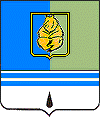 Тип предприятия общественного питанияКоличество (единиц)%Количество посадочных местКафе1732,1607Бары1222,6450Столовые815,1526Рестораны47,5414Закусочные35,760Кафетерии11,948Буфеты35,720Отделы кулинарии47,5-Прочие11,912Итого531002 137Наименование2014 год2015 годОтклонение (%)Число посещений культурно-досуговых мероприятий472 347407 17486,2Число посещений Музейно-выставочного центра47 17247 974101,7Число посещений библиотек119 652123 510103,2НаименованиеКоличествоТворческие формирования31Участники1 423Образцовые коллективы3Народные самодеятельные коллективы3Участие в Международных, Всероссийских и окружных конкурсах16Результаты участий36 наградНаименование2014 год2015 годВходящая документация9 1879 178Исходящая документация6 5836 902Постановления Администрации города Когалыма3 6773 906Распоряжения Администрации города Когалыма280275ИТОГО19 72720 261